Fiscal Risks Statement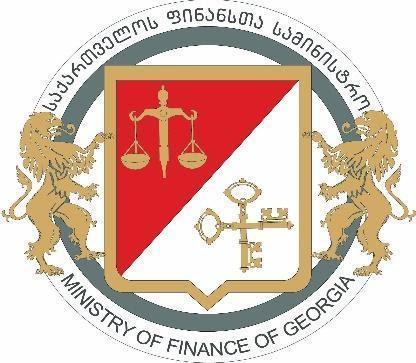 State-Owned Enterprises (SOEs), PPP Projects, Legal Claims, Long Term Fiscal RisksNovember, 2022Executive Summary Except macroeconomic risks, SOEs and PPP projects remain one of the major sources of fiscal risks for the country. Risks arising from legal claims, climate and demographic changes were also identified.The SOE sector (excluding the Marabda-Kartsakhi Railway) after experiencing dramatic losses in recent years, showed a net profit of GEL 413 million in 2021, which is a historical maximum. The same figure, including the Marabda-Kartsakhi Railway, amounts to GEL 537 million.This outcome was as a result of realizing the risk in a positive direction, in particular, the profit generated by the exchange rate difference for the sector without the Marabda-Kartsakhi Railway amounted to GEL 515 million. Accordingly, without the effect of the exchange rate difference, the reporting year would have ended with a loss.Exchange rate risk, despite the positive outcome of 2021, is still one of the main issues to be resolved. It is advisable to achieve such a ratio of national and foreign currency in the loan portfolio of state enterprises or to introduce such a financial solution that will help us avoid the loss of the scale of the past years in case of currency depreciation.At the same time, in order to ensure the sustainability of the sector, it is necessary to enter into the active phase of the implementation of each pillar of the state-owned enterprises reform.In contrast to previous years, we are facing completely different challenges in terms of fiscal risks arising from public- private partnership projects, in particular energy sector projects. It can be said that the fiscal risks from the sector are gradually decreasing, however, it is important to focus more on the long-term economic efficiency of the support scheme, which in the long term will reduce the need for further incentives for the said sector, including incentives related to fiscal risks. After the beginning of the pandemic, the Ministry of Finance set a moratorium on the issuance of Power Purchase Agreements (PPA), stopping the accumulation of contingent liabilities, and reducing the level of existing contingent liabilities, this decision was unequivocally correct. In the same period, with the involvement of interested parties, work on the development and implementation of alternative and more effective mechanisms for encouraging the sector began. Before the deregulation (opening) of the electricity market, there is a transitional period of several months, which should practically determine the direction of the development of the energy sector in the following years. It is necessary to conduct the process as transparently as possible, to encourage competition, and over time to completely ban the mechanism of direct negotiations, which is allowed only in the energy sector by the legislation of public-private partnership and contains certain risks.SOE newsAt the end of 2021, within the scope of the Fiscal Risks Statement, the draft Strategy for the reform of state-owned enterprises was published, which is based on the best international standards and practices. The MOF Georgia, with the support of international partner organizations and active cooperation with the MOESD Georgia, continues to work on the completion of the comprehensive reform strategy of state enterprises in accordance with the standards established under the resolution N629 of the Government of Georgia of December 20, 2019 "On the Development, Monitoring and Evaluation of Policy Documents”. The document, taking into account the local context, identifies the main challenges of the sector and ways to overcome them, and its approval is planned by the end of this year. The strategy for promoting economic growth and strengthening public finances aims to increase the effectiveness of state enterprises based on measures to be implemented at the institutional and legislative level within the framework of the reform. In addition, it should be noted that the reform of public corporations is one of the main cornerstones of the 3-year program (Stand-by Arrangement) signed with the International Monetary Fund (IMF) this year.According to the resolution N1012 of the Government of Georgia of June 10, 2022, the rules for financial oversight of SOEs were approved. According to the aforementioned decree, the Ministry of Finance of Georgia was assigned the role of financial supervisor in relation to 7 main state enterprises, which implies a set of decisions that have a significant impact on the company's financial results and financial position. In order to carry out the functions of financial supervision, the Ministry of Finance will approve the basic parameters of the enterprise budget, dividend policy, statement of corporate intent (a document that defines the financial and non-financial goals to be achieved by the enterprise within the limits of the established risks), quasi-fiscal activities. Moreover, enterprise investment and loan decisions. It should be noted that the obligation to add the aforementioned functions to the Ministry of Finance was a prerequisite for the start of the new program of the International Monetary Fund.International partner organizations actively support Georgia's reform agenda, including comprehensive reform of state enterprises. This year, the World Bank published a Report on the Observance of Standards and Codes (ROSC) in the field of corporate governance. With the support of the European Union, the mentioned report prepared within the framework of the joint program of the World Bank and the International Monetary Fund (IMF), as of December 2021, examines and analyzes the corporate governance practices and policy framework in Georgia, including in relation to state-owned enterprises. The ROSC assessment of the corporate governance of state-owned enterprises is based on the survey results of 13 major state-owned enterprises and indicates the progress and challenges in the sector. It also develops policy recommendations to ensure the improvement of management practices. The mentioned assessment also emphasizes the importance of streamlining the corporate governance framework and strengthening the function of state ownership, which, in fact, represent the main challenges of the sector.Overview of the State Enterprise Sector (Registry)The fiscal risk analysis document covers 88% of state-owned enterprises (enterprises created with state, created with municipal participation) by turnover, including 100% of central government owned enterprises.
The Unified Register of state enterprises includes information provided by state structures, the National Statistics Service of Georgia and other administrative sources, enterprises created with participation of the central government and local governments, which are classified as enterprises important for fiscal risk analysis. Such enterprises are considered:a) all central government enterprises;b) municipal enterprises in which the state's share is more than 25% and whose annual turnover exceeds GEL 200 thousand, or the paid annual salary exceeds GEL 15 thousand.Financial data obtained from various administrative sources were used for the evaluation of the enterprises in relation to the mentioned indicators. Based on the mentioned data, a financial data base for 2021 was created for these enterprises.Based on the criteria mentioned above, 316 state enterprises are represented for fiscal risk analysis, 154 are owned by the central government, and 162 are owned by the local government, and the listed enterprises have a total of 96 subsidiary enterprises.As a result of consolidation of financial data, the analysis is based on the data of 316 state enterprises, and the data of 96 subsidiary companies is presented as additional information.Table 1. Number of state enterprises managed by central and local governments 
Out of the state enterprises owned by the municipalities, 44 companies are owned by the municipalities of Tbilisi and Batumi, and their share is 93 percent of the total turnover of the enterprises owned by the municipalities.Table 2  Data of municipality enterprises owend by state, by munipitalitiesTable 3Analysis of state-owned enterprises by sectorBased on the data of the register of enterprises created with state equity participation, the number of enterprises operating in the field of health protection and social assistance is leading (out of 316 enterprises register - 78 enterprises, of which 41 are local). Enterprises operating in the field of healthcare and social assistance are leading in terms of quantity, although the share of their total joint income in the total joint income of enterprises does not exceed 1%.Funding received by state enterprisesDetailed information on financial assistance provided by the state to state-owned enterprises for 2020-2022 is given in Tables 2-3.Table 1. Funds directed to state enterprises from the state budget and received dividends (GEL million)Table 2. 2020-2021 subsidy from the state budget (GEL thousand)The companies Georgian Melioration LLC, Solid Waste Management Company of Georgia LLC, United Airports of Georgia LLC, Black Sea Arena Georgia LLC, United Water Supply Company of Georgia LLC depend on regular financial assistance from the state budget. Funds received from the budget in the form of subsidies will be directed to the implementation of infrastructural projects as well as to cover operational costs.The subsidy allocated by the state to the United Water Supply Company of Georgia LLC in 2020 was used to cover the loan obligation received from international donor organizations. Similarly, from the subsidy allocated by the state in 2021, 20 million GEL was intended to finance the 2021 debt obligation and operating expenses, and 40 million GEL was intended to finance the 2022 debt obligation and operating expenses.Enterprises created with the participation of local governments, which are active in health care utility services, construction and other sectors, also constantly need support from the local budget. Municipalities allocated GEL 101 and 262 million in 2021-2021, respectively. Among them, 80% of the total volume comes only to the enterprises of Tbilisi Municipality.The subsidy given to Tbilisi Transport CompanyLLC in 2020-2022 exceeded GEL 260 million, which is allocated to finance the measures of transport infrastructure, modernization and reconstruction projects of the rolling stock of city passenger transport.Table 3. 2020-2022 subsidy from the Tbilisi budget (GEL thousand)Table 4. Amounts lent to state entrprises (million) (as of Decemebr 31, 2021)Dividends paid by SOEsAccording to the resolution N174 of government of Georgia dated as of April 12, 2011 on “ identifying composition and rules of operation of commission reviewing and making decisions regarding proposals about distribution and usage of net profit of the operating enterprises established with share participation of state” commission reviewing and making decisions regarding proposals about distribution and usage of net profit of the operating enterprises established with share participation of state created with the Ministry of Finance of Georgia, reviews the issue of distribution of net profit of the operating enterprises established with share participation of state. Proposals regarding the mentioned are sent to the Ministry of Finance of Georgia in advance by relevant agency, in agreement with the enterprise operating under its management. And the review of the submitted proposals is carried out at the meeting of the above- mentioned commission. Commission based on the submitted reasoned proposal, makes decision whether to direct the dividend fully/partially to the budget or leaving it to company for development.
In addition, the partnership fund disposes of part of the state enterprises and independently uses the dividends received from them for investment and loan services.At the meeting held on August 21, 2020, the proposal submitted by the National State Property Agency was discussed regarding the reinvestment of the 2017-2018 profit (GEL 1,307.8 thousand) of JSC "Infectious Diseases and AIDS Center " at the disposal of the enterprise. The Commission took into account that the Decree of the Government of Georgia N1341 of July 23, 2020, allocating financial resources in the form of a capital transfer to JSC "Infectious Diseases and AIDS Center " in order to ensure the purchase or construction of profiled real estate for the unrestricted and safe implementation of medical activities and it was considered expedient to leave GEL 300,000 from the company's 2017- 2018 net profit at the enterprise's disposal, for reinvestment, for the development of medical technical capabilities necessary at the current stage. And the commission will additionally discuss the remaining part of the enterprise's 2017-2018 net profit.At the sessions held on October 29, 2020 and December 30, 2020, the proposal presented by the Ministry of Economy and Sustainable Development of Georgia regarding the distribution of the profit of the State Electricity System in 2018- 2019 was discussed (the profit of the company in 2018-2019 amounted to GEL 77,175 thousand, of which the net profit in 2018 made up GEL 30,432 thousand, and in 2019 - GEL 46,743 thousand). According to the decision of the commission, the company, from the net profits of 2018 and 2019, GEL 8,175 thousand remained at the disposal of the enterprise for reinvestment, and GEL 69,000 thousand was paid to the state budget, including GEL 10,350,000 as profit tax and GEL 58,650,000 as a dividend belonging to the state. The mentioned amount was deposited in December 2021.At the meeting of March 25, 2021, the 2017-2019 the issue of distribution of net profit of JSC UES Sakrusenergo EL 32,406 thousand was discussed. According to the commission's decision, GEL 31,806 thousand of the net profit remained at the disposal of the company, while GEL 600 thousand was distributed among the shareholders in proportion to their shares. Accordingly, GEL 300 thousand was determined as the amount belonging to the state budget, which was credited in March 2021.In total, GEL 59,000 thousand GEL was credited to the state budget as a dividend in 2021.Loans between state enterprisesLoaning between state enterprises and joint borrowing by them for financing various projects creates the danger of shifting the risk to the government. The practice of such loans is not common in Georgia, and in 2021, such loans did not occur among state companies.Non-financial transfersIn addition to financial transfers, there are also asset transfers between the Government of Georgia and state-owned enterprises, including gas, land, equipment, inventory and other plant and property. Such transfers are mainly carried out for the purpose of state enterprises becoming the owners of assets and performing the functions and projects assigned to them in full and better. It does not involve fiscal risks.By 2021, based on the information provided by the enterprises, no significant non-financial transfer is observed.Methodology on the Introduction of Best Practices for the Identification, Analysis and Financing Mechanisms of Quasi-Fiscal ActivitiesWhat is a Quasi-Fiscal activity?Quasi-fiscal activity, which is performed by an SOE vividly, under the instructions of the government or discreetly is when a payment made for the supply of such goods/services is less than a market price or existing practice. To generalize it further, any activity that a profit-making/commercial enterprise would not perform is quasi-fiscal. Such activities mainly have social and political purposes.Examples of quasi-fiscal activities are the supply of water to the population for lower than a market price or par value, as well as an irrelevantly high number of employees and/or irrelevant payroll at an SOE.If and when the State does not compensate such types of enterprises from the State Budget, SOEs assume the burden related to quasi-fiscal activities, which worsens their financial results.It is essential for the government to design a policy for the effective management of risks stemming from quasi-fiscal assets, which will ease the burden related to quasi-fiscal assets not compensated to SOEs or minimize them to nil. Also, future rise of such burdens should be avoided by SOEs. At the same time, it is essential to be done only in cases if any other kind of inefficiency is abolished at the level of an SOE and funds practically allocated for the funding of quasi- fiscal assets is returned to the State Budget in the following reporting year in the form of a dividend paid by the SOE. Forms of Quasi-Fiscal ActivitiesQuasi-fiscal activity may be Explicit (defined in a company statutes, regulations issued by the government/ministry/public institution) and Implicit (company carries out a quasi-fiscal activity without assigning this function under a regulation). Example of a discreet quasi-fiscal activity is a more-than- required number of employees at an SOE for social and/or political purposes).Implicit quasi-fiscal activity should be prohibited. It is impermissible to carry out non-commercial services by an SOE, except those cases, when they are vivid and their value is fully compensated from the State Budget.In addition, there are the following types of quasi-fiscal activities:Non-Commercial Services (NCSO): setting a less-than-commercial tariff. For instance, artificially low tariff- setting for utility services, such as power energy, water supply;Non-Core Functions: obligations assigned by the government, e.g. obligation to incur capital expenditures, which are not related to the core business of the company;Subsidized Procurement: payment of higher-than-market price, e.g. procurement of agriculture produce at higher- than-market prices from local farmers to incentivize such farmers;Abuse of Monopoly Position: accepting the commercially unfair price from consumers (more than justified in commercial terms), use of additional income for cross-subsidising the other activities of the enterprise (practice of funding one activity from profits earned in other activities);Super-Dividends: payment of more dividends by an enterprise than possible with profits earned in a reporting period. Such payments are made mainly through the sale of enterprise assets (one-off transactions) or from other accumulated reserves.Price Adjustment for Short-Term Higher Income Generation Purposes: setting higher prices for goods and services to make sure that SOE profits and dividends increase in a short-run, even when it will reduce the share of an enterprise at the market and its profits in a medium term. In addition to the above, commercial and non-commercial services of the state enterprise are distinguished.Commercial Service Obligations (CSO) of SOEs are such services that are fully compensated by consumers of such SOEs,Each commercial function of the SOEs should be reflected in the Statement of Corporate Intent of the company or other similar documents, which represent the strategic goals, targeted financial and non- financial ratios and other KPIs, risk limits, etc. defined by shareholders to the Supervisory Council.Commercial functions of a corporation should be published in an Annual Report of an SOE. Published information should include the following: (1) description of each commercial function, (2) revenues/profit earned from each of them; and (3) description and report on how its cost will be compensated by consumers.Resumes of commercial functions should also be published in the document of Fiscal Risks Analysis, which will assess the risks of transforming these functions into quasi-fiscal activities.Non-Commercial Service Obligations (NCSOs)SOE should reflect all the non-commercial services as a transfer from a respective budget in its full amount, including the relevant rate of return. The amount should be incorporated in the expenditures of the State Budget, in line with the legislation of Georgia.All non-commercial services should be reflected in the Statements of Statement of Corporate Intents (SCI) of companies with respective measurements.Compliance of non-commercial activities with the SCI should be published in the Overall SOE Report on an annual basis. Report should at least include the following:
Description of each non-commercial service;
Actual cost incurred on it against the budgeted cost;
Comparison of non-financial results with planned results. Information on non-commercial services should also be published in a Fiscal Risk Statement.As a related information, let us note that in line with Articles 203-206 of the Association Agreement concluded by Georgia on the one hand with EU and European Atomic Energy Association and their member states on the other hand, parties understand the importance of free and unrestricted competition for their trade relations and acknowledge that state actions that damage competitive neutrality (e.g. subsidies) harm the entire market, thus reducing the benefits of trade liberalisation.Existing Practices
Ministry of Finance of Georgia started identifying, analyzing and publishing quasi-fiscal activities from 2017. According to the recent experience, explicit quasi-fiscal activities are carried out in 3 SOEs. However, implicit quasi-fiscal activities should be of a much larger volume.An example of implicit quasi-fiscal is over-employment.Impact of Quasi-Fiscal Activities on Financial Outcomes of the SOEsMillion GELThe company's electricity tariff compared to other companies operating in the Georgian market, is significantly low. Moreover, according to the order N77 of Minister of Energy of Georgia on - "Rules of the Electricity Market", the company cannot receive remuneration for the electricity supplied on the territory of Abkhazia.The share of electricity supplied on the territory of Abkhazia by 2021 exceeded 45% of the total output. Financial data of Engurhesi Ltd presented in the table without quasi-fiscal activities and separately impact of quasi-fiscal activity on major indicators of profit and loss statement.The table shows that Engurhes lost about GEL 30 million revenue due to supplying electricity free of charge to the population of occupied Abkhazia.Million GELJSC Georgian Railway annually subsidizes passenger transportation at the expense of revenue received from cargo turnover, which the company annually costs about GEL 40 million. The table below shows the company’s financial indicators with and without quasi-fiscal activities. Like the Enguri HPP, in the absence of the quasi- fiscal activity, Georgian Railway would close 2021 with a profit, amount of 22.5 mln lari.                                                                                                                                                             Million GELJSC Georgian Oil and Gas Corporation has been subsidizing the tariff of gas customers for household sector since 2013, which reduces potential profits to be obtained by the company. Profit to be obtained represents the difference between selling at a commercial tariff opportunity and actually earned income.The table shows the financial data of JSC Georgian Oil and Gas Corporation in case of sale at commercial tariff and separately, unearned profit due to quasi-fiscal activity, which exceeds GEL 302 million by 2021. This is the result of reducing average selling price of social tariff by USD 52.5 per thousand cubic meters in order to support the population considering the pandemic. The Social tariff was reduced by USD 40.5 per thousand cubic meters in 2020 and the similar rate in 2019 was 25.4 USD per thousand cubic meters. As a result of subsidizing tariff of gas customers for household sector by 2022, it is expected to receive GEL 220 million less income.Review of financial results of state enterprises147 enterprises submitted their 2021 financial statementsWithout the Marabda-Kartsakhi Railway, the net profit of state enterprises in 2021 amounted to GEL 413 million, and including the Marabda-Kartsakhi railway, the net profit reached GEL 537 million;The 2021 net profit rate of state-owned enterprises is mainly due to the profit obtained from the inter-exchange rate difference.Below are the total financial results of state enterprises, including and without the Marabda-Kartsakhi Railway. BalanceMillion GELProfit-Loss Statement                                                                                                                                       Million GELFinancial RatiosBalance                                                                                                                                                              Million GEL    Profit-Loss Statement                                                                                                                                                         Million GELFinancial RatiosRating of state enterprisesFinancial Performance of SOEsJSC Partnership Fund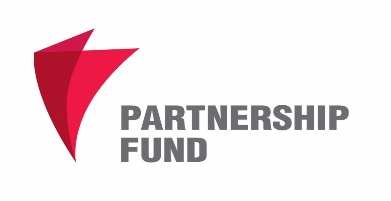 State share: 100% Name of economic activity: Name of economic activity: other activities of financial services, except for insurance and pension funds, not included in other groupsMajor activity: Asset management - the asset portfolio consists of companies of strategic importance: JSC Georgian Railways, JSC Georgian Oil and Gas Corporation;Investment activity - making investments in priority sectors: energy, agriculture, production, real estate and tourism, infrastructure and logistics.The audit process of the financial statements of the partnership fund is not completed at this stage, however, according to preliminary data, it is clear that the consolidated portfolio of the fund ended 2021 with a net profit, a significant share of the net profit is the profit obtained from the exchange rate difference.Exchange rate risk remains one of the main risks of enterprises, only the impressive results of 2021 cannot be used to conclude that there is a trend of recovery.According to the individual reporting of JSC Partnership Fund, the company ended the year with a profit in 2021JSC Georgian Railway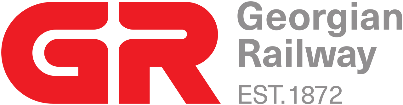 State share: 100% (The owner of 100% of the share is JSC "Partnership Fund", which in turn is fully owned by the state).Name of economic activity: Railway freight transport, passenger transportMajor activity: freight transportation, including the rental of freight wagons;Passenger transport; Infrastructure - maintenance and management of rail-tracks, embankments, railway signaling, power lines and other equipment, as well as construction of railway lines.According to the audited statements of the company, the net profit of the company amounted to GEL 53 million at the end of 2021;
In 2021, compared to the last year, cargo turnover increased by 10%, which proportionally reflected on revenues;In 2021, the company's profit from exchange rate difference amounted to GEL 84 million;In September 2022, the Railway dividend in the amount of GEL 26 million was distributed in order to cover the current liability of the partnership fund;The company continues to cross-subsidize non-commercial areas, the mentioned cost for the company in 2022 amounted to GEL 22 million. For the transparency of the process, it is advisable for the company to become a dividend payer for the state budget, on the other hand, for the state to pay compensation to the company for maintaining those non- commercial directions that have a certain social and economic purpose.JSC Georgian Oil and Gas Corporation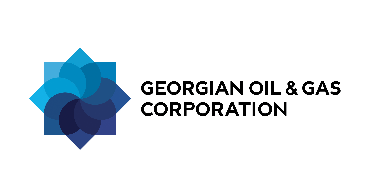 State share: 100% The owner of 100% of the share is JSC Partnership Fund, which in turn is fully owned by the state).Name of economic activity: Wholesale trade in natural gasMajor activity: Natural gas (import of natural gas and subsequent wholesale sale for the purpose of providing power generation facilities and the population, as well as the lease of pipelines issued to the Georgian Gas Transportation Company LLC);Electricity (a relatively new direction - electricity production is carried out through thermal power plants located in Gardabani. The electricity produced is continuously supplied to distribution companies, which in turn supply the generated electricity to retail customers);Oil (realization of the state's share of the oil extracted by oil companies on the territory of Georgia, as well as the lease of the oil pipeline issued by financial leasing to BP).The operating income of the company in 2021 compared to 2020 has increased by about 12%, which is mainly due to the full-year operation of Gardabani LLC thermal station 2 in 2021, while in 2020 the thermal station operated at full capacity only in the second part of the year. In addition, the volume of sold commercial gas and oil increased.The growing level of quasi-fiscal activities is a big threat to the company's financial performance. Like the Georgian Railway, it would be healthy for the company to compensate such activities from the state budget, if in turn the company would become a direct dividend payer to the state budget; In 2021, the realized volume of social gas increased.In 2021, the net profit of the company is increased largely by the profit obtained from the difference between exchange rates (GEL 114 million).JSC Georgian State Electrosystem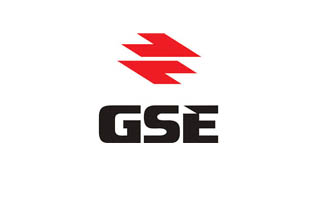 State share: 100%Name of economic activity: Electric power transmissionMajor activity: Electric power transmission and dispatching (sole licensee); GSE carries out technical management of the system to ensure a stable mode of electricity supply and consumption, and without the right to buy and sell electricity, transfers electricity produced or imported in Georgia to distribution energy companies, direct consumers or electricity systems of neighboring countries. Also, it ensures the construction of international and domestic power transmission lines and substations.A portion of the revenue for the state power system is regulated by the regulator. It is necessary to plan infrastructure projects in such a way that the commercial interests of the company are not violated, ensuring that the company does not face short- and medium-term liquidity problems;After the completion of the company's rehabilitation, the company's capital became positive for the first time, without the need to convert debt into capital, which was caused by the increase in revenues as a result of the increase in the volume of electricity (including transit energy) transferred by the company, and in this case, the profit obtained from the exchange rate difference (138 million GEL).JSC Electricity System Commercial operator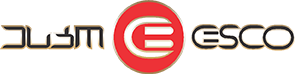 State share: 100% Name of economic activity: Electricity distributionMajor activity: Purchase and sale of balancing electricity and guaranteed capacity (performs the purchase, sale and corresponding payments of guaranteed capacity from thermal power plants)Import/export of electricity.JSC Electricity System Commercial operator (ESCO) has a natural monopoly on the supply of balancing electricity.ESCO is a party to Power Purchase Agreements (PPA), thus the main source of contingent liabilities from state enterprises is this company. The risks arising from PPA contracts are assessed below.United Water Supply Company Georgia LLC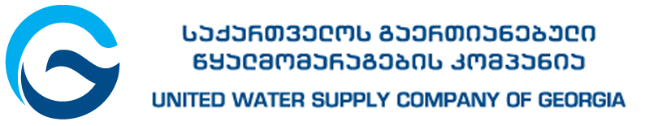 State share: 100% Name of economic activity:  Water collection, treatment and distributionMajor activity: water collection, treatment and supply of drinking and technical water to subscribers in different cities and villages of Georgia; Design, construction, exploitation and operation of water supply and drainage systems.The company has been showing stable operating losses in recent years, which should be due to the social nature of the rates on the one hand, and unannounced quasi-fiscal activities on the other hand. In 2021, the company will experience an operating loss, although the reporting year has ended with a profit, which is due to the profit obtained from the difference between the exchange rates.According to the company's data, 2851 people were employed in the company in 2021.Improving the amortized infrastructure remains a challenge for the company, reduction of water losses, improvement of accounting systems and rates policy remain the challenge for company. Regarding the latter, it is advisable to revise the rates only when inefficiencies and potential unannounced quasi-fiscal activities are eliminated at the level of operating expenses.GEL 60 million from the company's total income in 2021 is a subsidy received from the state, of which GEL 20 million was intended to finance the loan obligation and operating expenses of 2021, and GEL 40 million - to finance the loan obligation and operating expenses of 2022. In 2020, the company received a subsidy of GEL 30 million, which was used to cover the loan obligation received from international donor organizations.The non-profitability of the utility sector, depending on its content, is somewhat justified, however, it is necessary to compensate the non-commercial components with a transparent procedure. As a result, the level of subsidies may remain unchanged, however, a commercial tariff will be determined and the tariff will be subsidized using the appropriate methodologyIn 2021, the number of subscribers of the company increased to 366 thousand subscribers. The income received from the main activity of the company increased, and the operating expenses increased to GEL 170,238 thousand, which includes the cost of depreciation of long-term assets (GEL 63,887 thousand).JSC UES Sakrusenergo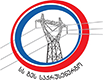 State share: 50% (the remaining 50% is owned by the Russian Federation, represented by JSC Federal Grid Company of the Unified Energy System).Georgian Gas Transportation Company LLC	 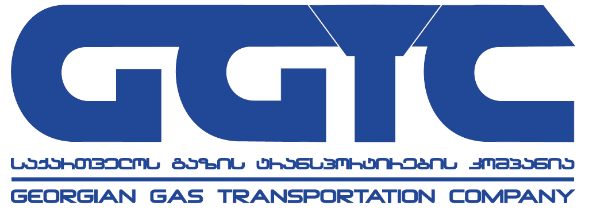 State share: 100% Name of economic activity: Transportation through piplelinesMajor activity: The only licensed company with a permanent license period (the license was issued in 2009), which provides for the right to carry out natural gas transportation. The company manages the main gas pipeline system and related infrastructure in the territory of Georgia, which is owned by JSC Georgian Oil and Gas Corporation and leased to the company (with the obligation to operate and maintain).The main income of the company, which it receives from the use of the main gas pipeline system belonging to JSC Georgian Oil and Gas Corporation, consists of the following activities:Transit of natural gas (from the Russian Federation to the Republic of Armenia);Natural gas transportation (throughout Georgia, mainly for distribution companies, industrial enterprises and thermal power plants);Sale of gas (for other customers in Georgia based on individual negotiations between the parties).The company ended 2021 with a reduced profit compared to 2020. According to the audited report of 2021, the company did not sell gas in 2021, in particular, gas was sold in previous periods to only one customer, from whom there was no request for gas purchase in 2021. As a result, the operating income of the company decreased compared to the previous year.The company's income, which it receives from the operation of the main gas pipeline system, consists, among other things, of the income received from the transportation of natural gas for distribution companies, industrial enterprises and thermal power plants throughout Georgia. The natural gas transportation tariff for the periods of 2021 and 2020 was determined by the three-year resolution of the National Energy and Water Supply Regulatory Commission of Georgia, in the amount of GEL 18.95 GEL per 1000 cubic meters of gas transported.




       




      JSC “Georgian Energy Development Fund”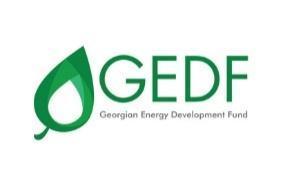 State share: 100%Name of economic activity: Consulting activities in business and in other matters of managementMajor activity: Conducting preliminary research works in the field of energy, technical and economic evaluation of energy projects and preparation of report, assessment of project's environmental impact. As a result of the conducted studies, a project for the construction of a power plant is written, which the fund implements as follows: it will attract an investor with whom it will establish an enterprise (or with 100% equity participation it will establish itself) and the said enterprise implements the project of the power plant.Unlike the previous years when the company maintained a stable profit mark, the company ended 2021 with a loss. The stated result is mainly due to the devaluation of the investment made in the subsidiary enterprise, in particular, according to the company's 2021 audited statement, the assets of the subsidiary JSC Namakhvani were sold in 2019 and the requirements related to the supply of assets as of December 31, 2021 amount to GEL 10,871,199. Based on the essential uncertainty, which raises reasonable doubts regarding the acceptance of the said request, the company depreciated the investment made in the said subsidiary.BalanceIn GEL MillionProfit-Loss StatementIn GEL MillionFinancial Ratios
Engurhesi LLC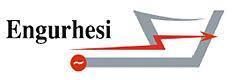 State share: 100% Name of economic activity: Production of electricity by hydroelectric power stationsMajor activity:Production and sale of electricity. The company is responsible for the operation of the Enguri hydroelectric station, Vardnili HPP cascade and several small hydroelectric power stations located in the Kodori valley in the territory of the Autonomous Republic of Abkhazia.The share of occupied Abkhazia's consumption in the annual generation of Engurhesi share increases year by year, which increases the company's financial burden. This is a clear quasi- fiscal activity. In 2021, Engurhes LLC lost an average of GEL 30 million of income by providing free electricity to the population of occupied Abkhazia.Despite the large level of quasi-fiscal activities, the company ended the year 2021 with a profit, its net profit in the reporting year amounted to GEL 42 million, which was also mainly due to the profit obtained from the inter-exchange rate difference.

Tbilisi Transport Company LLC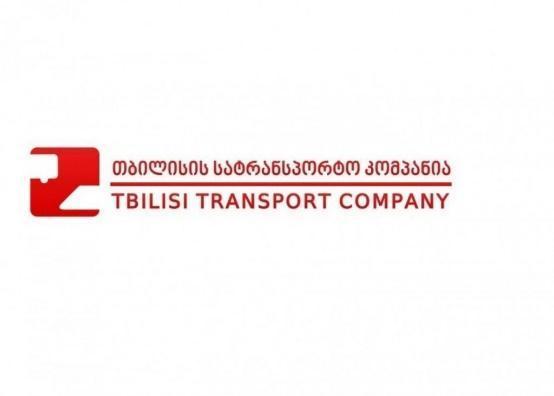 State share: 100% (Tbilisi City Hall owns 100% of the shares)Name of economic activity: City and suburban passenger land transportMajor activity: Bus, metro and cable car transport services in Tbilisi, arrangement of parking spaces within the administrative boundaries of Tbilisi Municipality.According to the audited report of the company for 2021, during 2021, Tbilisi City Hall contributed plant and property the form of monetary and non-monetary contributions to the charter capital of the company with a total value of GEL 293,253 thousand and GEL 3,273 thousand. As a result, the capital increased to GEL 615 million.Georgian Post LLC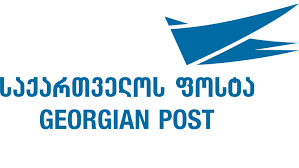 State share: 100%Name of economic activity: Postal activities with a universal service obligationMajor activity: Georgian Post LLC successfully cooperates with more than 190 countries of the world and more than 80 service centers operates throughout the country.Georgian Post LLC provides its users with services included in the field of universal postal and shipping services, namely: Receiving, processing, sending, shipping and delivery of postal items (written correspondence, parcels, EMS, air mail) both within the country and outside if it; receiving utility bills; money transfer services.Compared to 2020, the company's income increased in 2021, in particular, income from postal services, product sales, and cargo transportation increased. The percentage distribution of operating income by activities for 2021 is as follows:Income from postal services - 41%;Income from cargo transportation - 24%;Income from sale of products - 32%.In 2021, the company's operating expenses exceeded the same figure of the previous year by 25%, mainly due to increased costs of labor compensation, transportation and other operating expenses. Accordingly, the company's net profit before taxation amounted to –GEL 6 million. According to the company's 2021 audited statements, in 2021 the company changed its accounting policy for land and buildings and switched to the revaluation model. Under the revaluation model, upon recognition as an asset, land and buildings are recorded at fair value less any accumulated depreciation and impairment losses. The 2021 profit and loss statement provides for a revaluation reserve in the amount of GEL 36,852 thousand, which was reflected in the company's 2021 full income.
Georgian Amelioration LLC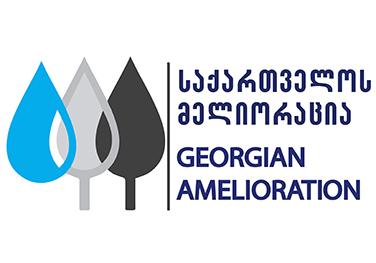 State Construction Company LLC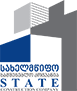 State share: 100% Name of economic activity: Construction of roads and highwaysMajor activity:Implementation of construction projects, including rehabilitation, modernization, reconstruction and other road construction works of public highways, bridges, tunnels; Implementation of liquidation/rehabilitation works of natural disasters.The company did not implement new investment and construction projects in 2021. Accordingly, the company's revenues and expenses have decreased compared to previous years.Marabda-Kartsakhi Railway LLC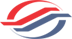 State share: 100%Name of economic activity Construction of above-ground and underground railwaysMajor activity:  On the territory of Georgia, the implementation of the project from new railway line connecting Baku-Tbilisi-Kars to the border of Marabda - the Republic of Turkey (Kartsakhi), which will connect the railway networks of the Republic of Azerbaijan and the Republic of Turkey.  At the stage of sectorization of state enterprises, the company did not belong to either the state enterprises or government sectors. The main activity of the company is the construction of a railway line on the territory of Georgia, which will connect the railway networks of Azerbaijan and Turkey, and its activity does not involve generating profit. Therefore, we do not consider it appropriate to consider the Marabda-Kartsakh railway in the consolidated financial results of the portfolio of state enterprises. However, for the sake of transparency, we include it anyway.In 2021, the net profit of the company amounted to GEL 123,912 thousand GEL inn 2021 with the profit from the exchange rate difference.The project is fully financed through a credit line (the loan was received from the Ministry of Transport of the Republic of Azerbaijan - the credit line amounts to USD 775 million) and as of December 31, 2021, cash resources in the amount of USD 41,355 thousand remained available. The loan was granted in 2 tranches:The first tranche - 200 million US dollars; Annual interest rate - 1%; The tranche is fully utilized;Second tranche - 575 million USD; Annual interest rate 5%; As of December 31, 2021, the company has 41,355 thousand USD of cash resources available under the second tranche of the credit line (as of 31 December 2020: 79,095 thousand USD).The company's loan is not part of the state debt.Sensitivity analysis of SOEsIntroductionThis chapter provides a financial risk analysis of the six major Georgian State-Owned Enterprises (SOEs). The chapter discusses the purpose of the analysis, key assumptions underlying the analysis and the modeled macroeconomic scenarios, also key findings of risk analysis and conclusions. The six SOEs that are examined are:Engurhesi HPP;Georgian Railway;Georgian Oil and Gas Corporation;Georgian State ElectrosystemMarabda-Kartsakhi (MK) Rail;United Water Supply Company (UWSC). These SOEs have been chosen because of their financial significance, The total assets of these companies for 2021 account for 65% of the total assets of the state-owned enterprises contemplated in the fiscal risk analysis.The Objectives of Sensitivity analysisThe objective of the scenario analysis is to provide a “high level” financial assessment of some of the financial risks the Georgian government faces from several large SOEs over the next five years. The key question the analysis seeks to address is “what are the financial implications for the SOEs and their shareholder, the Georgian Government, of adverse macroeconomic shocks. The shocks that are modeled, are adverse shocks to GDP growth, the exchange rate, and interest rates.The analysis is undertaken at a high-level and the quantification of the risks is intended to be indicative rather than precise as there is inevitable uncertainty about the future financial projections and the impact of external events on a company.The model includes three-year historic (2019-2021) and five-year Pro-forma (2022-2026) financial projections. The financial statements are a high-level Income Statement, Balance Sheet and Statement of Cash Flows. From these financial statements, key financial ratios are generated.The Economic ScenariosThe model considers five scenarios for Georgia’s macroeconomic outlook.Scenario 1, the base-case scenario, uses each SOE’s financial forecasts for the company’s current and subsequent four years (i.e. 2022 to 2026);Scenario 2 - assumes an adverse GDP shock, with GDP growing by only 0.7% and 0.9% in 2023 and 2024 respectively (compared with the base case assumptions of growth of 5% in 2023 and 5.2% in 2024) with other assumptions unchanged;Scenario 3 - assumes an adverse exchange rate shock, with the GEL depreciating approximately by 30% against other currencies in 2023, and by maintaining this figure in subsequent years, with all other assumptions unchanged;Scenario 4 - assumes an interest rate shock, with a standard deviation of 0.5 in 2023- 2026, with all other assumptions unchanged;Scenario 5 - assumes adverse shocks to all three macroeconomic variables (GDP, exchange rate and interest rates), with the magnitude and timing of the shocks equal to the assumptions described in Scenarios 2 to 4. 
The assumptions in the scenarios are based on the scenarios prepared by the Ministry of Finance of Georgia for the purposes of this analysis. 

It should be noted that the economic assumptions underlying Scenarios 2 to 5 outlined above are not the the vision of the Ministry on the forecasts for the development of the Georgian economy in the coming years. Rather, the scenarios are depictions of what could happen, given Georgia’s recent past, in the case of adverse shocks impacting on the economy. The purpose of the scenarios is to examine what would be the impact on the Georgian SOEs and their shareholder, the government.The quantitative economic assumptions for the prepared base scenario, taking into account the forecasts, are provided in Table 1:Table 1. Base Case Scenario: 5 year forecastsIn the base case scenario, the growth forecast of the Georgian economy for 2023 is reduced and is characterized by a slight upward trend for the next year, the exchange rate is unchanged and interest rates fluctuate and remain more or less stable at the same level.The economic assumptions underlying the alternative scenarios (Scenarios 2 to 5) are provided in Table 2 below:                   Table 2. The macro economic assumptions underlying the alternative scenariosThe financial-risk analysis is based on a medium-term (5 year) model using annual figures. As such, the analysis does not attempt or purport to capture all the financial risks facing the SOEs. For example, the model does not capture the following risks, even though these risks could be significant for several or all of the SOEs:Credit risks arising from late or defaulted payments by the SOEs’ customers;Sector-specific risks such as changes in gas or electricity commodity prices or volumes that Enguri HPP, GOGC and GSE in particular are exposed to;Market-share risks, as competitors increase their market share, for example through alternative forms of transport taking volumes away from Georgia Rail and MK Rail;Construction and project-management risks which can be a major source of financial risk for some of the SOEs like UWSC and MK Rail.As with any model, the model is only as precise as the core data and assumptions underlying it. No audit of the underlying data provided by the SOEs has been undertaken.Results of the analysisBase Case Scenario ProjectionsBefore presenting the results of the scenario analysis, Table 3 below provides the base-case financial projections for six SOEs combined. As the table indicates:The projected net profit after taxes for 2022 is 700 million GEL. The projected net profit is declining significantly for 2023, and in the following years is mainly characterized by an upward trend;The ROE in 2022 is expected to be 40%, whereas the ROA ranges from 3% to 5% between 2023-2026.The debt to total assets ratio for the SOEs as a group is high, 82% in 2022. There is considerable variation in this ratio across the SOEs (with GOGC being around 40%, Enguri HPP– 65%, GSE- 74%, MK Rail - over 100%). The typically high level of debt to assets means the SOEs have little ability to withstand adverse economic shocks.Table 3. Key Financial Indicators – Base Case ScenarioThe impact of the different economic shocks on the above base-case financial projections for the six SOEs is presented below. The discussion focuses on the impact of the economic shocks on three key financial ratios for the SOEs:Aggregate net profit after tax (NPAT);The combined net worth of the SOEs; andThe debt-to-total assets ratio for the SOEs as a group.Low Growth ScenarioLow economic growth envisages GDP growth of 0.7% for 2023, 0.9% for 2024 and 5.2% and 5.0% for 2025-2026, respectively. Other assumptions of the baseline scenario remain unchanged.The results of the lower economic growth assumptions on the three key financial metrics noted above for six SOEs combined is provided in Figures 1 to 3 below. The impact is material but nowhere near as large as the impact of an exchange rate shock as discussed in the next scenario.Figure 1. Decline in net profit after tax of SOEs in low economic growth scenarioLow economic growth reducesthe SOEs’ projected net profitafter tax (NPAT) by about 43and 48 million GEL for 2023 and2024.Figure 2. Decline in net worth of the SOEs in low economic growth scenarioFigure 3. Debt to total assets ratio of the SOEs in low economic growth scenarioExchange Rate Shock ScenarioIn the exchange rate shock scenario, the Georgian Lari is assumed to depreciate by 30% against other currencies in 2023 and in the following years the 2023 rate is maintained.The results of the exchange rate shock on the financial performance and financial position of the SOEs is very significant, as indicated by Figures 4 to 6 below. The impact is so large because the SOEs have around 7,745 million Lari in debt, with almost all the debt denominated in foreign currencies (mainly USD and Euro). When the Lari depreciates the costs of servicing this debt increases proportionately.The effects of the exchange rate depreciation is dampened somewhat because some of the SOEs (eg, GOGC) receive revenue in foreign currency terms.Figure 4. Decline in net profit after tax of SOEs in exchange rate shock scenarioFigure 5. Decline in net worth of the SOEs in exchange rate shock scenarioFigure 6. Increase in debt to total assets of the SOEs in exchange rate shock scenarioInterest Rate Shock ScenarioThe interest rate scenario assumes the interest rate shock, with a standard deviation of 0.5 in 2023- 2026, with all other assumptions remain unchanged.The results of the interest rate shock on the financial metrics for the SOEs is presented in Figures 7 to 9 below. The impact is material but nowhere near as significant as the impact of the exchange rate shock. The impact of higher interest rates is dampened by many of the SOEs having large parts of their debt portfolio at fixed interest rates which are sheltered from the increase in interest rates for the term over which the rates are fixed.Figure 7. Decline in net profit after tax of SOEs in interest rate shock scenarioFigure 8. Decline in net worth of the SOEs in interest rate shock scenarioFigure 9. Increase in debt to total assets of the SOEs in interest rate shock scenarioCombined Shock ScenarioIn the Combined Shock scenario, there are assumed to be adverse shocks to all three macroeconomic variables (GDP, exchange rate and interest rates) at the same time, with the magnitude and timing of the shocks as described in the scenarios above.The results of the combined economic shocks on the financial performance and financial position of the SOEs is very significant, largely because of the exchange rate effect noted above. The magnitude of the impacts is presented in Figures 10 to 12 belowFigure 10. Decline in net profit after tax of SOEs in combined shock scenarioFigure 11. Decline in net worth of the SOES in combined shock scenarioFigure 12. Increase in debt to total assets of the SOES in combined shock scenarioConclusionsWhile the SOEs project this situation to improve over the next five years, their high levels of debt to total assets (at over 73% on average) means they are highly exposed to adverse economic shocks. That most of their current 7,745 million GEL of debt is denominated in foreign currencies means the SOEs and their owner (the government) are highly exposed to a depreciation in the exchange rate.The analysis presented in this report highlights that this foreign exchange risk is by far the main macroeconomic risk the SOEs as a group face. The analysis in this report indicates that the impact of a major foreign exchange shock on the major SOEs is huge. The adverse impact on their combined NPAT and net worth is over 3,199 million GEL and the companies’ average debt to total asset increases by over 38 percentage points. The impact on NPAT is equal to around 5% of Georgia’s GDP. As a result of the above mentioned, in case of the realisation of foreign exchange risk, in addition to the planned budget injections, the gross financing need of SOEs from government will be 3,199 mln Gel, that will be additional financial burden on the state budget.The analysis indicates that the SOEs are much less exposed to downturn in the economy or higher interest rates. Further, any major economic downturn or increase in interest rates is likely to be accompanied  by a decline in the exchange rate, with the resulting large negative effects as shown in this reportSOE Remuneration PracticesUnlike other public sector institutions, there is no unified framework for remuneration policy in SOE sector. Overarching Reform of Public Corporations should ensure the settlement of this issue. In this part, the ultimate goal of the reform is not to reduce the aggregate salary level, it would be rational to benchmark SOE salaries to their relative private sector enterprises, and at the same time, it is important to have a centralized, precisely developed framework for remuneration in the State-owned enterprises, which ensures efficiency, accountability, and transparency.Excess employment in the SOEs remains historically inefficient. This is more visible in those countries, where State-owned enterprises are not corporatized, even in the case of corporatization, the private sector maintains greater efficiency. In addition, overemployment does not in all cases means same proportion of excess salary costs.In December 2020, up to 57,460 people were employed in the SOE sector, and up to 59,300 by the end of 2021;Net annual salary in the sector in 2020 was 800 million GEL, in 2021 - 907 million GEL.Up to 60% of total employment comes from TOP-10 enterprises;Table 1The average salary of the SOEs does not differ significantly from the average salary of the country.Diagram 1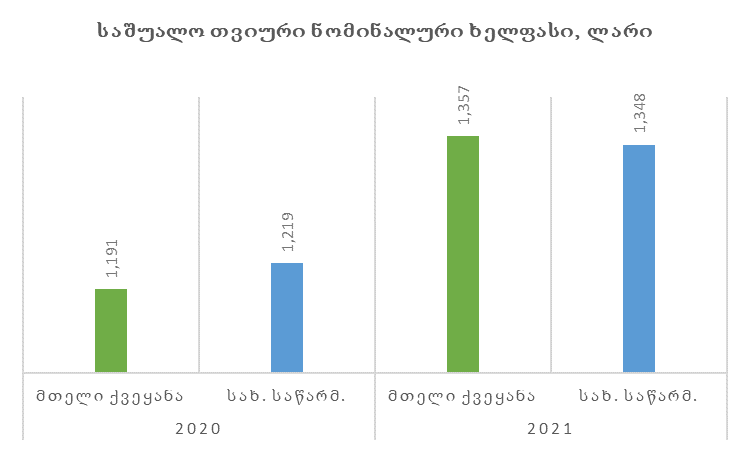 Approximately 65% of employees in the SOEs are men. Exception are SOEs of the healthcare sector, where up to 75% of employees are women;More than 70% of paid salaries are paid to men;About 80% of people working in managerial positions are men;The average salary of the women employed in the SOE is about 300 GEL less, than the salary of employed men.Legal Claims related to Fiscal RisksLegal claims against the State are, as in many countries, a substantial source of fiscal risk. The Ministry of Justice takes the lead in addressing a specific category of legal claims against the State, international arbitration cases, through a specialized department. For legal cases in national courts, it can also sometimes be named a co-defendant in some cases concerning other ministries/agencies. Otherwise, each State entity is in charge of its own legal defense, even where several state entities can be jointly sued by the claimants. Therefore a unified registry of all legal cases against the government, which include cases against local city council and other sub-national levels of government, and against SOEs, still remains to be built.In Georgia, the legal claims against the State are, in terms of size, mainly generated in the infrastructure and in the energy sectors, as they often relate to failed or terminated large projects and large contracts. An example of this pattern is the failed deep-sea port project of Anaklia, whose shareholders have issued public statements about their intention to seek compensation from the government; often there also are disputes concerning land that has been expropriated for public investment projects, notably for roads. There also are disputes concerning foreign investors in intended companies in different sectors, who claim that their rights have not been properly protected. And disputes, whether with foreign of with local investors, related to denial of permits and licences or to cancellation of projects which had already been granted permits and licencesApart from the larger claims, there is a big number of legal lawsuits of relatively low amount, often related to labor-disputes, notably formerly dismissed staff of public entities.The Ministry of Finance, with the cooperation of the Ministry of Justice, has been conducting a prioritized inventory of these legal claims. It has first identified those where the amounts claimed are above GEL 5 Million.
It deserves to be noted that in several cases, the government can end up winning the lawsuit, if not at the first level, at the appeals level or at the cassation level. Or at least having to pay a much lower amount than claimed. Sometimes the amounts claimed, or even some of the parts of the claim, are easily dismissed by the courts as “frivoulous” claims. In future, statistical analysis could be conducted on those cases, but this would need building up a solid database with sufficient history of cases first. This endeavour is easier to achieve with a large number of small cases at the beginning, as shown in international experience. Patterns in large cases are more difficult to distinguish, apart from identifying the main sources for these cases; one of the reasons is that sometimes the cases can be terminated earlier through an out-of-court settlement.Excluding international arbitration, the MoF has identified 17 large legal claims, many of them for amounts in foreign currency (for which, for this report, the exchange rate of 2.8 GEL per USD is used): the total amount claimed represents around GEL 487.5 Million GEL.The MoF has also identified 26 cases with amounts above GEL 1 Million up to GEL 5 Million (total amount around GEL 70 Million), and 11 cases with amounts between GEL 0.5 and 1 Million (total amount around GEL 8 Million). The disputes are most of the time related to contested expropriation, other contested regulatory actions for example concerning the medical and pharmaceutical industries, and conflicts about the execution of procurement contracts.The until now identified cases before the local courts (there are still the cases of some agencies to be found, as well as the amounts of smaller claims) thus represent around GEL 612 Million, slightly more than 1 % of the 2021 GDP of 60.23 Billion GEL.Concerning international arbitration, it is necessary to warn that those cases, which can be very large in terms of claimed amounts, especially where large projects are involved, are subject to substantial confidentiality obligations for the parties by the specialized courts, such as International Centre for Settlement of Investment Disputes (ICSID) or International Criminal Court (ICC). And that very often a settlement is reached after the initial stages, while the amounts initially claimed tend to be much higher than what has a real chance to be awarded, and the Government can sometimes make a counterclaim, which can lead to the State winning the case and obtaining compensation. As per information from the MOJ updated as of September 23, 2022 the outstanding claimed amount of 7 existing cases represent a maximum potential amount of around USD 2.81 Billion, i.e. around GEL 7.87 Billion., around 13 % of the 2021 GDP.It should be noted that, even if in general, the amounts that would be lost are much lower than those claimed, losing a large case with a very large amount is an occurrence that cannot be discarded completely. On the other hand, the experience of the 4 closed international arbitration cases, is the Government winning 2 cases, half-winning another one (each party has to pay compensations) and losing one case.The government for each budgetary year, tries to allocate provisions for cases it considers it can lose, but actual amounts lost and paid during the last years tend to be lower, either because the amounts awarded to the claimants were lower or because the case is not closed during the projected year, due to different circumstances either specific to the case, or general factors (for example the Covid crisis has slowed down the work of the courts in 2020).Table 1 shows the amounts paid by the Government of Georgia within the framework of disputes since 2019 (million GEL)Table 1While the upward trend in actual litigation costs is expected to continue, this does not mean that the state is losing proportionately more cases than before. Such tendency is observed in many countries, with a larger number of specialized law firms and more accumulated large cases still ongoing.Long-term fiscal risksIntroductionIn managing fiscal risks, the time horizon of risks (short-term and long-term) is an important dimension. From a fiscal risks management perspective, long-term fiscal risks are qualitatively different from short-term macro- fiscal risks —those that could materialize within the budget horizon of one to two years —as well as medium-term macro-fiscal risks —between two to five years.Longer term fiscal risks are those that could materialize over decades. Should they crystallize, these risks could render a fiscal trajectory unsustainable in the long term, even if the fiscal settings were sustainable and risks appropriately managed in the short and medium term.Fiscal rules and other fiscal institutions play an important role in managing long-term fiscal risks, as does long term fiscal sustainability analysis, including publication of risk assessments, especially in the form of regular long-term fiscal sustainability statements (LTFSs).Such analysis is crucial for informed policymaking that takes into consideration trade-offs in areas that entail major long-term commitments competing with other priorities for future fiscal space. Not only do they help identify and quantify long term fiscal pressures and their impacts, such analysis also sheds light on areas for deeper analysis to identify priority long-term fiscal risks management options. Often, the appropriate options require difficult policy choices, and publication of long-term fiscal risks analysis is intended to help build the public case for them, which often takes considerable time.Against that backdrop, this chapter provides fiscal projections under a new baseline scenario against which long term fiscal risks could be assessed. 

Under plausible assumptions regarding economic growth and interest rates, and with primary net borrowing held constant at the 1 percent of GDP from the end of the medium-term projections, the debt-to-GDP ratio in this baseline scenario remains well within Georgia’s fiscal rule. 
Climate change scenarios:In the most extreme case — which takes into account not only the higher temperatures in a world of unmitigated and worsening climate crisis, but also the associated increase in extreme and unpredictable weather events as well as more frequent and severe floods and droughts—the debt-to-GDP ratio could breach the 60 percent ceiling set by the fiscal rule by the 2050s.The baseline projection incorporates demographic effects on real GDP growth rate, which then flows on to the revenue side of the budget. In addition, ageing of Georgia’s population will likely have significant effects on expenditures. The final section of this chapter qualitatively discusses possible effects of demographic change on public finances. This foreshadows the preparation and publication in 2023 of Georgia’s first full-scale LTFS.Long-Term Baseline ScenarioLong-term fiscal sustainability analysis requires projecting fiscal aggregates —revenue, expenditure and debt —over decades under different scenarios. The first step in any such analysis is to project a baseline scenario for nominal GDP. Growth in nominal GDP over time reflects inflation and real GDP growth.In the baseline scenario, as well as all the scenarios published in this chapter, annual inflation (defined as the growth in GDP deflator) is assumed to be constant at 3 percent. This is consistent with the National Bank of Georgia’s assessment that an inflation rate of 3 percent is ideal for maintaining macroeconomic stability.Over time, the real GDP growth in an economy depends on the number of potential workers in the economy, and the average productivity of each worker. For example, in the decade from 2010 to 2019, Georgia achieved annual real GDP growth of 4.7 percent. Over that time, employment grew by 1.2 percent a year, while the annual growth in labour productivity was 3.5 percent.In the near term, the stage of the business cycle can affect employment growth. For example, as the Georgian economy recovers from the recession caused by the pandemic, employment growth might be faster than long term trend. In the long term, once the economy reaches full employment, employment would likely track the working age population.The baseline scenario assumes that the Georgian economy reaches full employment by 2026. From 2027, employment is assumed to grow in line with the United Nations’ (UN) projections (medium variant) for the 15 - 64 year-old population. The UN projects that Georgia’s working age population will decline by over a fifth over the next four decades in the medium variant scenario, and by nearly a third in the low variant scenario (Figure Xa). Accordingly, employment is projected to detract from real GDP growth in the long term.Further, the ratio of dependants —children and the elderly —to the working aged is projected to rise over the coming decades in all scenarios (Figure Xb). Whereas in the early 2010s, each dependant could be cared for by two working aged Georgians, by the early 2060s for every two dependants, there will be three working-aged persons. In addition to detracting from real GDP growth, the ageing of the population will likely have fiscal consequences operating through the expenditure side of the budget. This is discussed further in the last section.                            Figure X: Demographic Projections for Georgia (2012-62)Similar to employment, the stage of the business cycle can also exert an influence on labour productivity. For example, Georgia might be experiencing strong labour productivity growth as the economy recovers from the pandemic. In the long term, however, an emerging economy’s productivity growth will reflect its ability to catch up with that of advanced economies.Over the past quarter century, Georgia’s labour productivity has been catching up with the OECD average. In the mid-1990s, the average Georgian worker was around 10 percent as productive as an average OECD worker. Currently, Georgian labour productivity is around 40 percent of the OECD average. In contrast, over the past quarter century, the Baltic economies have seen their labour productivity rise from less than 40 percent of OECD average to around 80 percent currently.The Baltic experience can be used as an ambitious and yet achievable benchmark for Georgia. If Georgia were to emulate the Baltic productivity convergence experience over the long term, the average Georgian worker would be around 95 percent as productive by the late 2050s. Of course, as the productivity level catches up to the OECD average, productivity growth rate will also slow to the assumed OECD annual average of 1.2 percent, which has been the annual average over the past three decades.On this basis, the baseline scenario assumes that productivity growth declines from 4.6 percent in 2026 (implied by the Medium-Term Fiscal Framework) to 1.2 percent by the late 2050s. Figure 1 shows nominal GDP growth over the next four decades in the baseline scenario, with contributions from employment, productivity, and inflation.       Figure 1: Nominal GDP Growth, Baseline Scenario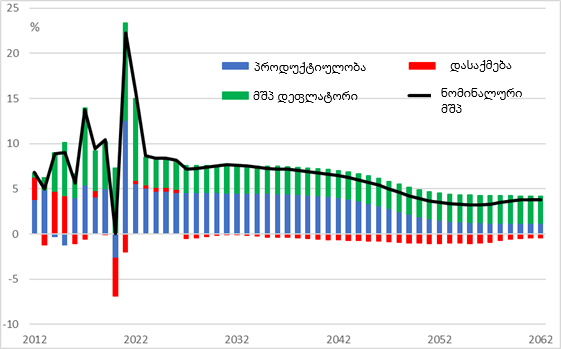 Source: UN Population Projection; World Bank World Development Indicators; MoF calculations.For the long-term fiscal projections in the baseline scenario, revenue and primary expenditure are assumed to remain constant relative to nominal GDP from 2026. That is, the policy settings are assumed to remain unchanged from the Medium-Term Fiscal Framework (MTFF). The MTFF projects maintaining the overall balance at 1 percent of GDP and this is projected forward into the long term.The MTFF assumes that the financing for the fiscal deficit is at a weighted nominal annual interest rate of 4 percent. Over the long term, two factors are likely to exert opposing pressures on the interest rate.On the one hand, over the long term, the real interest rate should track labour productivity. With productivity growth approaching the OECD rate, and given the constant inflation assumption, the nominal interest rate would be expected to decline. On the other hand, Georgia’s ability to attract concessional loans from multilateral agencies and development partners will cease as the country approaches OECD levels of productivity, which would put upward pressure on the interest rate.The baseline scenario assumes that the nominal interest rate will decline in line with productivity growth until the late 2040s, and remain constant at 2.8 percent thereafter. This assumption balances the above considerations. 
With the assumed nominal GDP growth rate, nominal interest rate, and and the established level of the total balance, it is possible to calculate the trajectory of public debt relative to GDP over time. Figure 2 shows the debt-to-GDP ratio to 2062 in the baseline scenario. In this scenario, the projected decline in the ratio during between 2030 and 2040 reflects the decline in the interest rate. Thereafter, from 2040 debt rises relative to GDP as productivity slows further but the interest rate remains unchanged. In the baseline scenario, the debt-to-GDP ratio remains below the fiscal rule ceiling of 60 percent during the next four decades.                               Figure 2: Debt-to-GDP ratio, Baseline Scenario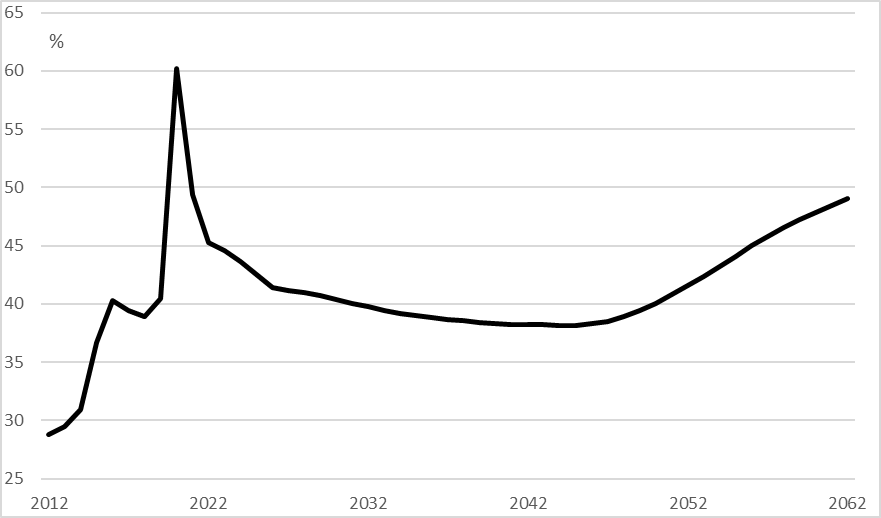 Source: UN Population Projection; MoFClimate Change ScenariosClimate change is likely to have global macroeconomic impacts in complex manners that are difficult to forecast. That said, it is likely to have significant fiscal consequences through macroeconomic outcomes such as potential growth, as well as other specific impacts on revenues and expenditures, and reprofiling of specific fiscal risks including those associated with SOEs, PPPs, and PPAs. These issues were discussed qualitatively in the 2021 Fiscal Risk Statement. In this section, quantification of potential fiscal impacts of climate change under four different scenarios are presented.The four scenarios used for the analysis are:The Paris Agreement scenario – means that the commitments of the 2015 Paris Agreement are met. The United Nations Intergovernmental Panel on Climate Change (IPCC) describes this scenario as RCP2.6, The Paris Agreement scenario – means that the commitments of the 2015 Paris Agreement are met. The United Nations Intergovernmental Panel on Climate Change (IPCC) describes this scenario as RCP2.6, and its models suggest this is consistent with limiting global warming to well below 2 degrees Celsius above pre-industrial levels. For Georgia, this scenario is a benign one.The unmitigated and worsening climate scenario - in which the Paris Agreement commitments are not implemented, and greenhouse gas emissions continue to rise in line with global economic output. The IPCC describes this scenario as RCP8.5, and its models suggest this would lead to average global temperature increases around 4 degrees above pre-industrial levels.The volatile scenario - in which the economic impacts of the increased climate volatility are modelled explicitly in addition to the effects of the rise in average temperatures in line with the unmitigated and worsening climate scenario. That is, the volatile scenario aims to capture the effects of not just a hotter planet, but also the higher volatility of weather patterns (such as unseasonal snowfall) and increased numbers of extreme weather situations (hotter summers and colder winters) that are likely to occur with climate change.The extreme scenario, which adds macroeconomic effects of more frequent and severe major floods and droughts to the volatile scenario. Floods are assumed to occur in 2030 and 2050, and droughts are assumed to hit in 2040 and 2060.Under each scenario, climate change is assumed to affect labour productivity. The empirical estimates of Kahn et al (2021) are used to simulate the effect of climate change under the Paris, unmitigated, and baseline scenarios. Even in the worst-case scenario, annual slowdown in productivity growth is 0.2 of a percentage point of GDP by the 2060s. That is, on a year-to-year basis, the slowdown in GDP caused by climate change might not be perceptible enough to affect the budget process. Therefore, in each of the climate scenarios, the level of primary expenditure in GEL is assumed to remain unchanged from the baseline, implying a gradual increase in the expenditure-to-GDP ratio. In contrast, the revenue-to-GDP ratio in each scenario is assumed to remain unchanged from the baseline. That is, even a small slowdown in GDP growth is assumed to result in a similar slowdown in revenue. Over time, as GDP is smaller than the baseline in the unmitigated, volatile, and extreme scenarios, there are fewer revenues to meet the unchanged expenditure profiles. As a result, the primary deficit rate worsens.Since climate change is a gradual process, annual increases in the financing needs are assumed to not affect financing costs. Interest rate and inflation are assumed to remain unchanged. Nonetheless, a combination of slower economic growth and larger primary deficit rate results in a higher debt-to-GDP ratio. This is shown in the Figure:                                          Figure 3: Debt-to-GDP ratio, Baseline Scenario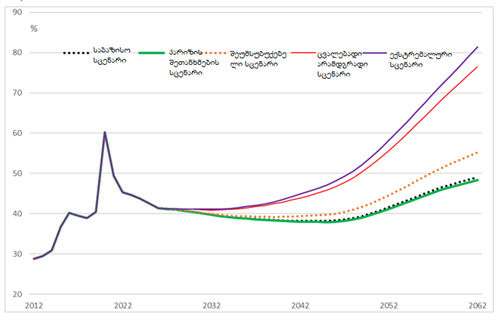  Source: UN Population Projection; MoF calculations.When the effects of increased climate volatility and more frequent and severe natural disasters are explicitly modelled in addition to the effects temperature rises that are likely to occur in the unmitigated and worsening climate change scenario, debt is projected to breach the 60 percent ceiling in the decade from 2050.There is significant uncertainty around these projections. The channels through which climate change might affect labour productivity include: higher depreciation of the public and private capital stock, reduced hours worked and effort and reduced firm level total factor productivity. On the one hand, more refined assessment of these channels might yield a greater impact of climate change on the economy than that presented above. On the other hand, each of these channels present avenues through which the government can pursue adaptation measures.Faster adaptation to climate change is likely to require significant public and private investment. International analysis suggests that while adaptation investment may be more costly than traditional public investment, in the longer run it could reduce the fiscal impacts of natural disasters by making the country more resilient.Further, not all adaptation measures involve public expenditure. For example, changing work hours to avoid times of extreme heat may be achieved through regulations. The 2021 FRS chapter on climate change and natural disasters fiscal risks discussed climate change adaptation in Georgia.The above projections are based on a strong assumption that spending under the climate scenarios remains at the same levels as the baseline path. This assumption implies that the government does not adjust fiscal settings in response to the climate induced economic slowdown. This likely overstates the effects of climate change on fiscal sustainability as primary expenditure may well be recalibrated as growth slows and revenues decline.Such fiscal recalibration might be forced by adverse effects on the external and monetary sectors. In addition to the gradual dampening of productivity growth, climate change could make Georgia more vulnerable to imbalances in the external and monetary sector. For example, the risk premium faced by the country may well rise with increased climate volatility, affecting the country’s capital accounts and exchange rates. Another possibility is that supply chain disruptions caused by climate volatility lead to inflation, which would tend to cause a depreciation of the exchange rate.There might be other longer term effects on the economy. In addition to the channels described above, climate change could well affect the structure of the Georgian economy. For example, in a relatively worse climate scenario, certain industries such as high value-added agriculture or niche tourism are less likely to develop. Further, extreme climate volatility may exacerbate demographic pressures by inducing emigration of highly skilled population.In addition to the above macroeconomic fiscal risks, discrete fiscal risks can arise from direct exposure of government assets and contracts to climate change. There are two general types of discrete fiscal risk related to climate change: (i) direct physical risks to the assets (increasing temperature, reduced precipitation and water flow, and increased natural disasters); and (ii) transition risks (related to changing policy, technology and international commitments) that affect the viability of assets and contracts.PPPs, SOEs, government guarantees and government projects are all potential channels for these types of climate change-related fiscal risks. Assets and contracts in Georgia are exposed to both of these types of risks, but particularly physical risks given the exposure of key SOEs and PPPs to higher and more volatile temperatures, reduced rainfall, and natural disasters.
Demographic fiscal risks
Climate change is not the only long-term fiscal risk faced by Georgia. Demographic changes also pose significant fiscal risks over the long term. The macroeconomic effects of demographic change in a particular scenario —decline in the working age population in line with the UN medium variant population —is reflected in the chapter of baseline climate change fiscal risks assessment. However, this baseline assumes that primary expenditure remains unchanged even as the elderly’s share of total population rises over time. This is not a realistic projection as the ageing of the population has already been affecting expenditure profiles. For example, during the period 2002-2019, general government expenditure grew by 16 percent a year, but general government expenditure on health grew by an annual rate of 22 percent. As a result, health’s share of general government total expenditure increased from 5 percent in 2002 to over 13 percent in 2021 (Figure 4).Figure 4: Share of General Government Total Expenditure, 2002 vs 2021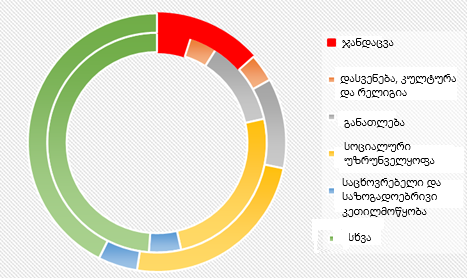 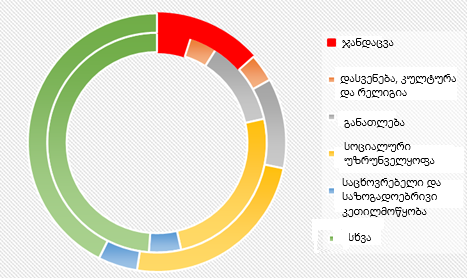 Source: MoF calculations. The inner rung of the donut represents 2002 shares, and the outer rung is 2021.Without policy changes, demographic changes are likely to increase health, aged care, and pension expenditures. These are explored further in what follows.Health expenditureOver time, public expenditure on health reflects government policy decisions, non-demographic factors such as new technology, changing preferences, and rising income, and demographic factors. Typically, long term fiscal assessments are conducted on a ‘no new policy’ assumption. Therefore, any long-term projection of health spending would assume that health sector policy settings will remain unchanged beyond the medium term.Technological advancement over time makes it possible for Georgians to make use of an array of health services that were hitherto unavailable. Technology can boost the supply of, and demand for, health services. Meanwhile, rising income levels make many such services affordable. Changes in national income are among the largest driver of government spending on health internationally.That is, health spending may well be increasing over time independent of the ageing of the population. An ageing population will, however, exacerbate that trend. Older people need to use more health services, so as the population ages, health spending rises.Take chronic conditions, for example. The prevalence of chronic conditions such as arthritis, back pain, cardiovascular disease, diabetes, and mental health conditions tend to develop gradually and become more common with age. As the population ages, chronic conditions become more prevalent, adding to the total health bill. Capital expenditure on hospitals is another example where an ageing population increases health spending.To project health expenditure in the long term in the presence of an ageing population, two sets of information are required. First, an assessment needs to be made of the extent of public health expenditure for the younger (below 65) population. Health expenditure for the younger population per younger person is an indicator of this. Second, an estimate is needed relating the per person health spending for the older (over 65 years) population to the per person health spending for the younger population. International evidence suggests that per person health spending for older people is about 3.5 times that for the younger people.Using international estimates and high-level pre-COVID-19 Georgian expenditure data, IMF analysis found that ageing could raise health expenditure between half and one percent of GDP over the coming decades. However, there is room for significant refinement of this estimate, using granular and detailed historical expenditure trends to project long term effects of demography on health expenditure.Pension risksPension systems are often a source of fiscal risk due to social pressures, which can lead governments to provide additional support to a publicly funded scheme becoming unsustainable or with low pensions (for example, through guarantees, loans which are never recovered or direct annual subsidies). Even when other pillars exist, funded by employers and employees, and sometimes with the participation of some government funding, if pensions become low due to different shocks or negative demographic trends, there is a risk that additional funding from the State will be demanded. This can even happen when pillars with additional voluntary contributions are also affected by reductions in pensions, which can derive not only from the same shocks, but also from political pressures to make it easier to withdraw funds contributed in advance; this can create pressure for further increases in publicly-funded basic schemes. For example, in some Latin American countries, Fully-funded systems which were initially successful, are experiencing a credibility crisis (too many defaulting employers, lower pensions than announced), which has led to the creation of previously non -existent basic pension pillars. Another possibility of fiscal risk materialization derives from deep shocks forcing a bailout of previously funded pillars.The Pension System in Georgia is based on 3 Pillars:A publicly funded Basic Pillar which is providing pensions slightly above the poverty line; with recent reforms, it is possible now to have those pensions indexed, which should at least ensure the preservation of the purchasing power of the pension. It can also create additional unexpected expenditure on this budgetary item in future.A fully-funded Second Pillar: a Pension Agency established following the 2018 pension reform started collecting and administering the funds of the participants of the mandatory funded pension scheme on January 1, 2019. The funded pension scheme is based on the 2% + 2% + 2% principle of accumulation. The employer transfers on behalf of the employee 2% of the untaxed amount of employee salary to the employee's individual pension account. The same amount is contributed to the employee’s individual pension account by the employer on their behalf. Based on the amount of the employee's salary (but not more than 2% of the untaxed salary), the contribution for the benefit of the employee is also made by the State. The Pension Agency determines the investment policies. The National Bank regulates and supervises only the investment (and not administrative) part of the Pension Agency’s work.A fully-funded Third Pillar, called Supplementary Pension Insurance, also managed by the Pension Agency. A package of legislative changes has been prepared and should be approved in the near future. The fiscal risk arising from the scheme is not significant, the Ministry of Finance continues to work on this in the following reporting periods.The fiscal risk concerns mainly the Basic Pillar, given the possibility of indexation, and probable unfavourable demographic evolution (a World Bank study considers a decrease of the population towards 2050, and a UNDP study also points to a decrease in population). As said above, even if more remote, fiscal risks from the other Pillars cannot be excluded completely. In any event, Fully-funded schemes remain one of the preferred ways to mitigate fiscal risk from pensionsWe assume that under the conditions of the basic growth of the basic economy, the basic pension will not exceed 4.1% of GDP (Figure 5) in any scenario of population growth (UN population growth statistics - High, Medium and Low scenarios). However, it is clear that this figure may change in the event of a GDP shock.
                                                        Figure 5: Pensions ExpenditureThe diagram above shows the current pension indexation scheme, which provides a downward trend as a percentage of GDP.With respect to the Second Pillar, population - related fiscal risks are unlikely to materialize since it is a fully funded defined contribution scheme without any guarantees either during accumulation or payout phases. However, Fiscal risks could materialize as a result of factors, such as significant shocks and/or social pressures.Natural Disaster and Climate Change Fiscal RisksNatural Disasters in GeorgiaGeorgia has been affected notably by floods and earthquakes in the past. The 2015 flood   in Tbilisi resulted in GEL 55 million in physical damage and GEL 10 million in financial losses, the largest amount in recent history. The largest earthquake in the past few decades occurred in Tbilisi in 2002, the losses of which have been estimated at up to GEL 703 million. Historical data on the number of people affected from the International Disaster Database (EM-DAT) by different disaster types are shown in Chart 1. Chart 1 Number of People Affected by Natural Disasters in Georgia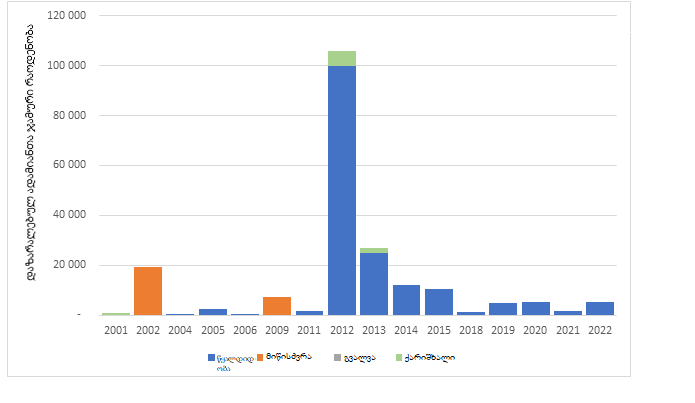 Source: EM-DAT It can be seen that the most frequent peril that Georgia is exposed to is the risk of flooding and since 2011 there has been at least 1 flood per year impacting the population. Looking purely at historical losses from natural disasters to Georgia does not demonstrate the full possibility of losses that may happen in Georgia. To consider all possibility of losses to Georgia, catastrophe risk models, can be considered, these look at individual hazards and provided expected losses and the probability these losses may occur. The analysis in the 2021 Fiscal Risk Statement is shown based on the natural diasasters risk modelling, which assesses the possible damage caused by floods and earthquakes to Georgia.Government expenditureThe central government records the amount of funds that are allocated from the regional fund for disasters. The Government spent on average 0.08 percent of total expenditure on disasters from 2012 to 2021. This spending mainly included compensation and fiscal transfers. (Chart 2). The amount spent from the budget is not disaggregated by type of disaster and might not correlate with the damages and economic losses caused by these disaster events. The reported expenditures might not have captured all the spending related to disasters, e.g., on the reconstruction of public assets in following years.Chart 2 Government of Georgia Disaster Expenditure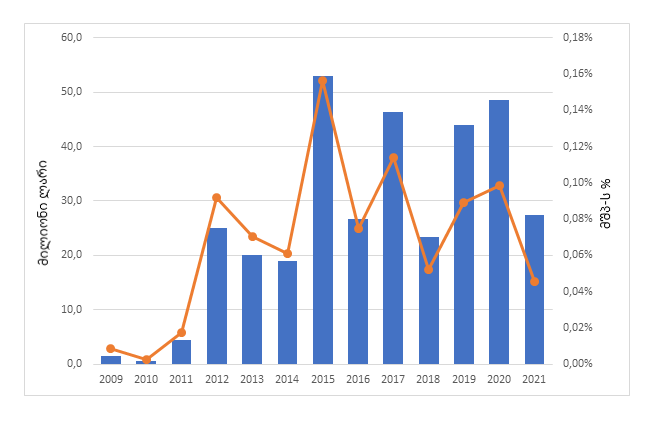  While the Government’s disaster-related expenditure has in the past been a small proportion of the GDP, there are a few reasons why the government may face larger contingent liabilities than it was estimated in the 2021 fiscal risk analysis document. This includes: 1) The historical disasters do not include very low frequency events, not seen in the history. As shown in risk models these values can be large and increase the government’s contingent liabilities. 2) The allocations from the regional fund may not capture the full amount spent on disasters as this does not include the amount spent by the different municipalities or line ministries where assistance from the central government is not required. Moreover, amounts from disasters are likely to be exacerbated by climate change.The Government’s post-disaster financing instruments include the: Reserve Fund of the Government; Fund for Projects Implemented in the Regions of Georgia (RegFund); and the budgets of local government and line ministries. Except for the RegFund, the total post-disaster financing may not exceed 2 percent of the total annual budget allocation unless a budget revision is approved by parliament. (Table 1)Table 1. Available Post-disaster State Budget Financing  GEL Thousand Disaster related impacts at the municipality levelIn this subsection, the impact of natural disasters on the level of municipalities is evaluated, in particular, the analysis is based on the information provided by 41 municipalities about the expenses incurred for liquidation of damage caused by natural disasters. Table 2 shows the percentage share of expenses incurred by each municipality to compensate for damage caused by natural disasters in 2017-2022 in relation to the total expenses incurred by all municipalities for this purpose. According to the data presented in the table, the amount of expenses incurred by the first four municipalities is more than 60% of the total expenditure. The data in the table do not include spending from funds allocated from the central government.

Table 2  Disaster spending by municipality It is also important to understand the correlation between municipality spending on disasters and the amount requested from the central government. For example Lanchkuti has spent over GEL 18 million since 2017 however it has not requested any assistance from the central government. Converse to this Oni has spent GEL 750k over the same period to fund disasters from local budget, however has requested over GEL 25 million for this period. Overall the amount requested from central government as a proportion of the amount spent from the municipality budget on disasters for all municipalities combined, is approximately 100%. However, this varies significantly by municipality as shown in Table 3.Table 3  Proportion of requested funds versus amount spent from municipality budgetTable 4 presents data on expenses incurred by 41 municipalities in connection with natural disasters since 2017.Table 4 Municipality spend on disasters by year (Lari)This average annual municipality spend is almost GEL 19 million which is in addition to an annual allocation of the regional fund of GEL 32.2 million. This indicates that looking at disaster cost without municipality information would underestimate the spend on natural disasters by more than 50%. The figures above do not include spending on disasters from line ministries. Renewable Energy SupportPrevious Fiscal Risks Statements

Previous Fiscal Risks Statements have assessed fiscal costs and risks of power purchase agreements (PPAs). These are contracts signed by the state-owned Electricity System Commercial Operator (ESCO) with private investors to encourage them to invest in new electricity generation facilities, notably hydro power plants (HPPs). The PPAs require ESCO to buy electricity from investors when the PPA prices are above the market price.In the current regulated market, PPAs coexist with the low-cost generation of the state-owned Enguri and Vardnili HPPs. In practice, there is a cross-subsidization between low-cost generation projects (i.e., Enguri and Vardnili) and high-cost generation projects (PPAs). As a result, even when PPA-determined prices of electricity have been above the prices of imports, electricity consumers in Georgia have paid prices comparable with, or below, import prices. So far, through cross- subsidization the Government has avoided fiscal costs arising from the need to shield electricity consumers from PPAs costs above import prices.Governments around the world are often under pressure to subsidize electricity prices. However, subsidizing electricity prices is a very inefficient way of supporting vulnerable households and distorts the economy. Indeed, this is seen in the subsidized electricity provided to Svaneti which has artificially increased electricity demand, including from crypto miners who scour the world looking for the cheapest electricity.Georgia is committed to deregulate its electricity market. This is a requirement for strengthening the relationship with the European Union. International experience suggests that deregulation tends to reduce electricity fiscal risks because consumers accept the market risks as part of their economic decisions, at least when the market is not experiencing high volatility for prolonged periods. Experience shows that there is less pressure on the Government to subsidize electricity prices when it does not influence them.Against this background, Georgia’s previous Fiscal Risks Statements have assumed that the electricity market would be deregulated in the near future and, on this basis, assessed that the Government’s fiscal exposure would be the difference between the PPA prices and the projected market prices for electricity. In this year Fiscal Risks Statement, estimations include an additional element related to the potential fiscal impact on the new energy support scheme.Expected New Structure of Partly Deregulated Electricity MarketSince the 2021 Fiscal Risks Statement, considerable information has been released about the expected structure of the future deregulated electricity market. In fact, it is likely to remain partly regulated and will include, in addition to PPAs, contracts for differences (CfDs) and feed-in premiums (FiPs). CfDs are similar to PPAs except that they are two-way instead of one-way contracts. That is to say, if ESCO is the counterparty investor to the CfDs, it receives revenues when the CfD prices are below the market prices and makes payments when the CfD prices are above the market prices. FIPs are additional amounts paid to the electrivity generators for every 1 KWh produced and sold.In due course, it is expected that the electricity market will operate only on the basis of FiPs. However, this is likely not feasible until the market has a sufficient track record. In the meantime, it is expected that:• CfDs will be issued instead of new PPAs;•existing PPAs that have not yet resulted in investment in new generation will be cancelled or replaced by CfDs; • existing PPAs relating to existing generation will continue until they expire.The prices of CfDs will be set by auction. Moreover, it is expected that electricity prices for households in unoccupied Georgia will continue to be regulated, and that electricity will continue to be supplied at zero price to Abkhazia. In this context, ESCO will:• pay the FiPs;• make any payments to generators required related to existing PPAs;• make any payments related to CfDs;• make payment, and accept receipts, to/from the universal service providers to cover the differences between the market prices and the regulated household prices.For these purposes, ESCO will manage a new fund, called the Wholesale Public Service Organization (WPSO Fund), as part of the new energy support scheme. The inflows for the WPSO Fund will comprise mainly three sources: 1) inflows related to CfDs contracts (i.e., negative difference between CfD prices and market prices). 2) the differences between the regulated and market prices for the Enguri and Vardnili HPPs; 3) the positive difference between the market price and the regulated prices for universal service providers. The WPSO Fund outflows will also be threefold. First, those related to CfDs contracts (i.e., positive difference between CfDs prices and market prices). Second, the negative difference between the market price and the regulated prices for universal service providers. And third, the cost of electricity purchased by ESCO for consumption in the territory of Abkhazia. To the extent that funds accumulated in the WPSO Fund are insufficient, the state budget is expected to replenish it.Management of Fiscal Costs and RisksWhile the drivers of the fiscal costs and risks arising from the energy support scheme will remain the same, their management is expected to improve significantly. Key drivers comprise:• changes in electricity demand and market prices;• volumes of projects contracted as PPAs, FiPs, and CfDs;• the prices negotiated for PPAs, FiPs, and CfDs;• the declining share of Enguri and Vardnili in total generation, available to cross-subsidize household prices, the costs of PPAs, FiPs, and CfDs;• changes in electricity consumption in the territory of Abkhazia.The WPSO Fund, to be introduced under the new energy support scheme, will served as a mitigation mechanism, facilitating a more efficient and transparent management of fiscal risks. Compared with the current situation, fiscal transparency would be significantly improved by simply disclosing expected and actual inflows and outflows of the WPSO Fund. Moreover, the management of potential fiscal costs and risks would be strengthened by implementing the WPSO Fund as a budgetary fund, in line with international good practices. As part of the budgetary process, budget allocations for the WPSO Fund would be based on forecasts for the overall energy market (i.e., prices, demand, etc.), while budget appropriation would be needed only if fiscal risks materialize (i.e., if due to market conditions the fund is depleted and state budget support is needed).Estimation of Fiscal Costs and Risks of the Support Energy SchemeThe estimation of fiscal costs and risks arising from the support energy scheme includes a baseline scenario with the following assumptions:• All the electricity generated is consumed;• Market prices are estimated considering the weighted average of current import electricity prices, adjusted by 2 percent in USD;• CfDs strike prices are assumed at USD 0.07;• The WPSO accumulates funds based on the price projections from 2023 onwards.• Projects included are based on the existing list of PPA, CfDs and FiP projects provided by the MOESD, including strategic projects; • The regulated price paid by consumers remains stable at 2022 current levels;• 20 percent of the electricity generated in the new market is consumed by the territory of Abkhazia.Under this baseline scenario, the cost of energy support scheme would be 3% of GDP in Net Present Value (NPV), considering the PPAs, FiPs and CfDs (Table 1, first row, first column). In this scenario, final consumers16 fully pay the estimated cost of electricity generation (second column), with no impact on the state budget or any expected specific use of funds accumulated in the WPSO Fund (third column). In this scenario, end users pay the estimated cost of electricity generation in full (second column), without any impact on the state budget or expected specific use of funds accumulated in the WPSO (third column).Table 1. Alternative scenarios for total costs and fiscal impact of the energy support scheme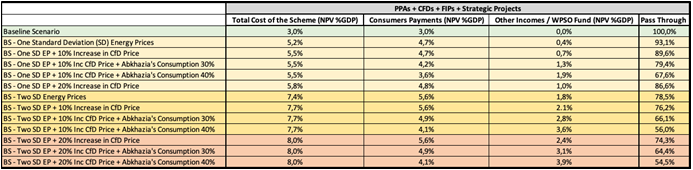 However, under more pessimistic scenarios, the total cost of the energy support scheme could more than double. Alternative pessimistic scenarios would comprise a combination of:a drop of the energy market prices (lower prices than the baseline);unfavorable strike prices in the CfDs obtained at auctions (higher prices than the baseline);higher share demand from the territory of Abkhazia.For example, if energy prices drop approximately 35 percent (2 standard deviations), and the strike price of the CfDs auctions is 20 percent higher than the baseline, the projected cost of energy support scheme could reach up to 8.0 percent of the GDP in NPV (Table 1, last 3 rows). Therefore, the estimated total cost of the energy support scheme depends on the underpinning assumptions, as it is shown in Figure 1 for some alternative scenarios.Figure 1.  Total Cost of Energy Support Scheme Under Alternative Scenarios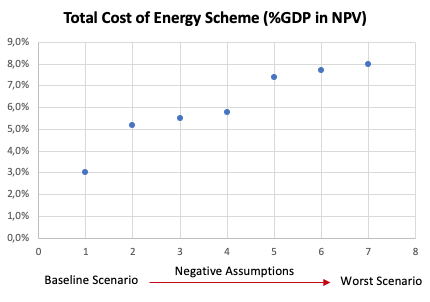 More importantly, under pessimistic scenarios, final consumers may not be able to afford the cost of the electricity arising from the new market conditions. If consumers were expected to pay approximately the same prices of electricity as of today, under the most pessimistic scenario, the pass- through would be about 50%. As a result, the remaining costs from electricity generation would be assumed by the WPSO Fund, or by the state budget, if not sufficient funds were accumulated in the fund. In the case of only 50% pass-through to final consumers, the fiscal impact could reach up to 4.0% of GDP in NPV. Figure 2 shows the potential fiscal impact if the cost of the energy support scheme cannot be assumed by final consumers.Figure 2. Fiscal impact of the energy support scheme under alternative scenarios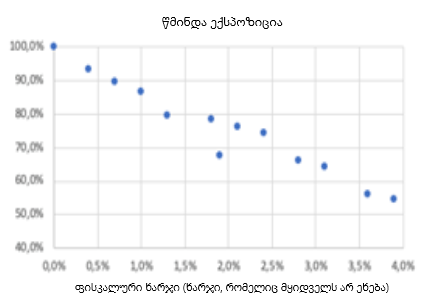 Figure 3 present the same estimations of total costs of the energy support scheme over time under the worst-case scenario, in USD (instead of in NPV).Figure 3. Total costs of the energy support scheme, 2022-2042, (Millions USD)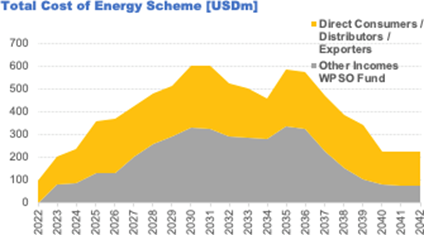 Impact of Strategic Projects in Current EstimationsThe strategic projects comprise: Namakhvani, Nenskra and Khudon. They are included in the estimations presented above. If we exclude them from the analysis, other things equal, the estimations of the cost of the energy support scheme would change as follows:In the baseline total cost would be 1.6 percent of GDP in NPV (compared to 3.0)In the worst-case scenarioTotal cost would be 5.9 percent of the GDP in NPV (compared to 8.0)And fiscal costs would be 2.2 percent of GDP in NPV (instead of 3.9). Key Implications of AssessmentThe key implications of the assessment are:Caution should be exercised in planning new generation projects, to ensure that Georgia does not bring additional higher-cost generation onstream earlier than necessary;Auctions of CfDs should be managed to prevent manipulation or insufficient competition leading to excessive prices; andUnder current conditions, strategic projects substantially increase fiscal risks. Assessment of PPP commitmentsPPP liabilities as of January 1, 2022 amount to GEL 384,576,908 (including Nenskra - 297 102 908, Tbilisi Airport - 87 474 000). The data will be substantially clarified in the near future, after the completion of the ongoing audit in Nenskra.Pandemic Fiscal RisksThe COVID-19 pandemic has raised awareness of not just the increased likelihood of pandemics, but also the fiscal costs of public health and other measures to manage and mitigate pandemics. Health sector costs of treating the sick and measures to reduce the pandemic’s spread can add to public expenditure. In addition, restrictions on economic activity to reduce the spread of a pandemic can lead to decline in GDP and government revenue.Reflecting this increased awareness, a chapter on pandemic fiscal risks was published in the 2021 Fiscal Risk Statement. With the advent of vaccines and the mutation of the virus, it is hoped that the worst of the COVID-19 pandemic is behind us. However, further mutations of the virus into a vaccine-resistance strain cannot be ruled out. Further, climate change might make Georgians susceptible to diseases that are novel to the country. This makes it important to publish another assessment of pandemic fiscal risks.The 2021 FRS analysis of pandemic fiscal risks applied the International Monetary Fund’s Pandemic and Natural Disaster Assessment Tool (PANDA-T) to the Georgian historical (pre-pandemic) national accounts and fiscal indicators. The 2022 FRS extends this analysis. 
The results suggest that should a future pandemic require prolonged lockdowns, public debt might rise by up to 25 percent of GDP. Before the final results are described, Georgia’s macroeconomic and fiscal experiences during the COVID-19 pandemic are summarized.Georgia’s macro-fiscal experience during the COVID-19 pandemicBetween 2010 and 2019, the Georgian economy grew by an average rate of 4.7 percent a year. The economy declined by 6.8 percent in 2020 but rebounded to grow by 10.4 percent in 2021. The economy is forecast to grow by over 5 percent a year until 2026 according to the Medium Term Fiscal Framework. However, as shown in Figure 1, even if the MTFF forecasts were realised, the Georgian economy would still be smaller in 2026 than would have been the case in a hypothetical non- pandemic scenario of 4.7 percent annual growth.Figure 1: Real GDP in Georgia, 2019-2026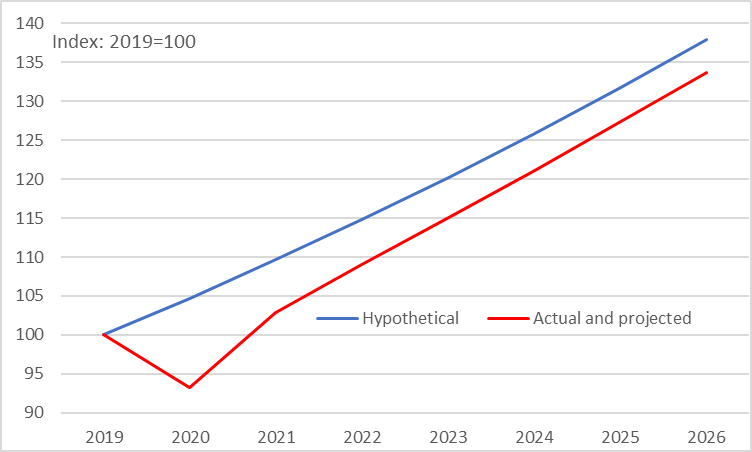 The strong rebound notwithstanding, the pandemic has left a medium-term scar on the Georgian economy. Consistent with the output loss, government revenue has also been reduced. Meanwhile, expenditures rose sharply during the pandemic. Thus, there were considerable direct negative effects on public finances.In 2020 and 2021, health expenditure increased by 2.6 percent of GDP to pay for healthcare goods and services, testing and treatment, purchase of vaccines, and purchase of COVID-19 related health equipment. In addition, additional pandemic related non-health care expenditures — compensation for private sector employees who lost employment, direct transfers to vulnerable families and people with severe disabilities, direct transfers to families with children, university tuition fee subsidies, subsidies to households for utilities (electricity and water) bills and tariff increases, subsidies for food producers, interest rate subsidies and other financial support to targeted sectors, microgrants and forgone revenues, income and property tax exemptions for businesses. All the above mentioned amounted to 4.5 percent of GDP.A combination of the economic contraction and the worsening net borrowing requirement caused the debt-to-GDP ratio to increase by 20 percentage points to 60.2 percent in 2020. The MTFF projects debt to decline to 41.4 percent of GDP in 2026, close to the pre-pandemic level. Of course, had there been no pandemic, Georgia would have had considerably more fiscal space. For example, had the nominal GDP growth, interest rates, and net primary borrowing remained at their 2010s averages, the debt-to-GDP ratio would have declined by as much as 15 percentage points of GDP between 2019 and 2026.Thus, it can be concluded that Georgia’s fiscal space has been affected considerably by the pandemic.Updating the PANDA-T module with Georgian dataThe Pandemic and Natural Disaster Assessment Tool (PANDA-T) developed by the IMF uses parameter values that link deviations of outputs at industry sector level from their trend under different limiting circumstances. In the 2021 analysis, the module’s default parameter values —reflecting IMF research on cross-country experiences before the COVID-19 pandemic —were used. These parameter values were updated with the Georgian industry level outputs from 2020 and 2021.Simulating the PANDA-T module with the updated parameter values suggests that, should there be another pandemic-induced lockdown similar to that which was experienced in 2020, real GDP could decline by 8.6 percent (Year 1), before returning to the pre-lockdown baseline scenario (Year 3 before the start of the pandemic lockdowns). That is, the module simulation is qualitatively similar to the actual experience, albeit the economic impact is sharper and the recovery is stronger quantitatively.The module also generates a fiscal response from the lockdowns that is quantitatively stronger than that which has been experienced. In the simulated scenario, the debt-to-GDP ratio increases by 25 percentage points, compared with the 20 percentage points increase experienced in 2020. Pandemics are an important challenge and fiscal risk for both Georgia and the rest of the world. 



AnnexesAnnex 1 State-Owned EnterprisesAnnex 2Subsidiaries of SOEsNameAmountTotal number of state enterprises316Including:Is owned by local government162Is owned by central government, including154Owned by Ministry of Economy and Sustainable Development 102Is created with the participation of a Partnership Fund25Owned by Ministry of Environmental Protection and Agriculture of Georgia7Owned by legal entities3Owned by Ministry of Defence of Georgia8Owned by Ministry of Regional Development and Infrastructure of Georgia2Owned by Ministry of Justice2Owned by Ministry of Education and Science2Owned by the Ministry of Culture, Sport and Youth1Owned by Ministry of Internally Displace Persons, Labor, Health and Social Affairs1Investment Fund created by state1Number of enterpri sesShare of the total number of enterprises owned by the municipal governmentShare of the total number	of municipal enterprises of the municipal authorities2021 Joint income (thousand GEL)Share of total revenue in   the total number of municipal enterprisesShare of gross income of the municipal government in  the total number of municipal enterprisesTotal3163,632,572.1100%Including:Municipalities16251.3%348,901.89.6%Tbilisi Municipality196.0%11.7%271,260.67.47%77.75%Batumi Municipality257.9%15.4%52,944.71.46%15.17%Sachkhere Municipality20.6%1.2%7,379.90.20%2.12%Kutaisi Municipality92.8%5.6%2,700.10.07%0.77%Tetritskaro Municipality10.3%0.6%2,316.50.06%0.66%Marneuli Municipality30.9%1.9%1,853.40.05%0.53%Telavi Municipality20.6%1.2%1,717.00.05%0.49%Kobuleti Municipality61.9%3.7%1,416.50.04%0.41%Bolnisi Municipality103.2%6.2%1,675.50.05%0.48%Keda Municipality61.9%3.7%889.10.02%0.25%Mestia Municipality30.9%1.9%704.10.02%0.20%State body  Autonomous Republic of Abkhazia92.8%5.6%544.30.01%0.16%Sagarejo Municipality41.3%2.5%665.80.02%0.19%Oni Municipality10.3%0.6%638.50.02%0.18%Rustavi Municipality61.9%3.7%507.40.01%0.15%Dusheti Municipality61.9%3.7%306.50.01%0.09%Ambrolauri Municipality20.6%1.2%298.00.01%0.09%Senaki Municipality51.6%3.1%185.50.01%0.05%Zugdidi Municipality20.6%1.2%177.30.00%0.05%Kazbegi Municipality10.3%0.6%154.30.00%0.04%Akhaltsikhe Municipality10.3%0.6%147.00.00%0.04%Chiatura Municipality30.9%1.9%134.00.00%0.04%Tskaltubo Municipality10.3%0.6%65.10.00%0.02%Sagarejo Municipality3511.1%21.6%220.90.01%0.06%AreaTotal number of enterprisesIncluding:Including:Total joint income of enterprises 2021 (thousand GEL)Including:Including:share of sectoral enterprises in gross joint incomeshare of sectoral enterprises in gross joint incomeAreaTotal number of enterprisescentrallocalTotal joint income of enterprises 2021 (thousand GEL)CentrallocalcentrallocalAgriculture,	hunting	and	forest culture77022,698.622,698.60.00.7%0.0%Mining industry220601.8601.80.00.0%0.0%Manufacturing industry20173137,592.6137,574.817.84.2%0.0%Production and distribution of electricity, gas and water219121,972,247.91,946,527.525,720.459.3%7.4%Construction1611584,681.183,168.51,512.72.5%0.4%Trade; repair of automobiles, household goods and personal items14104193,391.9193,040.7351.25.9%0.1%Hotels and restaurants97231,093.031,055.937.00.9%0.0%Transport and communication23617916,216.2751,745.6164,470.622.9%47.1%Financial activity880720.8720.80.00.0%0.0%Operations with real estate, lease and providing services to customers49272239,853.631,014.18,839.50.9%2.5%Health care and social affairs78374135,172.029,372.45,799.60.9%1.7%Providing utility, social and personal service691356198,302.756,149.6142,153.11.7%40.7%Total3161541623,632,572.13,283,670.3348,901.8Name202020212022, 8 monthsCapital transferLoanSubsidy-88.3-246.4-33.6Dividend59.0Net cash-flow-88.3-187.4-33.6Name of company202020212022, 8 monthsGeorgian Post LLC2,1881,000Georgian Melioration LLC18,50024,17512,000Acad. N. Kipshidze Central University Clinic of Tbilisi Medical University LLC7860Akura LLC16,00028,0000Adam Beridze's Soil and Food Diagnostic Center Anaseuli LLC12134212United Airports of Georgia LLC1,3503,8832,021Solid Waste Management Company of Georgia LLC13,80014,00015,000Universal Healthcare Center LLC2,1500Black Sea Arena LLC3,5186,8503,155United Water Supply Company Georgia LLC30,00060,0000V. Sanikidze War Veterans Clinical Hospital LLC800523Georgian Teleradiocenter LLC9730MTA LLC13,374128Mountain Resorts Development Company LLC8000Tolia 2020 LLC6380Perspective LLC720Harvest Management Company LLC91,0730JSC infectious Diseases and AIDS Center1,173439Total88,304246,36933,558Name of company202020212022, 8 monthsTbilisi Cardiology Hospital LLC50Tbilisi Transport Company LLC40,106119,366105,717Aqua-center Tonus LLC9420933Tbilservice Group LLC32,48082,40965,720Ecoservice Group LLC6,50016,76311,400Total79,179218,752184,625CompanyCurrencyAgreed amountAssimilated amountPaid part of principalPaid part of interest accretedDebt balanceDebt balance in GELJSC	Georgian	State Electro systemEUR378.3101.747.414.650.8178.1JSC	Georgian	State Electro systemSDR31.031.02.61.928.4123.1JSC	Georgian	State Electro systemUSD59.058.20.05.258.2180.3Engurhesi LLCEUR88.683.41.62.372.1252.6Engurhesi LLCGEL37.037.05.85.631.231.2Energotrans LLCEUR218.5218.574.135.5144.4506.1Sakaeronavigatsia LLCEUR4.74.72.50.62.27.6United	Water	Supply Company Georgia LLC.EUR394.390.415.16.968.6240.4United	Water	Supply Company Georgia LLC.SDR188.5170.622.31.0118.4513.4United	Water	Supply Company Georgia LLC.USD249.7150.80.00.0146.1452.5Solid Waste Management Company of Georgia LLCEUR55.44.93.71.41.24.3Total1,705.1951.1175.175.0721.72,489.7Engurhesi Ltd2020202020212021Engurhesi LtdWithout quasi- fiscal activityQuasi-fiscal activityWithout quasi- fiscal activityQuasi-fiscal activityTotal income51.6133.6Operating income39.296.1Non-operating income12.437.5Total expenses105.531.691.229.6Operating expenses59.331.688.029.6Non-operating expenses46.33.2Unearned profitProfit before tax-22.4-31.672.0-29.6Profit taxNet profit-22.4-31.672.0-29.6Georgian Railway2020202020212021Georgian RailwayWithout quasi-fiscal activityQuasi-fiscal activityWithout quasi- fiscal activityQuasi-fiscal activityTotal income528.412.8664.715.3Operating income501.911.2556.814.8Non-operating income26.51.6107.90.5Total expenses692.663.0611.537.8Operating expenses372.747.1391.437.7Non-operating expenses319.915.9220.10.1Unearned profitProfit before tax-114.0-50.275.7-22.5Profit tax-0.5-0.5Net profit-114.5-50.275.2-22.5JSC Georgian Oil  and Gas Corporation2020202020212021JSC Georgian Oil  and Gas CorporationWithout Quasi-fiscal activityQuasi-fiscal activityWithout Quasi-fiscal activityQuasi-fiscal activityTotal income1024.11250.6Operating income997.21114.6Non-operating income26.9136.0Total expenses1020.91113.0Operating expenses863.11065.9Non-operating                expenses157.847.1Unearned profit198.9302.1Profit before tax202.1-198.9439.7-302.1Profit taxNet profit202.1-198.9439.7-302.1Consolidated(including the Marabda-Kartsakhi Railway)2015201620172018201920202021Assets11,89012,04512,03111,95112,57513,39414,457Current assets2,4992,6702,9032,6232,4642,4652,481Non-current assets9,3919,3749,1289,32810,11210,93011,975Capital5,5894,9724,8264,3024,3223,5704,928Charter capital3,7074,1035,0455,4185,2166,7217,042Equity Injections2,3762,6472,7002,7722,7652,1482,147Retained Earnings3491527045188338Uncovered Losses0-1,464-2,988-3,828-4,174-6,166-5,490Other remaining capital-528-40616-130471679891Liabilities6,3017,0737,2067,6508,2539,8249,528Current liabilities8081,0661,2711,6911,0472,2031,893Non-current liabilities5,4936,0075,9355,9587,2077,6217,635Total capital and liabilities11,89012,04512,03111,95112,57513,39414,457Consolidated(including	the Marabda-Kartsakh Railway)2015201620172018201920202021Income2,3162,5552,9542,9583,2423,8014,757Operating income2,1962,3392,6052,6362,9433,0643,688Non-operating income1202163493222997371,069Incl. foreign exchange income048184140109218800Costs3,1043,0893,6833,7713,4774,9404,257Operating expenses2,0852,3583,1543,2642,8283,2923,680Depreciation/amortization182291314317278354315Non-operating expenses1,0197315295076501,648577Incl. interest cost138221208171171431360Incl. foreign exchange loss4234652272724361,171137Other	remaining	non-operatingExpenses459459564435040Profit before tax-788-533-729-813-235-1,138500Income tax-1133222Net profit-786-535-732-816-237-1,075537Consolidated	(including	the Marabda-Kartsakhi Railway)2015201620172018201920202021ProfitabilityProfitabilityProfitabilityProfitabilityProfitabilityProfitabilityProfitabilityChange of revenues22%10%16%0%10%12%19%Change of costs57%0%19%2%-8%21%-17%Operating Margin5%-1%-21%-24%4%-7%0%ROA-7%-4%-6%-7%-2%-8%4%ROE-14%-11%-15%-19%-5%-30%11%Cost Recovery134%121%125%127%107%115%129%LiquidityLiquidityLiquidityLiquidityLiquidityLiquidityLiquidityCurrent Ratio309%250%229%155%235%112%131%SolvencySolvencySolvencySolvencySolvencySolvencySolvencyDebt to Equity113%142%149%178%191%275%193%Interest Coverage-571%-242%-353%-478%-139%-250%149%Consolidated (without Marabda- Kartsakhi Railway)2015201620172018201920202021 Assets10,72110,75910,63810,49011,04011,71512,607Current assets2,1902,4102,6222,3652,2162,2202,235Non-current assets8,5318,3508,0168,1258,8249,49510,372Capital6,0035,5885,3914,9665,1694,7996,034Charter capital3,6544,0504,9915,3615,1596,6636,985Equity Injections2,3762,6182,6712,7422,765  2,1482,147Retained Earnings3491527045188338Uncovered Losses0-765-2,339-3,077-3,241-4,850-4,298Other remaining capital-61-40616-130441    650 861Liabilities4,7175,1715,2475,5245,8716,9166,573Current liabilities7851,0561,2571,6731,0232,1751,864Non-current liabilities3,9324,1153,9903,8514,8484,7414,710Total capital and liabilities10,72110,75910,63810,49011,04011,71512,607Consolidated (without Marabda- Kartsakh Railway)2015201620172018201920202021Income2,3162,5132,7762,8243,1703,5994,472Operating income2,1962,3392,6052,6362,9433,0643,688Non-operating income120173171188227535784Incl. foreign exchange income05753715515Costs2,7712,8413,5183,5343,2234,3554,095Operating expenses2,0692,3403,1343,2442,8063,2703,656Depreciation/amortization182289313315277352314Non-operating expenses7025003842904171,085440Incl. interest cost131213200160162415343Incl. foreign exchange loss423243907021262316Other remaining non-operating expenses148459560435040Profit before tax-455-328-742-710-53-756376Income tax-1533222Net profit-454-333-746-713-55-692413Consolidated (without Marabda- Kartsakh Railway)2015201620172018201920202021ProfitabilityProfitabilityProfitabilityProfitabilityProfitabilityProfitabilityProfitabilityChange of revenues22%8%10%2%12%9%18%Change of costs47%3%24%0%-9%14%-9%Operating Margin6%0%-20%-23%5%-7%1%ROA-4%-3%-7%-7%0%-6%3%ROE-8%-6%-14%-14%-1%-14%7%Cost Recovery121%115%80%77%115%110%122%LiquidityLiquidityLiquidityLiquidityLiquidityLiquidityLiquidityCurrent Ratio279%228%209%141%216%102%120%SolvencySolvencySolvencySolvencySolvencySolvencySolvencyDebt to Equity79%93%97%111%114%144%109%Interest Coverage-346%-156%-373%-446%-34%-167%120%ΝName of company201420152016201720182019 202020211JSC Georgian Oil and Gas CorporationLowMediumMediumLowLowHigh   HighHigh2  JSC Georgian RailwayMediumMediumMediumVery 
highVery 
highHighHighMedium3  JSC Georgian State ElectrosystemVery highVery highVery highVery highVery highVery high  MediumMedium4 Energotrans LLCVery highVery highVery highVery highVery highVery high5 United Water Supply Company Georgia LLC.MediumVery highVery highVery highVery highVery highHighMedium6 Engurhesi LLCMediumMediumVery highMediumMediumMediumVery highMedium7  JSC Electricity system Commercial operatorMediumVery highMediumMediumMediumVery highVery highVery high8Georgian Gas transportation company LLCVery highVery highMediumMediumLowLowLowLow9Marabda-Kartsakhi Railway LLCVery highVery highVery highVery highVery highVery highVery highVery high10State Construction Company LLCVery highMediumVery highMediumMediumLowMediumMedium11 JSC Partnership FundMediumMediumMediumVery highVery highMediumMediumMedium12Georgian Post LLCHighMediumMediumHighHighMediumLowLow13 JSC UES SAKRUSENERGOMediumMediumMediumMediumLowLowLowLow14JSC Georgian Energy Development FundMediumVery highLowMediumMediumLowLowMedium15 Tbilisi Transport Company LLCMediumMediumHighVery highVery highMediumMediumMediumBalanceIn GEL MillionProfit-Loss StatementIn GEL MillionFinancial RatiosBalanceBalanceBalanceBalanceBalanceBalanceBalanceBalanceIn GEL LillionIn GEL LillionIn GEL LillionIn GEL LillionIn GEL LillionIn GEL LillionIn GEL LillionIn GEL LillionJSC	Partnership	Fund (individual)2015201620172018201920202021Assets2 8392 9462 4961 7861 7361 6051 583Current assets288305258105126735Non-current assets2 5512 6422 2391 6811 7241 5371 548Capital2 4742 5242 1171 5071 5631 4081 416Charter capital100100100100100100100Equity Injections2 3762 5392 5922 6642 6752 0840Retained Earnings0000000Uncovered Losses-2-115-575-1 256-1 212-775-769Other remaining capital0000002 085Liabilities365422379279173196167Current liabilities66012424513314659Incl. non-current loans00023912714457Non-current liabilities359362256344051108Incl. non-current loans000344051108Total capital and liabilities2 8392 9462 4961 7861 7361 6051 583                                                     Profit-Loss Statement                                                     Profit-Loss Statement                                                     Profit-Loss Statement                                                     Profit-Loss Statement                                                     Profit-Loss Statement                                                     Profit-Loss Statement                                                     Profit-Loss Statement                                                     Profit-Loss StatementIn GEL MillionIn GEL MillionIn GEL MillionIn GEL MillionIn GEL MillionIn GEL MillionIn GEL MillionIn GEL MillionJSC	Partnership	Fund (individual)2015201620172018201920202021Income593051991007436Operating income45143188905012Non-operating income14161911102525Incl. foreign exchange income0040008Costs57143501778556929Operating expenses797469744214017Depreciation/amortization0011111Non-operating expenses50463234332912Incl. interest cost50303232201312Incl. foreign exchange loss0150214140Other remaining non-operating  expenses0000010Profit before tax2-113-450-6804557Income tax0001121Net profit2-113-450-6814447      Financial Ratios      Financial Ratios      Financial Ratios      Financial Ratios      Financial Ratios      Financial Ratios      Financial Ratios      Financial RatiosJSC	Partnership Fund (individual)2015201620172018201920202021ProfitabilityProfitabilityProfitabilityProfitabilityProfitabilityProfitabilityProfitabilityProfitabilityChange in Revenues--49%69%95%1%-26%-51%Change in Expenses-150%250%55%-93%26%-58%Operating Margin84%-574%-1395%-747%76%20%-45%ROA0%-4%-18%-38%3%0%0%ROE0%-4%-21%-45%3%0%0%Cost Recovery842%31%11%13%472%186%217%LiquidityLiquidityLiquidityLiquidityLiquidityLiquidityLiquidityLiquidityCurrent Ratio5108%508%208%43%9%46%60%SolvencySolvencySolvencySolvencySolvencySolvencySolvencySolvencyDebt to Equity15%17%18%18%11%14%12%Interest Coverage3%-371%-1394%-2144%227%28%54%Year2015201620172018201920202021ProfitabilityProfitabilityProfitabilityProfitabilityProfitabilityProfitabilityProfitabilityProfitabilityReturn on AssetsMedium riskHigh riskHigh riskHigh riskMedium riskMedium riskMedium riskReturn on EquityMedium riskHigh riskHigh riskHigh riskMedium riskMedium riskMedium riskCost RecoveryVery low riskVery high riskVery high riskVery high riskVery low riskVery low riskVery low riskLiquidityLiquidityLiquidityLiquidityLiquidityLiquidityLiquidityLiquidityCurrent RatioVery low riskVery low riskVery low riskVery high riskVery high riskVery high riskVery high riskSolvencySolvencySolvencySolvencySolvencySolvencySolvencySolvencyDebt to EquityVery low riskVery low riskVery low riskVery low riskVery low riskVery low riskVery low riskInterest CoverageVery high riskVery high riskVery high riskVery high riskVery low riskVery high riskVery high riskOverall risk ratingLow riskMedium riskMedium riskHigh riskLow riskMedium riskMedium riskBalanceBalanceBalanceBalanceBalanceBalanceBalanceBalanceIn GEL MillionIn GEL MillionIn GEL MillionIn GEL MillionIn GEL MillionIn GEL MillionIn GEL MillionIn GEL MillionJSC Georgian Railway2015201620172018201920202021Assets3 0943 2262 8622 2642 3142 3482 260Current assets461419352319330389272Non-current assets2 6322 8072 5101 9451 9831 9591 988Capital1 4711 5991 245529523359413Charter capital1 0531 0531 0531 0541 0531 0541 055Equity Injections0000000Retained Earnings0448930000Uncovered Losses000-625-630-795-742Other remaining capital4199898100100100101Liabilities1 6231 6261 6171 7351 7901 9881 847Current liabilities164191196352243185153Incl. non-current loans455759134657416Non-current liabilities1 4591 4351 4211 3831 5471 8031 694Incl. non-current loans1 1931 3621 3741 3371 5011 7031 591Total capital and liabilities3 0943 2262 8622 2642 3142 3482 260Profit-Loss StatementProfit-Loss StatementProfit-Loss StatementProfit-Loss StatementProfit-Loss StatementProfit-Loss StatementProfit-Loss StatementProfit-Loss StatementIn GEL MillionIn GEL MillionIn GEL MillionIn GEL MillionIn GEL MillionIn GEL MillionIn GEL MillionIn GEL MillionJSC Georgian Railway 2015201620172018201920202021Income626563517459519528665Operating income575539474444504502557Non-operating income522443151527108Incl. foreign exchange income002500084Costs7035378701 174524693612Operating expenses3873647661 089396373391Depreciation/amortization033110114817658Non-operating expenses31517310485128320220Incl. interest cost5953534743128101Incl. foreign exchange loss00038851920Other remaining non-operating expenses25612051000119Profit before tax-7626-353-715-5-16453Income tax-11-3911111Net profit-6565-354-717-6-16553Financial ratiosFinancial ratiosFinancial ratiosFinancial ratiosFinancial ratiosFinancial ratiosFinancial ratiosFinancial ratiosJSC Georgian Railway2015201620172018201920202021ProfitabilityProfitabilityProfitabilityProfitabilityProfitabilityProfitabilityProfitabilityProfitabilityChange in Revenues--10%-8%-11%13%2%26%Change in Expenses--24%62%35%-55%32%-12%Operating Margin33%33%-62%-145%21%26%30%ROA-2%2%-12%-32%0%-7%2%ROE-4%4%-28%-135%-1%-46%13%Cost Recovery162%155%67%42%131%142%170%LiquidityLiquidityLiquidityLiquidityLiquidityLiquidityLiquidityLiquidityCurrent Ratio282%219%179%91%136%210%178%SolvencySolvencySolvencySolvencySolvencySolvencySolvencySolvencyDebt to Equity110%102%130%328%342%553%447%Interest Coverage-110%123%-663%-1513%-13%-129%52%Year2015201620172018201920202021ProfitabilityProfitabilityProfitabilityProfitabilityProfitabilityProfitabilityProfitabilityProfitabilityReturn on AssetsHigh riskMedium riskHigh riskHigh riskHigh riskHigh riskMedium riskReturn on EquityHigh riskMedium riskHigh riskHigh riskHigh riskHigh riskMedium riskCost RecoveryVery low riskVery low riskVery high riskVery high riskLow riskLow riskVery low riskLiquidityLiquidityLiquidityLiquidityLiquidityLiquidityLiquidityLiquidityCurrent RatioVery low riskVery low riskLow riskVery high riskMedium riskძალიან დაბალ რისკიანიLow riskSolvencySolvencySolvencySolvencySolvencySolvencySolvencySolvencyDebt to EquityMedium riskMedium riskMedium riskVery high riskVery high riskVery high riskVery high riskInterest CoverageVery high riskMedium riskVery high riskVery high riskVery high riskVery high riskVery high riskOverall risk ratingMedium riskLow riskHigh riskVery high riskHigh riskHigh riskMedium riskBalanceBalanceBalanceBalanceBalanceBalanceBalanceBalanceIn GEL MillionIn GEL MillionIn GEL MillionIn GEL MillionIn GEL MillionIn GEL MillionIn GEL MillionIn GEL MillionJSC Georgian	Oil and Gas Corporation2015201620172018201920202021Assets1 4041 5811 6601 6931 8821 8441 901Current assets446712709552490442538Non-current assets9588699511 1411 3921 4031 363Capital7157129139881 0529071 045Charter capital611617625627643646646Equity Injections0727272606060Retained Earnings0265429481541403503Uncovered Losses0000000Other remaining capital104-242-213-191-192-201-164Liabilities689870747705830937856Current liabilities8821911047121937856Incl. non-current loans000017828711Non-current liabilities60165163765871000Incl. non-current loans000070500Total capital and liabilities1 4041 5811 6601 6931 8821 8441 901Profit-Loss StatementProfit-Loss StatementProfit-Loss StatementProfit-Loss StatementProfit-Loss StatementProfit-Loss StatementProfit-Loss StatementProfit-Loss StatementIn GEL MillionIn GEL MillionIn GEL MillionIn GEL MillionIn GEL MillionIn GEL MillionIn GEL MillionIn GEL MillionJSC Georgian Oil	and Gas Corporation2015201620172018201920202021Income5296967506879141 0241 251Operating income4956356806438749971 115Non-operating income336171444027136Incl. foreign exchange income007000114Costs4885995285317961 0211 113Operating expenses4014854744677308631 066Depreciation/amortization0403738415971Non-operating expenses8711354656515847Incl. interest cost22484943285146Incl. foreign exchange loss050522381030Other	remaining	non-operating expenses651500001Profit before tax41972221561183138Income tax41920000Net profit36782201571203138Financial RatiosFinancial RatiosFinancial RatiosFinancial RatiosFinancial RatiosFinancial RatiosFinancial RatiosFinancial RatiosJSC Georgian  Oil	and Gas Corporation2015201620172018201920202021PrifutabilityPrifutabilityPrifutabilityPrifutabilityPrifutabilityPrifutabilityPrifutabilityPrifutabilityChange in Revenues-32%8%-8%33%12%22%Change in Expenses-23%-12%1%50%28%9%Operating Margin19%24%30%27%16%13%4%ROA3%5%13%9%6%0%7%ROE5%11%24%16%11%0%13%Cost Recovery132%143%158%147%125%119%117%LiquidityLiquidityLiquidityLiquidityLiquidityLiquidityLiquidityLiquidityCurrent Ratio507%325%645%1186%406%47%63%SolvencySolvencySolvencySolvencySolvencySolvencySolvencySolvencyDebt to Equity96%122%82%71%79%103%82%Interest Coverage166%162%453%369%436%6%298%Year2015201620172018201920202021ProficiencyProficiencyProficiencyProficiencyProficiencyProficiencyProficiencyProficiencyReturn on AssetsMedim riskMedim riskMedim riskMedim riskMedim riskMedim riskMedim riskReturn on EquityMedim riskMedim riskMedim riskMedim riskMedim riskMedim riskMedim riskCost RecoveryLow riskLow riskVery low riskLow riskLow riskMedium riskMedium riskLiquidityLiquidityLiquidityLiquidityLiquidityLiquidityLiquidityLiquidityCurrent RatioVery low risk
Very low risk
Very low risk
Very low risk
Very low riskVery high riskVery high riskSolvencySolvencySolvencySolvencySolvencySolvencySolvencySolvencyDebt to EquityLow riskMedium riskLow risk
Low risk
Low riskMedium riskLow riskInterest CoverageLow riskLow riskVery low riskVery low riskVery low riskVery high riskVery low riskOverall risk rating
Low risk
Low risk
Low risk
Low risk
Low riskHigh riskMedium riskBalanceBalanceBalanceBalanceBalanceBalanceBalanceBalanceIn GEL MillionIn GEL MillionIn GEL MillionIn GEL MillionIn GEL MillionIn GEL MillionIn GEL MillionIn GEL MillionJSC Georgian State Electrosystem2015201620172018201920202021Assets1 1441 2721 1001 1309461 3871 490Current assets58657911714411967Non-current assets1 0861 2071 0221 0138021 2671 424Capital153104-177-127334-81152Charter capital574600639643645663663Equity Injections0000000Retained Earnings000057-36235Uncovered Losses0-508-828-781-380-698-769Other remaining capital-42112121211-1023Liabilities9911 1681 2781 2576121 4681 339Current liabilities136211512633104313241Incl. non-current loans00055632173161Non-current liabilities8569577666245081 1551 097Incl. non-current loans0004594551 050841Total capital and liabilities1 1441 2721 1001 1309461 3871 490Profit-Loss StatementProfit-Loss StatementProfit-Loss StatementProfit-Loss StatementProfit-Loss StatementProfit-Loss StatementProfit-Loss StatementProfit-Loss StatementIn GEL MillionIn GEL MillionIn GEL MillionIn GEL MillionIn GEL MillionIn GEL MillionIn GEL MillionIn GEL MillionJSC Georgian State Electrosystem 2015201620172018201920202021Income117133150245244380448Operating income114130147237190197297Non-operating income333854184151Incl. foreign exchange income0001320138Costs232205470198187418214Operating expenses96108362171115157173Depreciation/amortization0525647354765Non-operating expenses13797109277126141Incl. interest cost21202121102340Incl. foreign exchange loss071816612300Other remaining non-operating expenses115660080Profit before tax-115-72-3204757-38235Income tax-18000100Net profit-113-80-3204757-48235Financial RatiosFinancial RatiosFinancial RatiosFinancial RatiosFinancial RatiosFinancial RatiosFinancial RatiosFinancial RatiosJSC Georgian State Electrosystem 2015201620172018201920202021ProfitabilityProfitabilityProfitabilityProfitabilityProfitabilityProfitabilityProfitabilityProfitabilityChange in Revenues-13%13%63%0%56%18%Change in Expenses--12%130%-58%-6%124%-49%Operating Margin17%17%-145%28%39%20%42%ROA-10%-6%-29%4%6%-3%16%ROE-74%-77%181%-37%17%59%155%Cost Recovery123%123%42%143%211%242%259%LiquidityLiquidityLiquidityLiquidityLiquidityLiquidityLiquidityLiquidityCurrent Ratio43%31%15%18%138%38%28%SolvencySolvencySolvencySolvencySolvencySolvencySolvencySolvencyDebt to Equity648%1125%-720%-989%183%-1806%883%Interest Coverage-534%-400%-1505%223%590%-208%581%Year2015201620172018201920202021ProfitabilityProfitabilityProfitabilityProfitabilityProfitabilityProfitabilityProfitabilityProfitabilityReturn on AssetsHigh risk
High riskHigh riskMedium riskMedium riskHigh riskMedium riskReturn on EquityHigh risk
High riskMedium riskHigh riskMedium riskMedium riskMedium riskCost RecoveryMedium riskMedium riskVery high riskLow riskVery low riskVery low riskVery low riskLiquidityLiquidityLiquidityLiquidityLiquidityLiquidityLiquidityLiquidityCurrent RatioVery high riskVery high riskVery high riskVery high riskMedium riskVery high riskVery high riskSolvencySolvencySolvencySolvencySolvencySolvencySolvencySolvencyDebt to EquityVery high riskVery high riskVery low riskVery low riskHigh riskVery low riskVery high riskInterest CoverageVery high riskVery high riskVery high riskVery low riskVery low riskVery high riskVery low riskOverall Risk Rating
High risk
High riskHigh riskMedium riskMedium riskMedium riskMedium riskBalanceBalanceBalanceBalanceBalanceBalanceBalanceBalanceIn GEL MillionIn GEL MillionIn GEL MillionIn GEL MillionIn GEL MillionIn GEL MillionIn GEL MillionIn GEL MillionJSC Electricity System Commercial operator2015201620172018201920202021Assets576352877698150Current assets576352867497146Non-current assets1001214Capital571714131724Charter capital0000000Equity Injections0000000Retained Earnings071713131724Uncovered Losses0000000Other remaining capital5000000Liabilities525636736381126Current liabilities525636736381122Incl. current loans0000000Non-current liabilities0000003Incl. non-current loans0000000Total capital and liabilities576352877698150Profit-Loss StatementProfit-Loss StatementProfit-Loss StatementProfit-Loss StatementProfit-Loss StatementProfit-Loss StatementProfit-Loss StatementProfit-Loss StatementIn GEL MillionIn GEL MillionIn GEL MillionIn GEL MillionIn GEL MillionIn GEL MillionIn GEL MillionIn GEL MillionJSC Electricity System Commercial operator2015201620172018201920202021Income231328508524572655737Operating income230327506522571649735Non-operating income1122163Incl. foreign exchange income0000000Costs232326498524571651730Operating expenses232326498524571648729Depreciation/amortization0000111Non-operating expenses0000030Incl. interest cost0000000Incl. foreign exchange loss0000010Other	remaining	non-operating expenses0000020Profit before tax-22100147Income tax0000000Net profit-22100147FinancialFinancialFinancialFinancialFinancialFinancialFinancialFinancialJSC Electricity System Commercial operator2015201620172018201920202021ProfitabilityProfitabilityProfitabilityProfitabilityProfitabilityProfitabilityProfitabilityProfitabilityChange in Revenues-42%55%3%9%15%13%Change in Expenses-40%53%5%9%14%12%Operating Margin-1%0%2%0%0%0%1%ROA-3%3%19%0%1%4%5%ROE-35%26%60%1%4%23%29%Cost Recovery99%101%102%100%100%101%101%LiquidityLiquidityLiquidityLiquidityLiquidityLiquidityLiquidityLiquidityCurrent Ratio108%112%147%118%118%120%119%Debt to Equity1029%816%210%531%469%466%518%Interest Coverage----292%--Year2015201620172018201920202021ProfitabilityProfitabilityProfitabilityProfitabilityProfitabilityProfitabilityProfitabilityProfitabilityReturn on AssetsHigh riskMedim riskMedim riskMedim riskMedim riskMedim riskMedim riskReturn on EquityHigh riskMedim riskMedim riskMedim riskMedim riskMedim riskMedim riskCost Recoveryმაღალ რისკიანიMedim riskMedim riskMedium riskMedim riskMedim riskMedim riskLiquidityLiquidityLiquidityLiquidityLiquidityLiquidityLiquidityLiquidityCurrent RatioHigh riskHigh riskMedium riskHigh riskHigh riskHigh riskHigh riskSolvencySolvencySolvencySolvencySolvencySolvencySolvencySolvencyDebt to EquityVery high riskVery high riskVery high riskVery high riskVery high riskVery high riskVery high riskInterest CoverageVery low riskVery low riskVery low riskVery low riskVery low riskVery low riskVery low riskOverall Risk RatingHigh riskMedim riskMedim riskMedim riskMedim riskMedim riskMedim riskBalanceBalanceBalanceBalanceBalanceBalanceBalanceBalanceIn GEL MillionIn GEL MillionIn GEL MillionIn GEL MillionIn GEL MillionIn GEL MillionIn GEL MillionIn GEL MillionUnited Water Supply Company Georgia LLC2015201620172018201920202021Assets6365457128531 0801 1921 428Current assets384493768132141Non-current assets5985016197779991 1611 287Capital2567151622-110133Charter capital218255288381383383440Equity Injections0000000Retained Earnings0000000Uncovered Losses0-401-464-504-590-796-760Other remaining capital38153191139229303453Liabilities3805386978371 0581 3031 295Current liabilities1324407512514364Incl. current loans0000003Non-current liabilities3675146577629331 1591 231Incl. non-current loans0000001 213Total capital and liabilities6365457128531 0801 1921 428Profit-Loss StatementProfit-Loss StatementProfit-Loss StatementProfit-Loss StatementProfit-Loss StatementProfit-Loss StatementProfit-Loss StatementProfit-Loss StatementIn GEL MillionIn GEL MillionIn GEL MillionIn GEL MillionIn GEL MillionIn GEL MillionIn GEL MillionIn GEL MillionUnited Water Supply Company Georgia LLC 2015201620172018201920202021Income313442414676218Operating income313339394272108Non-operating income013353110Incl. foreign exchange income001000107Costs1099910582131281181Operating expenses586466717779170Depreciation/amortization0151616171921Non-operating expenses513639115420211Incl. interest cost035399531718Incl. foreign exchange loss000221990Other	remaining	non-operatingExpenses510000-14-7Profit before tax-78-65-63-40-85-20537Income tax0000000Net profit-78-65-63-40-85-20537Financial RatiosFinancial RatiosFinancial RatiosFinancial RatiosFinancial RatiosFinancial RatiosFinancial RatiosFinancial RatiosUnited Water Supply Company Georgia LLC 2015201620172018201920202021ProfitabilityProfitabilityProfitabilityProfitabilityProfitabilityProfitabilityProfitabilityProfitabilityChange in Revenues-9%24%-1%12%64%188%Change in Expenses--9%6%-23%61%115%-36%Operating Margin-88%-95%-69%-83%-84%-9%-58%ROA-12%-12%-9%-5%-8%-17%3%ROE-31%-984%-434%-250%-380%186%28%Cost Recovery53%53%64%59%60%96%128%LiquidityLiquidityLiquidityLiquidityLiquidityLiquidityLiquidityLiquidityCurrent Ratio295%186%231%102%65%22%221%SolvencySolvencySolvencySolvencySolvencySolvencySolvencySolvencyDebt to Equity148%8085%4762%5181%4741%-1181%973%Interest Coverage--185%-161%-425%-162%-1196%200%Year2015201620172018201920202021ProfitabilityProfitabilityProfitabilityProfitabilityProfitabilityProfitabilityProfitabilityProfitabilityReturn on AssetsHigh riskHigh riskHigh riskHigh riskHigh riskHigh riskMedim riskReturn on EquityHigh riskHigh riskHigh riskHigh riskHigh riskMedim riskMedim riskCost RecoveryVery high riskVery high riskVery high riskVery high riskVery high riskHigh riskLow riskLiquidityLiquidityLiquidityLiquidityLiquidityLiquidityLiquidityLiquidityCurrent RatioVery low riskLow riskVery low riskHigh riskVery high riskVery high riskVery low riskSolvencySolvencySolvencySolvencySolvencySolvencySolvencySolvencyDebt to EquityMedim riskVery high riskVery high riskVery high riskVery high riskVery low riskVery high riskInterest CoverageVery low riskVery high riskVery high riskVery high riskVery high riskVery high riskVery low riskOverall Risk Rating Medium riskHigh riskHigh riskVery high riskVery high riskHigh riskMedium riskBalanceBalanceBalanceBalanceBalanceBalanceBalanceBalanceIn GEL MillionIn GEL MillionIn GEL MillionIn GEL MillionIn GEL MillionIn GEL MillionIn GEL MillionIn GEL MillionJSC UES SAKRUSENERGO2015201620172018201920202021 Assets959393107122134147Current assets13151328435657Non-current assets82788079797890Capital939192107121132146Charter capital232230230230230230232Equity Injections0222220Retained Earnings0000000Uncovered Losses0-141-141-125-111-100-86Other remaining capital-139000000Liabilities2320111Current liabilities2320011Incl. non-current loans0000000Non-current liabilities0000110Incl. non-current loans0000000Total capital and liabilities959393107122134147Profit-Loss StatementProfit-Loss StatementProfit-Loss StatementProfit-Loss StatementProfit-Loss StatementProfit-Loss StatementProfit-Loss StatementProfit-Loss StatementIn GEL MillionIn GEL MillionIn GEL MillionIn GEL MillionIn GEL MillionIn GEL MillionIn GEL MillionIn GEL MillionJSC UES SAKRUSENERGO2015201620172018201920202021Income17182136363238Operating income17171935332934Non-operating income0111334Incl. foreign exchange income0000100Costs14171721222123Operating expenses14171720222123Depreciation/amortization0344444Non-operating expenses0001000Incl. interest cost0001000Incl. foreign exchange loss0000000Other	remaining	non-operating expenses0000000Profit before tax31315141115Income tax0400000Net profit2-3315141114Financial RatiosFinancial RatiosFinancial RatiosFinancial RatiosFinancial RatiosFinancial RatiosFinancial RatiosFinancial RatiosJSC UES SAKRUSENERGO2015201620172018201920202021ProfitabilityProfitabilityProfitabilityProfitabilityProfitabilityProfitabilityProfitabilityProfitabilityChange in Revenues-6%13%76%-2%-9%16%Change in Expenses-20%0%22%3%-2%10%Operating Margin15%2%11%42%34%29%33%ROA2%-3%3%14%11%8%10%ROE2%-3%3%14%12%9%10%Cost Recovery121%108%120%178%165%156%165%LiquidityLiquidityLiquidityLiquidityLiquidityLiquidityLiquidityLiquidityCurrent Ratio732%566%823%5893%15199%6974%6627%SolvencySolvencySolvencySolvencySolvencySolvencySolvencySolvencyDebt to Equity2%3%2%0%1%1%1%Interest Coverage---2539%---Year2015201620172018201920202021ProfitabilityProfitabilityProfitabilityProfitabilityProfitabilityProfitabilityProfitabilityProfitabilityReturn on AssetsMedim riskHigh riskMedim riskMedim riskMedim riskMedim riskMedim riskReturn on EquityMedim riskHigh riskMedim riskMedim riskMedim riskMedim riskMedim riskCost RecoveryMedim riskMedim riskMedim riskVery low riskVery low riskVery low riskVery low riskLiquidityLiquidityLiquidityLiquidityLiquidityLiquidityLiquidityLiquidityCurrent RatioVery low riskVery low riskVery low riskVery low riskVery low riskVery low riskVery low riskSolvencySolvencySolvencySolvencySolvencySolvencySolvencySolvencyDebt to EquityVery low riskVery low riskVery low riskVery low riskVery low riskVery low riskVery low riskInterest CoverageVery low riskVery low riskVery low riskVery low riskVery low riskVery low riskVery low riskOverall Risk RatingLow riskLow riskLow riskLow riskLow riskLow riskLow riskBalanceBalanceBalanceBalanceBalanceBalanceBalanceBalanceIn GEL MillionIn GEL MillionIn GEL MillionIn GEL MillionIn GEL MillionIn GEL MillionIn GEL MillionIn GEL MillionGeorgian	Gas Transportation Company LLC2015201620172018201920202021Assets100108158141173200205Current assets6969123108114112115Non-current assets31383533598890Capital257117103141169178Charter capital263684563445Equity Injections01414141400Retained Earnings081932528598Uncovered Losses0000000Other remaining capital-24000408076Liabilities98514138333126Current liabilities98512019131412Incl. non-current loans0000000Non-current liabilities002119201714Incl. non-current loans0000000Assets100108158141173200205Profit-Loss StatementProfit-Loss StatementProfit-Loss StatementProfit-Loss StatementProfit-Loss StatementProfit-Loss StatementProfit-Loss StatementProfit-Loss StatementIn GEL MillionIn GEL MillionIn GEL MillionIn GEL MillionIn GEL MillionIn GEL MillionIn GEL MillionIn GEL MillionGeorgian	Gas Transportation Company LLC2015201620172018201920202021Income222165182108120122110Operating income218161165104117117104Non-operating income34184466Incl. foreign exchange income0000000Costs264114171931009086Operating expenses264114171931009085Depreciation/amortization0222233Non-operating expenses0000000Incl. interest cost0000000Incl. foreign exchange loss0000000Other	remaining	non-operatingexpenses0000000Profit before tax-42511116203225Income tax2300000Net profit-44481116203225Financial RatiosFinancial RatiosFinancial RatiosFinancial RatiosFinancial RatiosFinancial RatiosFinancial RatiosFinancial RatiosGeorgian	Gas Transportation Company LLC2015201620172018201920202021ProfitabilityProfitabilityProfitabilityProfitabilityProfitabilityProfitabilityProfitabilityProfitabilityChange in Revenues--25%10%-41%11%2%-10%Change in Expenses --57%50%-46%8%-10%-5%Operating Margin-21%29%-4%11%14%23%18%ROA-44%45%7%11%11%16%12%ROE-1850%85%10%15%14%19%14%Cost Recovery84%145%107%117%120%136%129%LiquidityLiquidityLiquidityLiquidityLiquidityLiquidityLiquidityLiquidityCurrent Ratio71%137%611%569%906%787%927%SolvencySolvencySolvencySolvencySolvencySolvencySolvencySolvencyDebt to Equity4128%88%35%37%23%18%15%Interest Coverage-------Year2015201620172018201920202021ProfitabilityProfitabilityProfitabilityProfitabilityProfitabilityProfitabilityProfitabilityProfitabilityReturn on AssetsHigh riskMedim riskMedim riskMedim riskMedim riskMedim riskMedim riskReturn on EquityVery high riskMedium riskMedim riskMedim riskMedim riskMedim riskMedim riskCost RecoveryHigh riskLow riskMedim riskMedim riskMedim riskLow riskLow riskLiquidityLiquidityLiquidityLiquidityLiquidityLiquidityLiquidityLiquidityCurrent RatioVery high riskMedim riskVery low riskVery low riskVery low riskVery low riskVery low riskSolvencySolvencySolvencySolvencySolvencySolvencySolvencySolvencyDebt to EquityVery high riskLow riskVery low riskVery low riskVery low riskVery low riskVery low riskInterest CoverageVery low riskVery low riskVery low riskVery low riskVery low riskVery low riskVery low riskOverall Risk RatingHigh riskLow riskLow riskLow riskLow riskLow riskLow riskJSC Georgian	Energy Development Fund2015201620172018201920202021Assets100717072837769Current assets43323131515857Non-current assets57393941321911Capital56707072827768Charter capital54545656565048Equity Injections0000000Retained Earnings0161416252620Uncovered Losses0000000Other remaining capital1000000Liabilities44100101Current liabilities44100101Incl. non-current loans0000000Non-current liabilities0000000Incl. non-current loans0000000Total capital and liabilities100717072837769JSC Georgian Energy Development Fund2015201620172018201920202021Income226331358Operating income0001000Non-operating income226331358Incl. foreign exchange income0000002Costs39223415Operating expenses11123414Depreciation/amortization0000000Non-operating expenses2801001Incl. interest cost0300000Incl. foreign exchange loss0100000Other	remaining	non-operating expenses2401001Profit before tax-11711101-7Income tax0200000Net profit-11511101-7JSC Georgian Energy Development Fund2015201620172018201920202021ProfitabilityProfitabilityProfitabilityProfitabilityProfitabilityProfitabilityProfitabilityProfitabilityChange in Revenues-1012%-88%9%279%-58%45%Change in Expenses-156%-81%35%36%28%260%Operating Margin----150%---ROA-1%21%2%1%12%2%-10%ROE-2%22%2%1%12%2%-10%Cost Recovery203%2168%226%222%403%134%55%LiquidityLiquidityLiquidityLiquidityLiquidityLiquidityLiquidityLiquidityCurrent Ratio97%2527%94279%102017%3422%108940%9040%SolvencySolvencySolvencySolvencySolvencySolvencySolvencySolvencyDebt to Equity79%2%0%0%2%0%1%Interest Coverage-4977%473%-20720%---Year2015201620172018201920202021ProfitabilityProfitabilityProfitabilityProfitabilityProfitabilityProfitabilityProfitabilityProfitabilityReturn on AssetsHigh riskMedium riskMedium riskMedium riskMedium riskMedium riskHigh riskReturn on EquityHigh riskMedium riskMedium riskMedium riskMedium riskMedium riskHigh riskCost RecoveryVery 
low riskVery low riskVery low riskVery low riskVery low riskLow riskVery high riskLiquidityLiquidityLiquidityLiquidityLiquidityLiquidityLiquidityLiquidityCurrent RatioVery high riskVery low riskVery low riskVery low riskVery low riskVery low riskVery low riskSolvencySolvencySolvencySolvencySolvencySolvencySolvencySolvencyDebt to EquityLow riskVery low riskVery low riskVery low riskVery low riskVery low riskVery low riskInterest CoverageVery high riskVery low riskVery low riskVery low riskVery low riskVery low riskVery low riskOverall Risk Rating High risik Low risk Low risk Low risk Low RiskLow 
riskMedium riskBalanceBalanceBalanceBalanceBalanceBalanceBalanceBalanceIn GEL MillionIn GEL MillionIn GEL MillionIn GEL MillionIn GEL MillionIn GEL MillionIn GEL MillionIn GEL MillionEngurhesi LLC2015201620172018201920202021Assets349348354371383416479Current assets146113131165Non-current assets335341342340352400474Capital186169161182177123165Charter capital207207208208208208208Equity Injections0000000Retained Earnings0000-8-5442Uncovered Losses0-38-47-26-34-42-96Other remaining capital-21000101010Liabilities163179192188206293314Current liabilities6162432424Incl. non-current loans0000197Non-current liabilities157163190184203269290Incl. non-current loans0000185263284Total capital and liabilities349348354371383416479Profit-Loss StatementProfit-Loss StatementProfit-Loss StatementProfit-Loss StatementProfit-Loss StatementProfit-Loss StatementProfit-Loss StatementProfit-Loss StatementIn GEL MillionIn GEL MillionIn GEL MillionIn GEL MillionIn GEL MillionIn GEL MillionIn GEL MillionIn GEL MillionEngurhesi LLC2015201620172018201920202021Income473742636252134Operating income46374262603996Non-operating income100111238Incl. foreign exchange income00010037Costs604551436910691Operating expenses46353640615988Depreciation/amortization0111000Non-operating expenses14101538463Incl. interest cost0333234Incl. foreign exchange loss071306421Other remaining	non-operating  expenses14000011Profit before tax-13-8-921-8-5442Income tax0000000Net profit-13-8-921-8-5442Financial RatiosFinancial RatiosFinancial RatiosFinancial RatiosFinancial RatiosFinancial RatiosFinancial RatiosFinancial RatiosEngurhesi LLC2015201620172018201920202021ProfitabilityProfitabilityProfitabilityProfitabilityProfitabilityProfitabilityProfitabilityProfitabilityChange in Revenues--21%14%49%-3%-16%159%Change in Expenses--24%13%-17%63%52%-14%Operating Margin0%5%15%36%-2%-51%8%ROA-4%-2%-2%6%-2%-13%9%ROE-7%-5%-5%11%-4%-44%26%Cost Recovery102%105%118%159%100%87%152%LiquidityLiquidityLiquidityLiquidityLiquidityLiquidityLiquidityLiquidityCurrent Ratio233%41%642%818%1029%67%21%SolvencySolvencySolvencySolvencySolvencySolvencySolvencySolvencyDebt to Equity88%106%119%103%116%239%190%Interest Coverage-2638%-300%-327%807%-366%-1956%1126%Year2015201620172018201920202021ProfitabilityProfitabilityProfitabilityProfitabilityProfitabilityProfitabilityProfitabilityProfitabilityReturn on AssetsHigh riskHigh riskHigh riskMedim riskHigh riskHigh riskMedim riskReturn on EquityHigh riskHigh riskHigh riskMedim riskHigh riskHigh riskMedim riskCost RecoveryMedim riskMedim riskMedim riskVery low risk Medim riskHigh riskVery low riskLiquidityLiquidityLiquidityLiquidityLiquidityLiquidityLiquidityLiquidityCurrent RatioVery low riskVery high riskVery low risk Very low risk Very low risk Very high riskVery high riskSolvencySolvencySolvencySolvencySolvencySolvencySolvencySolvencyDebt to EquityLow riskMedim riskMedim riskMedim riskMedim riskVery high riskHigh riskInterest CoverageVery high riskVery high riskVery high riskVery low riskVery high riskVery high riskVery low riskOverall Risk RatingMedim riskHigh riskMedim riskLow riskMedim riskVery high riskMedim riskBalanceIn GEL MillionProfit-Loss StatementIn GEL Million
 Financial RatiosBalanceBalanceBalanceBalanceBalanceBalanceBalanceBalanceIn GEL MillionIn GEL MillionIn GEL MillionIn GEL MillionIn GEL MillionIn GEL MillionIn GEL MillionIn GEL MillionGeorgian Post LLC2015201620172018201920202021Assets577072848891127Current assets21322743374551Non-current assets35384541504576Capital39485147506697Charter capital42515148505959Equity Injections0000000Retained Earnings0000072Uncovered Losses0000000Other remaining capital-3-3000037Liabilities18222137382430Current liabilities17222128232329Incl. non-current loans0000000Non-current liabilities00091521Incl. non-current loans0000000Total capital and liabilities577072848891127Profit-Loss StatementProfit-Loss StatementProfit-Loss StatementProfit-Loss StatementProfit-Loss StatementProfit-Loss StatementProfit-Loss StatementProfit-Loss StatementIn GEL MillionIn GEL MillionIn GEL MillionIn GEL MillionIn GEL MillionIn GEL MillionIn GEL MillionIn GEL MillionGeorgian Post LLC2015201620172018201920202021Income617389103868396Operating income59708698837593Non-operating income3335383Incl. foreign exchange income0000010Costs6172891048576102Operating expenses596986100857695Depreciation/amortization0034555Non-operating expenses1334007Incl. interest cost0000000Incl. foreign exchange loss0000002Other	remaining	non-operatingexpenses1334004Profit before tax110017-6Income tax0000000Net profit11001731Financial RatiosFinancial RatiosFinancial RatiosFinancial RatiosFinancial RatiosFinancial RatiosFinancial RatiosFinancial RatiosGeorgian Post LLC2015201620172018201920202021ProfitabilityProfitabilityProfitabilityProfitabilityProfitabilityProfitabilityProfitabilityProfitabilityChange in Revenues-19%22%16%-17%-4%16%Change in Expenses-19%24%16%-18%-11%34%Operating Margin-1%1%-1%-1%-3%-1%-3%ROA1%2%0%0%1%7%24%ROE2%3%0%-1%2%10%32%Cost Recovery103%106%103%104%101%109%101%LiquidityLiquidityLiquidityLiquidityLiquidityLiquidityLiquidityLiquidityCurrent Ratio122%146%132%152%165%197%175%SolvencySolvencySolvencySolvencySolvencySolvencySolvencySolvencyDebt to Equity46%45%41%78%75%37%31%Interest Coverage-------Year2015201620172018201920202021ProfitabilityProfitabilityProfitabilityProfitabilityProfitabilityProfitabilityProfitabilityProfitabilityReturn on AssetsMedim riskMedim riskHigh riskHigh riskMedim riskMedim riskMedim riskReturn on EquityMedim riskMedim riskHigh riskHigh riskMedim riskMedim riskMedim riskCost RecoveryMedim riskMedim riskMedim riskMedim riskMedim riskMedim riskMedim riskLiquidityLiquidityLiquidityLiquidityLiquidityLiquidityLiquidityLiquidityCurrent RatioHigh risk Medim riskMedim riskLow riskLow riskLow riskLow riskSolvencySolvencySolvencySolvencySolvencySolvencySolvencySolvencyDebt to EquityVery low riskVery low riskVery low riskLow riskLow riskVery low riskVery low riskInterest CoverageVery low riskVery low riskVery low riskVery low riskVery low riskVery low riskVery low riskOverall Risk RatingMedim riskLow riskMedim riskMedim riskLow riskLow riskLow riskBalanceBalanceBalanceBalanceBalanceBalanceBalanceBalanceIn GEL MillionIn GEL MillionIn GEL MillionIn GEL MillionIn GEL MillionIn GEL MillionIn GEL MillionIn GEL MillionGeorgian Amelioration LLC2015201620172018201920202021Assets665831077281101100Current assets159245118312629Non-current assets506595555507470Capital634699056466962Charter capital762840910907900922897Equity Injections0000000Retained Earnings0000000Uncovered Losses00-820-851-854-854-834Other remaining capital-129-77100000Liabilities32141616353237Current liabilities26131616171714Incl. non-current loans00000140Non-current liabilities5110181523Incl. non-current loans0000000Total capital and liabilities665831077281101100Profit-Loss StatementProfit-Loss StatementProfit-Loss StatementProfit-Loss StatementProfit-Loss StatementProfit-Loss StatementProfit-Loss StatementProfit-Loss StatementIn GEL MillionIn GEL MillionIn GEL MillionIn GEL MillionIn GEL MillionIn GEL MillionIn GEL MillionIn GEL MillionGeorgian Amelioration LLC2015201620172018201920202021Income17192123253032Operating income5555636Non-operating income13141618192726Incl. foreign exchange income0000000Costs415969625611939Operating expenses415868615311839Depreciation/amortization02077666Non-operating expenses0111310Incl. interest cost0111100Incl. foreign exchange loss0000000Other remaining non-operating expenses0000110Profit before tax-24-40-48-39-31-89-7Income tax0000000Net profit-24-40-48-39-31-89-7Financial RatiosFinancial RatiosFinancial RatiosFinancial RatiosFinancial RatiosFinancial RatiosFinancial RatiosFinancial RatiosGeorgian Amelioration LLC2015201620172018201920202021PrifitabilityPrifitabilityPrifitabilityPrifitabilityPrifitabilityPrifitabilityPrifitabilityPrifitabilityChange in Revenues-12%11%8%8%21%7%Change in Expenses-45%17%-10%-11%113%-67%Operating Margin-757%-1051%-1200%-1066%-791%-3943%-561%ROA-4%-48%-45%-54%-38%-88%-7%ROE-4%-58%-53%-70%-67%-129%-11%Cost Recovery43%33%31%38%47%25%83%LiquidityLiquidityLiquidityLiquidityLiquidityLiquidityLiquidityLiquidityCurrent Ratio605%184%328%114%179%160%207%SolvencySolvencySolvencySolvencySolvencySolvencySolvencySolvencyDebt to Equity5%21%18%28%77%47%60%Interest Coverage-50236%-4235%-5082%-2859%-2376%--Year2015201620172018201920202021ProfitabilityProfitabilityProfitabilityProfitabilityProfitabilityProfitabilityProfitabilityProfitabilityReturn on AssetsHigh riskHigh riskHigh riskHigh riskHigh riskHigh riskHigh riskReturn on EquityHigh riskHigh riskHigh riskHigh riskHigh riskHigh riskHigh riskCost RecoveryVery high riskVery high riskVery high riskVery high riskVery high riskVery high riskHigh riskLiquidityLiquidityLiquidityLiquidityLiquidityLiquidityLiquidityLiquidityCurrent RatioVery low riskLow riskVery low riskHigh riskLow riskLow riskVery low riskSolvencySolvencySolvencySolvencySolvencySolvencySolvencySolvencyDebt to EquityVery low riskVery low riskVery low riskVery low riskLow riskVery low riskLow riskInterest CoverageVery high riskVery high riskVery high riskVery high riskVery high riskVery low riskVery low riskOverall Risk Rating Medim riskHigh riskMedim riskHigh riskHigh riskMedim riskMedim riskBalanceBalanceBalanceBalanceBalanceBalanceBalanceBalanceGEL MillionGEL MillionGEL MillionGEL MillionGEL MillionGEL MillionGEL MillionGEL MillionState Construction Company LLC2015201620172018201920202021Assets1019812096918984Current assets828111088878684Non-current assets1917108431Capital92859489908884Charter capital115118132142133134127Equity Injections0000000Retained Earnings0000000Uncovered Losses0-34-40-54-44-47-45Other remaining capital-22111111Liabilities913277111Current liabilities913277111Incl. non-current loans0000000Non-current liabilities0000000Incl. non-current loans0000000Total capital and liabilities1019812096918984Profit-Loss StatementProfit-Loss StatementProfit-Loss StatementProfit-Loss StatementProfit-Loss StatementProfit-Loss StatementProfit-Loss StatementProfit-Loss StatementIn GELIn GELIn GELIn GELIn GELIn GELIn GELIn GELState Construction Company LLC2015201620172018201920202021Income221620441510Operating income21162044200Non-operating income10001300Incl. foreign exchange income0000000Costs28272651531Operating expenses28262551521Depreciation/amortization0100100Non-operating expenses0010010Incl. interest cost0000000Incl. foreign exchange loss0000000Other	remaining	non-operating expenses0010010Profit before tax-6-10-6-710-2-1Income tax0000000Net profit-6-10-6-710-2-1Financial RatiosFinancial RatiosFinancial RatiosFinancial RatiosFinancial RatiosFinancial RatiosFinancial RatiosFinancial RatiosState Construction Company LLC2015201620172018201920202021ProfitabilityProfitabilityProfitabilityProfitabilityProfitabilityProfitabilityProfitabilityProfitabilityChange in Revenues--24%21%122%-66%-96%-43%Change in Expenses--5%-3%96%-91%-37%-55%Operating Margin-32%-63%-28%-15%-159%-406%-1467%ROA-6%-10%-5%-7%11%-3%-1%ROE-7%-12%-7%-8%11%-3%-1%Cost Recovery78%63%78%87%312%29%25%LiquidityLiquidityLiquidityLiquidityLiquidityLiquidityLiquidityLiquidityCurrent Ratio957%623%414%1304%8573%15599%16651%SolvencySolvencySolvencySolvencySolvencySolvencySolvencySolvencyDebt to Equity9%15%28%8%1%1%1%Interest Coverage-------Year2015201620172018201920202021ProfitabilityProfitabilityProfitabilityProfitabilityProfitabilityProfitabilityProfitabilityProfitabilityReturn on AssetsHigh riskHigh riskHigh riskHigh riskMedim riskHigh riskHigh riskReturn on EquityHigh riskHigh riskHigh riskHigh riskMedim riskHigh riskHigh riskCost RecoveryHigh riskVery high riskHigh riskHigh riskVery low riskVery high riskVery high riskLiquidityLiquidityLiquidityLiquidityLiquidityLiquidityLiquidityLiquidityCurrent RatioVery low riskVery low riskVery low riskVery low riskVery low riskVery low riskVery low riskSolvency Solvency Solvency Solvency Solvency Solvency Solvency Solvency Debt to EquityVery low riskVery low riskVery low riskVery low riskVery low riskVery low riskVery low riskInterest CoverageVery low riskVery low riskVery low riskVery low riskVery low riskVery low riskVery low riskOverall Risk RatingMedim riskMedim riskMedim riskMedim riskLow riskMedim riskMedim riskBalanceBalanceBalanceBalanceBalanceBalanceBalanceBalanceIn GEL MillionIn GEL MillionIn GEL MillionIn GEL MillionIn GEL MillionIn GEL MillionIn GEL MillionIn GEL MillionMarabda-Kartsakhi Railway LLC2015201620172018201920202021 Assets1 1701 2851 3931 4611 5351 6791 850Current assets310261281258248245246Non-current assets8601 0251 1121 2031 2881 4341 604Capital-414-616-565-664-847-1 229-1 105Charter capital53535357575757Equity Injections0303030000Retained Earnings0000000Uncovered Losses0-699-648-751-933-1 316-1 192Other remaining capital-467000303030Liabilities1 5841 9021 9592 1262 3822 9082 955Current liabilities23101419232829Incl. non-current loans0000000Non-current liabilities1 5611 8911 9452 1072 3592 8812 926Incl. non-current loans0002 1072 3592 8812 926Total capital and liabilities1 1701 2851 3931 4611 5351 6791 850Profit-Loss StatementProfit-Loss StatementProfit-Loss StatementProfit-Loss StatementProfit-Loss StatementProfit-Loss StatementProfit-Loss StatementProfit-Loss StatementIn GEL MillionIn GEL MillionIn GEL MillionIn GEL MillionIn GEL MillionIn GEL MillionIn GEL MillionIn GEL MillionMarabda-Kartsakhi Railway LLC2015201620172018201920202021Income04317813472202285Operating income0000000Non-operating income04317813472202285Incl. foreign exchange income04317713472202285Costs332248164237254585161Operating expenses16182020222224Depreciation/amortization0222222Non-operating expenses317230144217233563137Incl. interest cost6881191517Incl. foreign exchange loss0223137202224547121Other	remaining	non-operatingexpenses311004000Income-332-20514-103-183-383124Operating income0-300000Non-operating income-332-20214-103-183-383124Financial RatiosFinancial RatiosFinancial RatiosFinancial RatiosFinancial RatiosFinancial RatiosFinancial RatiosFinancial RatiosMarabda-Kartsakhi Railway LLC2015201620172018201920202021ProfitabilityProfitabilityProfitabilityProfitabilityProfitabilityProfitabilityProfitabilityProfitabilityChange in Revenues-177683%317%-24%-46%181%41%Change in Expenses--25%-34%44%7%130%-72%Operating Margin-64963%------ROA-28%-16%1%-7%-12%-23%7%ROE80%33%-2%15%22%31%-11%Cost Recovery0%242%899%660%334%910%1189%LiquidityLiquidityLiquidityLiquidityLiquidityLiquidityLiquidityLiquidityCurrent Ratio1353%2579%2071%1365%1077%882%844%SolvencySolvencySolvencySolvencySolvencySolvencySolvencySolvencyDebt to Equity-382%-309%-346%-320%-281%-237%-267%Interest Coverage-5341%-2626%173%-935%-1973%-2514%745%Year2015201620172018201920202021Return on AssetsHigh riskHigh riskHigh riskHigh riskReturn on EquityHigh riskCost RecoveryVery low 
riskVery low riskVery low 
riskVery low 
riskVery low 
riskCurrent RatioDebt to EquityInterest CoverageLow riskVery high riskVery high riskVery high riskVery high riskVery high riskVery high riskVery high riskBase Case Scenario20222023202420252026Real GDP growth rate8.5%5.0%5.2%5.2%5.0%Exchange Rate GEL/USD2.82.82.82.82.8Interest RatesInterest rate on GEL borrowings9.3%9.7%8.3%8.3%8.3%Interest rate on foreign currency borrowings1.0%2.2%2.1%2.0%1.8%DSA Assumptions20222023202420252026Scenario 2: Real GDP growth rate8.5%0.7%0.9%5.2%5.0%Scenario 3: Exchange Rate GEL/USD2.84.074.074.074.07Scenario 4: Interest RatesInterest rate on GEL borrowings 9.3%10.5%9.1%9.1%9.1%Interest rate on foreign currencyborrowings1.0%3.0%2.9%2.8%2.6%Scenario 5: Combined GDP, Exchange rate and Interest rate shockScenario 5: Combined GDP, Exchange rate and Interest rate shockScenario 5: Combined GDP, Exchange rate and Interest rate shockScenario 5: Combined GDP, Exchange rate and Interest rate shockScenario 5: Combined GDP, Exchange rate and Interest rate shockScenario 5: Combined GDP, Exchange rate and Interest rate shockBase Case Scenario20222023202420252026NPAT (GEL Million)700-33198253229Net Worth (GEL Million)1 7712 0042 5173 1403 595Return on Equity (ROE) (%)40%-2%8%8%6%Return on Assets (ROA) (%)3%3%5%5%5%Debt to Total Assets (D/(D+E)) (%)82%76%73%69%67%Interest Coverage Ratio0,70,91,82,01,9Current Ratio (CR)1,71,11,31,72,1Quick Ratio (QR)1,61,01,21,62,0The net worth of the SOEs declines by around 43 million GEL in 2023 under the low economic growth scenario compared to the baseline scenario.Losses due to net worth increase in 2024 and maintain in the following years.In the low economic growth scenario the ratio of debt to total assets for the SOEs is slightly increasing with a decreasing trend in the following years.The exchange rate shock has a significant impact on the SOEs’ projected net profit after tax (NPAT). NPAT is projected to decline by around 3,199 million GEL. This is a huge impact and arises from the SOEs’ large holdings of foreign currencydenominated debt. Thereduction in NPAT of SOEs isequivalent to 5% of GDP.The exchange rate shock results in the net worth of the SOEs declining by a similar amount as the decline in NPAT, i.e. around 3,199 million GEL.Most of the decline in net worth is permanent. A partial recovery in net worth is expected.The ratio of debt to total assets of the SOEs increases by over 38% percentage points in the exchange rate shock scenario. In the base case, the average debt to total assets ratio for theSOEs is 82% in 2022.  The exchange rate shock results in debt to total assets increasing above 100%, which indicates that the debt of state- owned enterprises exceeds the volume of their assets.The increase in interest ratesreduces the SOEs’ projected netprofit after tax (NPAT) by 10-14million GEL.The net worth ofthe SOEs declines by around 14-36 million GEL under the higher interest rate scenario.The loss of net worth is permanent. There is only a very smallincrease in the ratio of debt tototal assets of the SOEs in theinterest rate shock scenario.The combination of lowereconomic growth, depreciationof GEL and higher interest rates has a major impact on the SOEs’ net profit.NPAT is projected to decline by around 3,261 million GEL in the combined shock scenario. This decline is equivalent to 5% of GDP.The net worth of the SOEsdeclines in the combined shock scenario, so does the rate of net profit after taxes, by around 3,261 million GEL.Recovery of net worth loss is not expected in the subsequent period.The ratio of debt to total assets of the SOEs increases by approximately 40 percentage points in the combined shock scenario.In the base case, the average debtto total assets ratio is 82% in 2022. The combined economic shocks result in debt to total assets ratio increasing above 100%.TOP - 10 employers (number of employees, end of December)20202021JSC Georgian Railway1227312119Tbilisi Transport Company LLC64266496Tbilservice Group Ltd49905062United Water Supply Company Georgia LLC28802859Georgian Post LLC23842126Georgian Amelioration LLC15431453Georgian State Electrosystem JSC14551573State Food Supply Ltd12211218Regional Health Center LLC10461137Enrguhesi LLC10161037Sum3523435080Share in the total employment of the sector61%59%20192020202108/20223.673.454.985.27Figure Xa: Growth in 15-64 aged populationFigure Xb: Dependency ratio 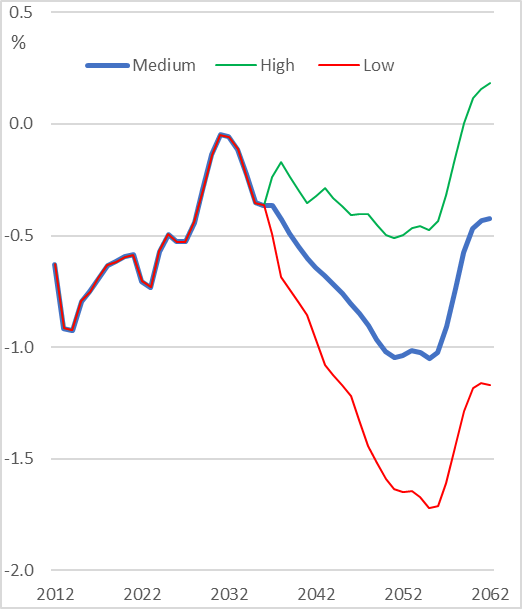 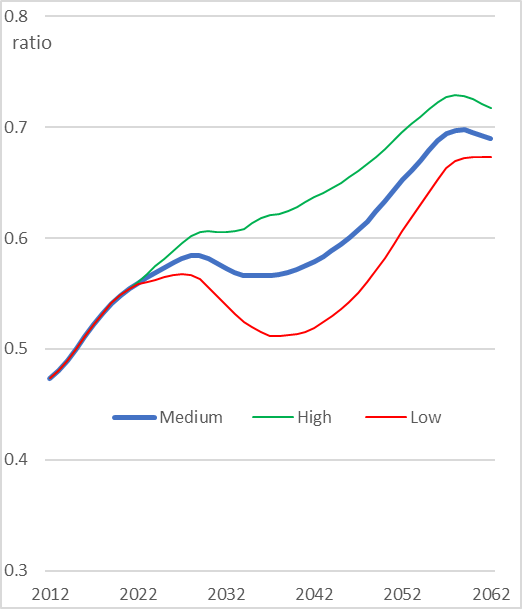 2021202120222022BudgetActualBudgetActualReserve Fund of the Government     900.0900.0Regional Fund     29,325.427,521.4    45,327.920,561.9Municipality% of total municipality spend on disastersTbilisi27%           Lanchkhuti18%    Kobuleti10%  Khelvachauri10%  Sachkhere7%ბათუმი6%Abasha5%Kharagauli4%Mestia2%       Samtredia2%   Tianeti2%Borjomi1%Shuakhevi1%Ambrolauri1%Sagarejo1%Other3%Total100% 
Municipality
% requested compared to amount spent from municipality budgetTbilisi56%Lanchkuti0%Kobuleti0%Khelvachauri0%Sachkhere0%Batumi0%Abasha110%        Kharagauli0%Mestia291%Samtredia104%Tianeti146%Borjomi84%Shuakhevi0%Ambrolauri0%Sagarejo0%YearMunicipality spend on natural disasters2017         20,142,664 2018         18,190,882 2019           8,025,627 2020         10,043,066 2021         25,281,413 2022         23,827,651 ჯამი           105,511,303 Average 2017-2022*         18,908,976 * As of September 2022* As of September 2022SOE NameState share%FounderPC/GGEconomic activityTurnover
2021 (Thousand GEL)1JSC Elmavalmshenebeli                 13 Ministry of Economy and Sustainable Development of Georgia სხვა Manufacturing       2 083 2LTD Rose Revolution Park               100 Tbilisi Municipality PC Communal, social and personal services            50 3JSC Remsheni               100 Ministry of Economy and Sustainable Development of Georgia GG Real Estate transactions, leasing and customer service            13 4LTD Geoexpertise               100 Georgian Chamber of Commerce and Industry GG Real Estate transactions, leasing and customer service          140 5LTD Tbilisi N3 Medical Prophylactic Center               100 Tbilisi Municipality GG Human health and social work activities          205 6JSC Builder                 51 Ministry of Economy and Sustainable Development of Georgia GG Construction            -   7JSC Boris Paichadze National Stadium                 92 Tbilisi Municipality GG Communal, social and personal services          543 8LTD V. Sanikidze War Veterans Clinical Hospital               100 Ministry of Economy and Sustainable Development of Georgia GG Human health and social work activities            81 9LTD Social Rehabilitation Center for Persons with Disabilities               100 Ministry of Economy and Sustainable Development of Georgia GG Manufacturing          107 10LTD Adult and Pediatric Pathology Scientific-Practical Center               100 Ministry of Economy and Sustainable Development of Georgia GG Human health and social work activities            -   11LTD Wine Laboratory               100 Ministry of Economy and Sustainable Development of Georgia PC Real Estate transactions, leasing and customer service       2 069 12JSC Georgian Railway               100 JSC Partnership Fund PC Transport and communication   499 078 13LTD Tbilisi Transport Company               100 Tbilisi Municipality PC Transport and communication   145 736 14JSC N. Makhviladze Scientific Research Institute of Occupational Medicine and Ecology               100 Ministry of Economy and Sustainable Development of Georgia GG Human health and social work activities            -   15LTD City Blood Transfusion Station               100 Tbilisi Municipality GG Human health and social work activities            17 16LTD Hermes               100 Tbilisi Municipality PC Communal, social and personal services       5 373 17LTD Georgian Bazaar               100 Ministry of Economy and Sustainable Development of Georgia GG Real Estate transactions, leasing and customer service            -   18LTD Georgian TV and Radio Center               100 Ministry of Economy and Sustainable Development of Georgia PC Transport and communication       5 018 19LTD Georgian Post               100 Ministry of Economy and Sustainable Development of Georgia PC Transport and communication     93 919 20JSC Sakpressa                 15 Ministry of Economy and Sustainable Development of Georgia სხვა Trade; Repair of automobiles, household goods and personal items            -   21JSC Georgian Tungo and Essential Oil               100 Ministry of Economy and Sustainable Development of Georgia GG Communal, social and personal services            -   22LTD Gurjistan Newspaper                 51 Ministry of Economy and Sustainable Development of Georgia GG Communal, social and personal services            -   23JSC Kakheti Energy Distribution100Ministry of Economy and Sustainable Development of GeorgiaGGElectricity, gas and water production and distribution            -   24LTD Marabda-Kartsakhi Railway100Ministry of Economy and Sustainable Development of GeorgiaotherConstruction       3 780 25LTD Georgian Land Reclamation100Ministry of Environmental Protection and Agriculture of GeorgiaGGAgriculture, hunting and forestry       7 824 26LTD Service- 7100Ministry of Economy and Sustainable Development of GeorgiaPCCommunal, social and personal services       1 624 27LTD Royal District Theater49Tbilisi MunicipalityotherReal Estate transactions,          114 28LTD Tsinandali Estates33JSC Partnership Fund/LTD Tsinandali Savane(54.49%)otherHotels and Restaurants     17 943 29LTD Georgian Lottery Company70Ministry of Economy and Sustainable Development of GeorgiaPCCommunal, social and personal services            -   30LTD Newspaper Vrastani51Ministry of Economy and Sustainable Development of GeorgiaGGCommunal, social and personal services            -   31LTD Tskneti Medical Outpatient Clinic100Tbilisi MunicipalityGGHuman health and social work activities            38 32JSC Energotekkomplekti25Ministry of Economy and Sustainable Development of GeorgiaotherConstruction              3 33LTD Sportmshenservice100Ministry of Economy and Sustainable Development of GeorgiaGGCommunal, social and personal services       3 262 34JSC Saktransgazmretsvi100Ministry of Economy and Sustainable Development of GeorgiaGGElectricity, gas and water production and   distribution            -   35LTD GCCI Service100Georgian Chamber of Commerce and IndustryGGReal Estate transactions, leasing and customer service          199 36LTD Logos100Ministry of Economy and Sustainable Development of GeorgiaGGReal Estate transactions, leasing and            -   37JSC Georgian State Electrosystem100Ministry of Economy and Sustainable Development of GeorgiaPCElectricity, gas and water production and distribution   298 604 38LTD Medula - Chemotherapy and Immunotherapy Clinic15Ministry of Education and Science of GeorgiaotherHuman health and social work activities            -   39LTD Mushtaidi Culture and Recreation Park100Tbilisi MunicipalityPCCommunal, social and personal services          770 40LTD State Construction Company100Ministry of Economy and Sustainable Development of GeorgiaGGConstruction          102 41JSC Electricity System Commercial Operator100Ministry of Economy and Sustainable Development of GeorgiaGGElectricity, gas and water production and distribution   723 029 42LTD Abkhazia Psychoneurological Dispensary100State body Autonomous Republic of AbkhaziaGGHuman health and social work activities            -   43LTD EXPRESS70Ministry of Economy and Sustainable Development of GeorgiaPCReal Estate transactions, leasing and customer service          254 44LTDTbilisi №4 Family Medicine Center100Tbilisi MunicipalityGGHuman health and social work activities          569 45LTD Rehabilitation100Ministry of Economy and Sustainable Development of GeorgiaPCReal Estate transactions, leasing and customer service          162 46LTD Georgian Gas Transportation Company100Ministry of Economy and Sustainable Development of GeorgiaPCTransport and communication   149 242 47LTD Tbilaviamsheni100Ministry of Economy and Sustainable Development of GeorgiaPCTrade; Repair of automobiles, household goods and personal items              1 48LTD Sakgeoservice100Ministry of Economy and Sustainable Development of GeorgiaGGReal Estate transactions, leasing and customer service            -   49JSC Georgian Oil and Gas Corporation100JSC Partnership FundPCElectricity, gas and water production and distribution   736 724 50LTD Tbilservice Group100Tbilisi MunicipalityGGCommunal, social and personal services   114 669 51 LTD Diomedi Medical Centre                 100 State body Autonomous Republic of AbkhaziaGGHuman health and social work activities          241 52LTD Medical dispensary Ponichala100Ministry of Economy and Sustainable Development of GeorgiaGGHuman health and social work activities            19 53LTD Agricultural Logistics and Services Company100NNLE Agriculture Projects Management AgencyGGAgriculture, hunting and forestry     13 184 54LTD Sakaeronavigatsia100Ministry of Economy and Sustainable Development of GeorgiaPCTrade; Repair of automobiles, household goods and personal items     76 741 55LTD Adult Polyclinic N25, Tbilisi100Tbilisi MunicipalityGGHuman health and social work activities            91 56JSC Fermentation49Ministry of Economy and Sustainable Development of GeorgiaotherManufacturing            -   57LTD Lilo Medical Center100Tbilisi MunicipalityGGHuman health and social work activities            12 58LTD Tbilisi Mental Health Center100Ministry of Economy and Sustainable Development of GeorgiaGGHuman health and social work activities            13 59JSC United Energy System Sakrusenergo50Ministry of Economy and Sustainable Development of GeorgiaPCElectricity, gas and water production and distribution     40 834 60LTD Specialized Epidemiological Surveillance Center for Disinfection, Disinsection and Sterilization100Ministry of Economy and Sustainable Development of GeorgiaGGCommunal, social and personal services            -   61LTD Outpatient Medical Rehabilitation Center100Ministry of Economy and Sustainable Development of GeorgiaGGHuman health and social work activities              7 62JSC Business Center Agromontation59Ministry of Economy and Sustainable Development of GeorgiaGGReal Estate transactions, leasing and customer service            -   63LTD Sports Palace100Tbilisi MunicipalityPCReal Estate transactions, leasing and customer service       1 423 64JSC Scientific-Practical Center for AIDS and Clinical Immunology of Infectious Pathology100Ministry of Economy and Sustainable Development of GeorgiaGGHuman health and social work activities          708 65LTD Kutaisi N4 Mixed Polyclinic100Kutaisi MunicipalityGGHuman health and social work activities          395 66LTD Kutaisi Regional Blood Bank100Ministry of Economy and Sustainable Development of GeorgiaGGHuman health and social work activities          129 67LTD Kutaisi Press House100Ministry of Economy and Sustainable Development of GeorgiaGGCommunal, social and personal services            -   68LTD Kutaisi Elevator100Kutaisi MunicipalityGGCommunal, social and personal services            -   69LTD Kutaisi Adult Polyclinic N5100Ministry of Economy and Sustainable Development of GeorgiaGGHuman health and social work activities            53 70LTD B. Gabashvili Culture and Recreation Park100Kutaisi MunicipalityGGCommunal, social and personal services          301 71LTD LJ & Company - Center for Tuberculosis and Infectious Diseases of Western Georgia5Ministry of Economy and Sustainable Development of GeorgiaotherHuman health and social work activities     12 347 72LTD Kutaisi d. Nazarishvili Family Medicine and Family Medicine Training Center100Ministry of Economy and Sustainable Development of GeorgiaGGHuman health and social work activities          466 73LTD IGS50Ministry of Economy and Sustainable Development of GeorgiaGGManufacturing            16 74LTD Shans Oil100Ministry of Economy and Sustainable Development of GeorgiaGGTrade; Repair of automobiles, household goods and personal items            -   75LTD Company Imeretmsheni- 20005Ministry of Economy and Sustainable Development of GeorgiaotherConstruction            -   76LTD IDP Family Medicine Center - Bichvinta100State body Autonomous Republic of AbkhaziaGGHuman health and social work activities            23 77LTD Building Materials100Ministry of Economy and Sustainable Development of GeorgiaGGConstruction            -   78LTD Vardisubani70Ministry of Economy and Sustainable Development of GeorgiaGGHotels and Restaurants            -   79LTD Mountain Resorts Development Company100Ministry of Economy and Sustainable Development of GeorgiaGGTransport and communication       4 485 80LTD Football Club Kolkheti 1913100Poti MunicipalityGGCommunal, social and personal services            -   81LTD Poti Polyclinic for Internally Displaced Persons from Abkhazia100State body Autonomous Republic of AbkhaziaGGHuman health and social work activities              9 82LTD Laboratory Research Center100Poti MunicipalityGGHuman health and social work activities            -   83LTD Poti Free Industrial Zone10Ministry of Economy and Sustainable Development of GeorgiaotherReal Estate transactions, leasing and customer service       3 591 84LTD Football Club Chiatura100Chiatura MunicipalityGGCommunal, social and personal services            -   85LTD Kvemo Kartli Regional Blood Transfusion Station100Ministry of Economy and Sustainable Development of GeorgiaGGHuman health and social work activities            -   86LTD Rustavi Mental Health Center100Ministry of Economy and Sustainable Development of GeorgiaGGHuman health and social work activities            13 87LTD Rustavi Skin and Venereal Diseases Dispensary100Rustavi MunicipalityGGHuman health and social work activities          111 88LTD Architect100Rustavi MunicipalityGGReal Estate transactions, leasing and customer service            46 89LTD Gema100Rustavi MunicipalityGGCommunal, social and personal services          197 90LTD Basketball Club - Rustavi 1991100Rustavi MunicipalityGGCommunal, social and personal services            -   91LTD Rustavi Municipal Road Transport Enterprise100Rustavi MunicipalityGGTransport and communication          154 92LTD Gori Dental Polyclinic100Ministry of Economy and Sustainable Development of GeorgiaGGHuman health and social work activities            -   93LTD Kurta Hospital100Ministry of Economy and Sustainable Development of GeorgiaGGHuman health and social work activities            -   94LTD Nikozis Ambulatoria100Gori MunicipalityGGHuman health and social work activities            33 95LTD Football Club “Meshakhte” (Miner)100Tkhibuli MunicipalityGGCommunal, social and            -   96JSC Tsekavshiri Zugdidi Food Factory51Ministry of Economy and Sustainable Development of GeorgiaGGReal Estate transactions, leasing and customer service            98 97LTD Zugdidi Pharmacy100Ministry of Economy and Sustainable Development of GeorgiaPCTrade; Repair of automobiles, household goods and personal items            -   98LTD Zugdidi Polyclinic for Internally Displaced Persons from Abkhazia100State body Autonomous Republic of AbkhaziaGGHuman health and social work activities          155 99LTD Zugdidi Municipal Transport100Zugdidi MunicipalityGGTransport and communication            -   100JSC Sanatorium Gelati100Ministry of Economy and Sustainable Development of GeorgiaGGHuman health and social work activities            -   101JSC Sanatorium Imereti100Ministry of Economy and Sustainable Development of GeorgiaGGHuman health and social work activities            -   102JSC Sanatorium Friendship100Ministry of Economy and Sustainable Development of GeorgiaGGHuman health and social work activities            -   103LTD Geguti Polyclinic100Tskaltubo MunicipalityGGHuman health and social work activities            65 104LTD Tskaltubo Polyclinic for Internally Displaced Persons from Abkhazia100State body Autonomous Republic of AbkhaziaGGHuman health and social work activities            57 105LTD Ambrolauri Service Center100Ambrolauri MunicipalityGGCommunal, social and          298 106LTD New Transport100Ambrolauri MunicipalityGGTransport and communication            -   107LTD Largvisi Medical Outpatient100Ministry of Economy and Sustainable Development of GeorgiaGGHuman health and social work activities            -   108LTD Akhalgori District Polyclinic100Ministry of Economy and Sustainable Development of GeorgiaGGHuman health and social work activities            -   109LTD Akhalgori local Hospital100Ministry of Economy and Sustainable Development of GeorgiaGGHuman health and social work activities            -   110LTD Tsinagris Medical Dispensary100Ministry of Economy and Sustainable Development of GeorgiaGGHuman health and social work activities            -   111LTD Restaurant Baghdati51Ministry of Economy and Sustainable Development of GeorgiaGGReal Estate transactions, leasing and customer service              1 112LTD Des-Effect100Bolnisi MunicipalityGGCommunal, social and personal services            -   113LTD Hospital-Polyclinic Association100Bolnisi MunicipalityGGHuman health and social work activities            16 114LTD Kveshi Medical Dispensary100Bolnisi MunicipalityGGHuman health and social work activities              3 115LTD Communal Services100Bolnisi MunicipalityGGCommunal, social and personal services            -   116LTD Newspaper Bolnisi100Bolnisi MunicipalityGGCommunal, social and personal services            -   117LTD Bolnisi Culture and Recreation Park100Bolnisi MunicipalityGGCommunal, social and personal services              5 118LTD Football Club Sioni Ltd100Bolnisi MunicipalityGGCommunal, social and personal services          951 119LTD Bolnisi-200070Ministry of Economy and Sustainable Development of GeorgiaGGReal Estate transactions, leasing and customer service            -   120JSC Wagon33Ministry of Economy and Sustainable Development of GeorgiaotherReal Estate transactions, leasing and customer service       2 992 121LTD Kojori Medical Dispensary100Tbilisi MunicipalityGGHuman health and social work activities            10 122JSC Tbilsresmsheni100Ministry of Economy and Sustainable Development of GeorgiaGGConstruction            -   123LTD Kumisi Dispensary100Ministry of Economy and Sustainable Development of GeorgiaGGHuman health and social work activities              0 124LTD Axali Samgoris Dispensary100Ministry of Economy and Sustainable Development of GeorgiaGGHuman health and social work activities            -   125LTD Gardabanproject100Garabani MunicipalityGGReal Estate transactions,            -   126LTD Chateau Zegaani3Ministry of Economy and Sustainable Development of GeorgiaotherManufacturing          967 127JSC Resort Akhtala99Ministry of Economy and Sustainable Development of GeorgiaGGHuman health and social work activities          343 128LTD Shida Kartli Primary Health Care Center100Ministry of Economy and Sustainable Development of GeorgiaGGHuman health and social work activities              1 129LTD Shirak100Dedoplistqaro MunicipalityGGCommunal, social and personal services            -   130LTD Dusheti Disinfection Service100Dusheti MunicipalityGGCommunal, social and personal services            -   131LTD Barisakhos Dispensary100Dusheti MunicipalityGGHuman health and social work activities            -   132LTD Shatili Medical Dispensary100Dusheti MunicipalityGGHuman health and social work activities            -   133LTD Automotive Enterprise - 2006100Dusheti MunicipalityGGTransport and communication          195 134JSC Grace43Ministry of Economy and Sustainable Development of GeorgiaotherReal Estate transactions, leasing and customer service            -   135LTD Kvirila100Zestafoni MunicipalityGGReal Estate transactions,            53 136LTD Manglisi Hospital Polyclinic100Ministry of Economy and Sustainable Development of GeorgiaGGHuman health and social work activities            -   137LTD Tetritskaro Service Group100Tetritskaro MunicipalityGGCommunal, social and personal services       2 317 138JSC Alazani50Ministry of Economy and Sustainable Development of GeorgiaGGReal Estate transactions, leasing and customer service            -   139JSC Akura99Ministry of Environmental Protection and Agriculture of GeorgiaPCManufacturing     14 985 140Deo-Clack20Ministry of Economy and Sustainable Development of GeorgiaotherManufacturing            -   141LTD Telavi Psychoneurological Dispensary100Ministry of Economy and Sustainable Development of GeorgiaGGHuman health and social work activities            50 142LTD Child Health Center100Telavi MunicipalityGGHuman health and social work activities            76 143LTD Terjola100Terjola MunicipalityGGTrade; Repair of automobiles, household goods and personal items            -   144LTD New Gantiadi100Kaspi MunicipalityGGCommunal, social and              0 145LTD Xurotmodzgvari100Lagodekhi MunicipalityGGReal Estate transactions, leasing and customer service            -   146LTD Grigol Ormotsadze Center Neuron100Ministry of Economy and Sustainable Development of GeorgiaGGHuman health and social work activities              0 147LTD Lanchkhuti100Lanchkhuti MunicipalityGGTrade; Repair of automobiles, household goods and personal items            -   148LTD Guria Medical Center100Ministry of Economy and Sustainable Development of GeorgiaGGHuman health and social work activities            -   149LTD Autopark of Marneuli Municipality100Marneuli MunicipalityGGTransport and communication          320 150LTD Mestia Municipal Transport100Mestia MunicipalityGGTransport and communication          447 151LTD Autozaz5Ministry of Economy and Sustainable Development of GeorgiaotherReal Estate transactions, leasing and customer service            10 152JSC Glass0,1Ministry of Economy and Sustainable Development of GeorgiaotherManufacturing     82 203 153LTD Dastakari100Tbilisi MunicipalityGGHuman health and social work activities              1 154LTD Uniormsheni60Ministry of Economy and Sustainable Development of GeorgiaGGConstruction            -   155LTD Devebi1Ministry of Economy and Sustainable Development of GeorgiaotherHotels and Restaurants            -   156LTD Adam Beridze Soil and Food Diagnostic Center "Anaseuli"100Ministry of Economy and Sustainable Development of GeorgiaGGAgriculture, hunting and forestry          331 157LTD Ozurgeti Municipality Board Enterprise - Municipal Transport100Ozurgeti MunicipalityGGTransport and communication            -   158JSC Samtredia 200290Ministry of Economy and Sustainable Development of GeorgiaGGReal Estate transactions, leasing and customer service            -   159LTD Samtredia Herald100Samtredia MunicipalityGGCommunal, social and personal services            -   160LTD Sports Complex - Samtredia100Samtredia MunicipalityGGReal Estate transactions, leasing and customer service            -   161LTD Sachkhere Water Supply100Sachkhere MunicipalityGGElectricity, gas and water production and distribution          964 162JSC Sachkhere Production Combine75Ministry of Economy and Sustainable Development of GeorgiaGGMining            -   163LTD Forming Sands49Ministry of Economy and Sustainable Development of GeorgiaotherMining          602 164JSC Sachkheregaz100Sachkhere MunicipalityPCElectricity, gas and water production and distribution       6 416 165JSC Sachkhere District Hospital- Polyclinic Association100Ministry of Economy and Sustainable Development of GeorgiaGGHuman health and social work activities       1 676 166LTD Senaki Hospital-Polyclinic Association100Senaki MunicipalityGGHuman health and social work activities          113 167LTD Information Center100Senaki MunicipalityGGCommunal, social and personal services            -   168LTD Senaki Children's Hospital100Senaki MunicipalityGGHuman health and social work activities            26 169LTD Dispensary-polyclinic association100Senaki MunicipalityGGHuman health and social work activities            34 170LTD Senaki Maternity Hospital100Senaki MunicipalityGGHuman health and social work activities            13 171LTD Senaki Mental Health Center100Ministry of Economy and Sustainable Development of GeorgiaGGHuman health and social work activities            -   172LTD Senaki IDP Polyclinic100State body Autonomous Republic of AbkhaziaGGHuman health and social work activities              9 173LTD Panacea100Kazbegi MunicipalityGGTrade; Repair of automobiles, household goods and personal items          154 174LTD Media Center100Kvareli MunicipalityGGCommunal, social and personal services              5 175LTD Kevri72Ministry of Economy and Sustainable Development of GeorgiaGGAgriculture, hunting and forestry            -   176LTD Tsageri Auto-Tractor Park100Tsageri MunicipalityGGConstruction            -   177LTD IDPs from Abkhazia Dispensary100State body Autonomous Republic of AbkhaziaGGHuman health and social work activities            48 178LTD East Georgia Mental Health Center100Ministry of Economy and Sustainable Development of GeorgiaGGHuman health and social work activities              0 179LTD Tsalka Municipality AutoService100Tsalka MunicipalityGGTransport and communication            -   180JSC Autotrans36Ministry of Economy and Sustainable Development of GeorgiaotherTransport and communication              3 181JSC Khashuri glass container23Ministry of Economy and Sustainable Development of GeorgiaotherManufacturing          107 182LTD Mzia Nikolaishvili Surami Polyclinic100Khashuri MunicipalityGGHuman health and social work activities            23 183LTD Khashuri Disinfection, Disinsection, Deratization and Sterilization Service100Khashuri MunicipalityGGCommunal, social and personal services            -   184JSC Khobi Petroleum Product51Ministry of Economy and Sustainable Development of GeorgiaGGTrade; Repair of automobiles, household goods and personal items            -   185LTD Khobi Polyclinic for IDPs from Abkhazia100State body Autonomous Republic of AbkhaziaGGHuman health and social work activities              2 186LTD Khobi Cleaning and Lighting100Khobi MunicipalityGGCommunal, social and personal services            27 187LTD Abkhazia100Khobi MunicipalityGGCommunal, social and personal services            -   188LTD Acad. B. Naneishvili National Center for Mental Health5Ministry of Economy and Sustainable Development of GeorgiaotherHuman health and social work activities     13 464 189LTD Batumi Seaport100Ministry of Economy and Sustainable Development of GeorgiaPCTrade; Repair of automobiles, household goods and personal items     59 635 190LTD Adjara Asset Management Company100Batumi MunicipalityGGReal Estate transactions, leasing and customer service            -   191LTD Batumi Oil Refinery100Batumi MunicipalityPCReal Estate transactions, leasing and customer service          533 192JSC Batumi Autostation30Batumi MunicipalityotherReal Estate transactions, leasing and customer service          303 193LTD Batumi Regional Center for Infectious Diseases, AIDS and Tuberculosis100Batumi MunicipalityGGHuman health and social work activities       1 002 194LTD Adjara Technical Specialists Training Center100Batumi MunicipalityGGHuman health and social work activities            28 195LTD Batumi №1 Policlinic100Batumi MunicipalityGGHuman health and social work activities          462 196LTD Newspaper Adjara and Adjara100Batumi MunicipalityGGCommunal, social and personal services            -   197LTD Batumi Republican Clinical Hospital100Batumi MunicipalityGGHuman health and social work activities       1 122 198LTD Batumi Autotransport100Batumi MunicipalityGGTransport and communication     14 267 199LTD Sanitation100Batumi MunicipalityGGCommunal, social and personal services     11 610 200LTD Batumi Water100Batumi MunicipalityPCManufacturing     16 129 201LTD Dinamo Batumi100Batumi MunicipalityPCCommunal, social and personal services          847 202LTD Black Sea Flora and Fauna Research Center100Batumi MunicipalityPCReal Estate transactions, leasing and customer service       2 180 203LTD Adjara Waste Management Company100Batumi MunicipalityGGReal Estate transactions,            18 204LTD Shopping Center 2009100Batumi MunicipalityPCReal Estate transactions, leasing and customer service       2 855 205LTD Goderdzi Resorts100Batumi MunicipalityGGHotels and Restaurants              6 206LTD Keda AutoTransport Enterprise100Keda MunicipalityGGTransport and communication            -   207LTD Keda Communal Service100Keda MunicipalityGGCommunal, social and personal services          858 208LTD Kobuleti Transregulation100Kobuleti MunicipalityGGTransport and communication          519 209JSC Kobuleti Resort Polyclinic98Kobuleti MunicipalityGGHuman health and social work activities          207 210LTD Kobuleti Preventive Disinfection Station100Kobuleti MunicipalityGGCommunal, social and personal services            -   211LTD Kobuleti Water100Kobuleti MunicipalityGGManufacturing          691 212LTD Engurhesi100Ministry of Economy and Sustainable Development of GeorgiaPCElectricity, gas and water production and distribution     95 512 213LTD Autoparking 2011100Tbilisi MunicipalityGGReal Estatetransactions, leasing and          620 214JSC Georgian Film Development Center100Ministry of Economy and Sustainable Development of GeorgiaGGCommunal, social and personal services            -   215LTD Georgian Food Company100Ministry of Defense of GeorgiaGGHotels and Restaurants            -   216LTD Delta International100Ministry of Defense of GeorgiaPCTrade; Repair of automobiles, household goods and personal items          439 217LTD Construction Company - Builder 2011100Ministry of Defense of GeorgiaGGConstruction     78 656 218LTD Chkhorotsku Samegrelo100Chkhorotsku MunicipalityGGCommunal, social and personal services            -   219LTD Infrastructure Development Partner Company100JSC Partnership FundGGFinancial activities            -   220NNLE Georgian Medical Holding100Ministry of Economy and Sustainable Development of GeorgiaGGHuman health and social work activities            -   221LTD Tolia 2020100Ministry of Justice of GeorgiaGGCommunal, social and personal services              2 222LTD Delta Textile100Ministry of Defense of GeorgiaGGManufacturing     13 179 223LTD Regional Hospital100Ministry of Economy and Sustainable Development of GeorgiaGGHuman health and social work activities            -   224LTD Imereti Greener100JSC Partnership Fund/ შპს "Georgian Fresh Holding B.V."GGAgriculture, hunting and forestry       1 225 225LTD Georgian Airports Association100Ministry of Economy and Sustainable Development of GeorgiaPCTrade; Repair of automobiles, household goods and personal items     56 224 226JSC Georgian Energy Development Fund100Ministry of Economy and Sustainable Development of GeorgiaGGReal Estate transactions, leasing and customer service     12 157 227LTD Ilia Garden100Tbilisi MunicipalityPCReal Estate transactions, leasing and customer service          279 228JSC Partnership Fund100State BodyGGFinancial activities          679 229JSC Borjomi Likani International100JSC Partnership FundGGHotels and Restaurants     13 105 230LTD Borjomi Likani100JSC Partnership FundGGHotels and Restaurants            -   231LTD New Technology Impex10JSC Partnership FundotherManufacturing       1 172 232LTD Thermal Waters100Ministry of Economy and Sustainable Development of GeorgiaPCManufacturing          173 233LTD Lagodekhi Trade Center100JSC Partnership FundGGConstruction            -   234LTD Georgian Black Sea Port100JSC Partnership FundGGReal Estatetransactions, leasing and            -   235LTD Anaklia Development Consortium0,01Ministry of Economy and Sustainable Development of GeorgiaGGReal Estate transactions, leasing and customer service              0 236LTD State Food Provision100Ministry of Economy and Sustainable Development of GeorgiaGGHotels and Restaurants     46 570 237LTD Rukhi Shopping Center100JSC Partnership FundGGReal Estate transactions, leasing and customer service          511 238JSC Aerostructure Technologies33JSC Partnership Fund/LTD Project (33%), Elbit Systems Cyclone (34%)otherManufacturing     15 846 239LTD Startup Georgia100JSC Partnership FundGGFinancial activities              0 240LTD Ecoservice Group100Tbilisi MunicipalityGGReal Estate transactions, leasing and customer service          739 241NNLE Peace Fund for a better future100JSC Partnership FundGGFinancial activities            -   242LTD Tbilisi Logistics Center100JSC Partnership FundGGReal Estate transactions, leasing and customer service            -   243LTD Perspective100Ministry of Justice of GeorgiaGGReal Estatetransactions, leasing and            66 244LTD Food Production Company63Ministry of Economy and Sustainable Development of GeorgiaGGManufacturing          127 245LTD Georgian Solid Waste Management Company100Ministry of Regional Development and Infrastructure of GeorgiaGGCommunal, social and personal services       4 474 246LTD Asset Management and Development Company100Ministry of Economy and Sustainable Development of GeorgiaGGReal Estate transactions, leasing and customer service       8 751 247JSC Nenskra Hydro8JSC Partnership Fund/K Water (Korea) 90%otherConstruction          628 248LTD Black Sea Arena Georgia100Ministry of Economy and Sustainable Development of GeorgiaGGCommunal, social and personal services          218 249LTD Global Brand100JSC Partnership FundGGManufacturing              9 250LTD Georgian Sectoral and Regional Development Company100JSC Partnership FundPCFinancial activities            42 251LTD Likani Residence100JSC Partnership FundGGHotels and Restaurants            -   252KSH Caucasian Sus Heritage50JSC Partnership Fund/ LTD Native Georgia (49.90%)GGAgriculture, hunting and forestry          134 253LTD East West Bridge100JSC Partnership FundGGFinancial activities            -   254LTD Partnership Fund-Green Development100JSC Partnership FundGGHotels and Restaurants              8 255LTD Crop Management Company100Ministry of Economy and Sustainable Development of GeorgiaGGAgriculture, hunting and forestry       6 773 256LTD United Water Supply Company of Georgia100Ministry of Regional Development and Infrastructure of GeorgiaGGElectricity, gas and water production and distribution     51 651 257LTD Basketball Club Kutaisi-2010100Kutaisi MunicipalityGGCommunal, social and personal services            -   258LTD Georgian Traditions 2011100Tbilisi MunicipalityGGCommunal, social and personal services            -   259LTD Parking Service100Kutaisi MunicipalityGGTransport and communication          478 260LTD Football Club Kutaisi Management100Kutaisi MunicipalityGGCommunal, social and personal services            -   261LTD Ramaz Shengelia Stadium100Kutaisi MunicipalityGGCommunal, social and personal services            -   262LTD Kutaisi Transport Company100Kutaisi MunicipalityGGTransport and communication       1 527 263LTD Poti Transport Company100Poti MunicipalityGGTransport and communication            -   264LTD Chiatura Transport Company100Chiatura MunicipalityGGTransport and communication          134 265LTD Chiatura Water100Chiatura MunicipalityGGElectricity, gas and water production and distribution            -   266LTD Football Club Rustavi100Rustavi MunicipalityGGTrade; Repair of automobiles, household goods and personal items            -   267LTD ANAKLIA-GANMUKHURI RESORTS100Zugdidi MunicipalityGGConstruction          177 268LTD Akhalkalaki Agrarian Market100Akhalkalaki MunicipalityGGReal Estate transactions, leasing and customer service            24 269LTD Improvement100Akhaltsikhe MunicipalityGGCommunal, social and personal services          147 270LTD Bolnisi Municipal Transport Service100Bolnisi MunicipalityGGTransport and communication          696 271LTD Ritual Service Agency100Bolnisi MunicipalityGGReal Estate transactions, leasing and customer service            -   272LTD Bolnisi Agro Center100Bolnisi MunicipalityGGManufacturing              5 273LTD Dusheti Agro Market100Dusheti MunicipalityGGReal Estate transactions, leasing and customer service            34 274LTD Municipalmsheni100Dusheti MunicipalityGGConstruction            78 275LTD Telavi Municipality Service Improvement100Telavi MunicipalityGGCommunal, social and personal services       1 641 276LTD Rural Water100Kaspi MunicipalityGGConstruction            -   277LTD Women's Football Club Lanchkhuti Lanchkhuti100Lanchkhuti MunicipalityGGCommunal, social and personal services            -   278LTD Marneuli Soptskali100Marneuli MunicipalityGGManufacturing       1 520 279LTD Marneuli Organic Waste Processing Enterprise100Marneuli MunicipalityGGManufacturing            13 280LTD Martvili Central Group80Martvili MunicipalityGGCommunal, social and personal services            -   281LTD Chuberi-Ushguli Specialized Dispansery Service100Mestia MunicipalityGGHuman health and social work activities            -   282LTD Mestia Hospital-Dispansery Association100Mestia MunicipalityGGHuman health and social work activities          257 283LTD Mtskheta Soptskali100Mtskheta MunicipalityGGConstruction            -   284LTD Mukhrani Agrocultural market100Mtskheta MunicipalityGGReal Estate transactions, leasing and customer service            27 285LTD Satisi100Ozurgeti MunicipalityGGManufacturing            -   286LTD Ozurgeti Municipality Football Club “Mertskhali” (Swallow)100Ozurgeti MunicipalityGGReal Estate transactions, leasing and customer service            -   287LTD Oni Service Group100Oni MunicipalityGGReal Estate transactions, leasing and customer service          638 288LTD Sagarejo Municipality Information Newspaper Gareji Matsne100Sagarejo MunicipalityGGCommunal, social and personal services            -   289LTD Sagarejo100Sagarejo MunicipalityGGCommunal, social and personal services            -   290LTD Football Club Sagarejo Gareji40Sagarejo MunicipalityotherCommunal, social and personal services          666 291LTD Clean Municipality 2018100Sagarejo MunicipalityGGCommunal, social and personal services            -   292LTD Chokhatauri Agro Market100Chokhatauri MunicipalityGGReal Estate transactions, leasing and customer service            29 293LTD Khobi Municipality Water Supply100Khobi MunicipalityGGManufacturing            -   294LTD Handball Club Batumi100Batumi MunicipalityGGCommunal, social and personal services            -   295LTD Basketball Club Batumi - 2010100Batumi MunicipalityGGCommunal, social and personal services            -   296LTD International Arbitration Under Chamber of Commerce- Industry of Ajara A.R100Batumi MunicipalityGGReal Estate transactions, leasing and customer service            -   297LTD Volleyball Club Batumi100Batumi MunicipalityGGCommunal, social and personal services            -   298LTD Rugby Club Batumi100Batumi MunicipalityGGCommunal, social and personal services            -   299LTD Water Polo Club Batumi100Batumi MunicipalityGGCommunal, social and personal services            -   300LTD Adjara Project Management Company100Batumi MunicipalityGGConstruction       1 258 301JSC Adjara Water Alliance26Batumi MunicipalityotherElectricity, gas and water production and distribution            -   302LTD Football Club Bethlehem100Keda MunicipalityGGCommunal, social and personal services            -   303LTD Kedi Water Channel100Keda MunicipalityGGManufacturing            -   304LTD Rugby Club Firals100Keda MunicipalityGGCommunal, social and personal services            -   305LTD Keda Tourism Development Support Center100Keda MunicipalityGGHotels and Restaurants            31 306LTD Football Club Shukura100Kobuleti MunicipalityGGCommunal, social and personal services            -   307LTD Rugby Club Ponto100Kobuleti MunicipalityGGCommunal, social and personal services            -   308LTD Khelvachauri Water Canal100Khelvachauri MunicipalityGGManufacturing            -   309LTD Machakhela Football Club100Khelvachauri MunicipalityGGCommunal, social and personal services            -   310LLC Georgian Natural Products100JSC Partnership FundGGTrade; Repair of automobiles, household goods and personal items            -   311LLP Caucasus Clean Energy I10JSC Partnership Fund/other international shareholders (90%)otherFinancial activities            -   312Gazelle Fund LP29JSC Partnership Fund/other international shareholders (70.90%)otherFinancial activities            -   313LTD Imereti Agro Zone100Ministry of Environmental Protection and Agriculture of GeorgiaGGAgriculture, hunting and forestry            -   314LTD Delta CAA25Ministry of Defense of GeorgiaotherManufacturing            -   315LDT Delta+50Ministry of Defense of GeorgiaGGManufacturing            -   316LTD Batumi Republican Clinical Hospital100Batumi MunicipalityGGHuman health and social work activities          325 SOE NameState share %FounderSector PC/GG and other1JSC Agroinvest100LTD Rehabilitation GG 2LTD Saknavtprodukti100LTD Rehabilitation GG 3LTD Tbilisi N2 Lung Diseases Outpatient Clinic100JSC National Center for Tuberculosis and Lung Diseases GG 4JSC Georgian Film100JSC Georgian Film Development Center GG 5JSC Georgian film-real estate100JSC Georgian Film GG 6LTD NATIONAL CENTER FOR TUBERCULOSIS AND LUNG DISEASE100NNLE Georgian Medical Holding GG 7LTD GR Property Management100JSC Georgian Railway PC 8LTD GR Logistics and Terminals100JSC Georgian Railway PC 9LTD GeoBook100LTD Rehabilitation GG 10LTD Tbilisi State Concert Hall100LTD Asset Management and Development Company GG 11LTD Sakcoopservice100LTD Rehabilitation GG 12JSC Energoremmsheni9LTD Rehabilitation სხვა 13JSC Georgian Railway Construction100JSC Georgian Railway GG 14LTD National High Technology Center of Georgia100LTD Asset Management and Development Company PC 15LTD Tbilisi Children's Infectional Clinical Hospital100NNLE Georgian Medical Holding PC 16JSC Givi Zaldastanishvili American Academy in Tbilisi0,1LTD Tbilaviamsheni სხვა 17LTD Special Cap Service100LTD Asset Management and Development Company GG 18LTD GR Georgia Transit100JSC Georgian Railway PC 19LTD Sakspectransi100LTD Asset Management and Development Company GG 20LTD Academician Nikoloz Kipshidze Central University Clinic100NNLE Georgian Medical Holding PC 21LTD Demetre 96100LTD Asset Management and Development Company GG 22LTD Tbilisi N1 Lung Diseases Outpatient Clinic100JSC National Center for Tuberculosis and Lung Diseases GG 23LTD Scientific-Practical Center of Clinical Pathology100LTD Rehabilitation GG 24LTD Technical Specialists Training Center100LTD Rehabilitation GG 25LTD Tam-Valley100LTD Tbilaviamsheni GG 26LTD Tam-Energy100LTD Tbilaviamsheni GG 27LTD Tam-Kera100LTD Tbilaviamsheni GG 28LTD Tam-Polymer100LTD Tbilaviamsheni GG 29LTD Samtomashveli100LTD Asset Management and Development Company PC 30LTD Fashion Lyceum100LTD Demetre 96 GG 31LTD National Product Sales Service100LTD Demetre 96 GG 32JSC building-structures builder8LTD Rehabilitation სხვა 33JSC "Tam" Tbilaviamsheni94LTD Tbilaviamsheni PC 34LTD MshentTechnician63LTD Rehabilitation GG 35LTD Vakhtang Bochorishvili Anti-Sepsis Center100LTD Rehabilitation GG 36LTD Kutaisi Regional Narcology Center100LTD Mental Health and Drug Prevention Center GG 37JSC Rioni62LTD Rehabilitation GG 38JSC Tkibuli Oil Product76LTD Rehabilitation GG 39LTD Samegrelo-Zemo Svaneti TV and radio company Samegrelo64LTD Rehabilitation GG 40LTD Infrastructure Development Company100LTD Rehabilitation GG 41JSC Sanatorium Railway           100  LTD Rehabilitation GG 42LTD Abastumani Lung Center           100  JSC National Center for Tuberculosis and Lung Diseases GG 43LTD Bolnisi Agrobazar           100  LTD Rehabilitation GG 44JSC Marble             56  LTD Rehabilitation GG 45LTD Regional Health Center100NNLE Georgian Medical Holding GG 46LTD Energy maintenance46LTD Rehabilitation სხვა 47LTD Ninotsminda Ubon56LTD Rehabilitation GG 48JSC Resort Menji100LTD Asset Management and Development Company GG 49LTD Tskaltubo Thermal Waters100LTD Asset Management and Development Company GG 50LTD Georgian Traditions100LTD Rehabilitation GG 51LTD Senaki District Hospital100LTD Rehabilitation GG 52LTD Tsalenjikha Agrarian Market100LTD Georgian Bazaar GG 53LTD Tskaltubo Resort Development Company100LTD Rehabilitation GG 54LTD Georgia, Maritime Navigation100LTD Asset Management and Development Company PC 55LTD Batumi Airport100LTD Georgian Airports Association PC 56LTD Vardnil HPP Cascade100LTD Engurhesi PC 57LTD Sakpressa +100JSC Sakpressa GG 58Ltd Gino Green City Corporation49LTD PF Green Development სხვა 59LTD GR Trans-Shipment100JSC Georgian Railway PC 60LTD GR Transit100JSC Georgian Railway PC 61LTD Maganahydro49JSC Georgian Energy Development Fund სხვა 62LTD Georgian Kargo100LTD Georgian Post GG 63LTD Jeo-em-teks49LTD Delta Tekstil სხვა 64LTD Gardabani Power Plant49JSC Partnership Fund / JSC Georgian Oil and Gas Corporation PC 65LTD GR Transit Line100JSC Georgian Railway PC 66JSC Chalik Georgia Wind15JSC Georgian Energy Development Fund სხვა 67LTD Georgian Solar Company10JSC Georgian Energy Development Fund სხვა 68LTD Enguri Tourist Center100JSC Georgian Energy Development Fund GG 69LTD Anaklia Magazine100LTD Anaklia Development Consortium GG 70LTD Borjomhesi100JSC Georgian Energy Development Fund GG 71JSC Georgian Energy Exchange50JSC Georgian State Electrosystem, JSC Electricity System Commercial Operator GG 72Georgia-Belarus trade and economic agency10LTD Rehabilitation სხვა 73LTD Center for Mental Health and Prevention of Addiction100NNLE Georgian Medical Holding GG 74LTD Georgian Fruit and Vegetable Export Company100LTD Tbilisi Logistics Center GG 75LTD Akhalsopelihesi100JSC Georgian Energy Development Fund GG 76LTD Georgian Product100LTD Tbilisi Logistics Center GG 77JSC Universal Medical Center100NNLE Georgian Medical Holding GG 78LTD Kvirilahesi20JSC Georgian Energy Development Fund სხვა 79LTD Chordulahesi45JSC Georgian Energy Development Fund სხვა 80LTD Enguri Hydro-Accumulating Power Plant40JSC Georgian Energy Development Fund/ JSC Georgian Oil and Gas Corporation/LTD Engurhesi სხვა 81JSC Namakhvani100JSC Georgian Energy Development Fund GG 82LTD Inter Glass-Georgia40LTD Georgian Gas Transportation Company სხვა 83LTD Georgian Gas Storage Company100JSC Georgian Oil and Gas Corporation GG 84LTD Poti Fiz Ltd Communal Management TZK100LTD Poti Free Industrial Zone GG 85LTD GR Borjomi-Bakuriani100LTD GR Property Management GG 86LTD Gardabani Power Plant 2100JSC Georgian Oil and Gas Corporation PC 87LTD Kutaisi Davit Agmashenebeli International Airport100LTD United Airports of Georgia GG 88LTD Biomass Energy100JSC Georgian Energy Development Fund GG 89JSC Karchal Energy100JSC Georgian State Electrosystem GG 90Georgian Post (Greece)I.K.E100LTD Georgian Post GG 91GOGC Trading S.A.100JSC Georgian Oil and Gas Corporation GG 92LTD Georgian Post (Czech)100LTD Georgian Post GG 93LTD Gardabani Power Plant 3100JSC Georgian Oil and Gas Corporation GG 94LLC Owner of Natural Gas Transmission Network of Georgia100JSC Georgian Oil and Gas Corporation GG 95LTD Agroservice Centre100LTD Agricultural Logistics and Services Company GG 96JSC Gurjaani Oil Products100LTD Rehabilitation GG 